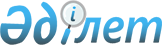 О внесении изменений в совместный приказ Министра здравоохранения Республики Казахстан от 27 июня 2017 года № 463 и Министра национальной экономики Республики Казахстан от 20 июля 2017 года № 285 "Об утверждении критериев оценки степени риска и проверочных листов в сфере санитарно-эпидемиологического благополучия населения"
					
			Утративший силу
			
			
		
					Совместный приказ Министра здравоохранения Республики Казахстан от 31 октября 2018 года № ҚР ДСМ-30 и Министра национальной экономики Республики Казахстан от 31 октября 2018 года № 44. Зарегистрирован в Министерстве юстиции Республики Казахстан 6 ноября 2018 года № 17704. Утратил силу совместным приказом Министра здравоохранения Республики Казахстан от 2 декабря 2022 года № ҚР ДСМ-152 и Министра национальной экономики Республики Казахстан от 2 декабря 2022 года № 117.
      Сноска. Утратил силу совместным приказом Министра здравоохранения РК от 02.12.2022 № ҚР ДСМ-152 и Министра национальной экономики РК от 02.12.2022 № 117 (вводится в действие с 01.01.2023).
      ПРИКАЗЫВАЕМ:
      1. Внести в совместный приказ Министра здравоохранения Республики Казахстан от 27 июня 2017 года № 463 и Министра национальной экономики Республики Казахстан от 20 июля 2017 года № 285 "Об утверждении критериев оценки степени риска и проверочных листов в сфере санитарно-эпидемиологического благополучия населения" (зарегистрирован в Реестре государственной регистрации нормативных правовых актов под № 15512, опубликован 6 сентября 2017 года в Эталонном контрольном банке нормативных правовых актов Республики Казахстан) следующие изменения:
      1) в Критериях оценки степени риска в сфере санитарно-эпидемиологического благополучия населения, утвержденных указанным приказом:
      пункт 2 исключить;
      пункт 6 изложить в следующей редакции:
      "6. Субъекты (объекты) контроля и надзора распределяются по двум степеням риска: высокая с указанием периодичности проверок и не отнесенная к высокой в соответствии с приложением 1 к настоящим Критериям (далее - приложение 1).";
      пункт 7 исключить;
      пункт 9 изложить в следующей редакции:
      "9. В отношении субъектов (объектов) не отнесенных к высокой степени риска проводятся только внеплановые проверки.";
      пункт 11 изложить в следующей редакции:
      "11. Если у субъекта (объекта) проведен санитарно-эпидемиологический аудит и предоставлен аудиторский отчет с выводами о соответствии, то субъект (объект) освобождается от проверок на срок не более 12 месяцев.";
      подпункт 1) пункта 15 изложить в следующей редакции:
      "1) освобождается от особого порядка проведения проверок на основании полугодовых графиков на следующее полугодие устанавливаемый в критериях оценки степени риска регулирующего государственного органа - при показателе степени риска от 0 до 60;";
      приложение 1 изложить в новой редакции согласно приложению 1 к настоящему приказу;
      2) проверочный лист в сфере санитарно-эпидемиологического благополучия населения в отношении объектов здравоохранения, оказывающие амбулаторно-поликлиническую и консультативно-диагностическую помощь изложить в новой редакции, согласно приложению 2 к настоящему приказу;
      3) проверочный лист в сфере санитарно-эпидемиологического благополучия населения в отношении объектов по изготовлению лекарственных средств изложить в новой редакции, согласно приложению 3 к настоящему приказу;
      4) проверочный лист в сфере санитарно-эпидемиологического благополучия населения в отношении объектов хранения оптовой и розничной реализации лекарственных средств, изделий медицинского назначения, медицинской техники изложить в новой редакции, согласно приложению 4 к настоящему приказу;
      5) проверочный лист в сфере санитарно-эпидемиологического благополучия населения в отношении объектов традиционной и народной медицины (целительства) изложить в новой редакции, согласно приложению 5 к настоящему приказу;
      6) проверочный лист в сфере санитарно-эпидемиологического благополучия населения в отношении объектов здравоохранения, оказывающие паллиативную помощь и сестринский уход изложить в новой редакции, согласно приложению 6 к настоящему приказу;
      7) проверочный лист в сфере санитарно-эпидемиологического благополучия населения в отношении объектов здравоохранения, восстановительного лечения и медицинской реабилитации изложить в новой редакции, согласно приложению 7 к настоящему приказу;
      8) проверочный лист в сфере санитарно-эпидемиологического благополучия населения в отношении объектов здравоохранения, оказывающие стационарную помощь изложить в новой редакции, согласно приложению 8 к настоящему приказу;
      9) проверочный лист в сфере санитарно-эпидемиологического благополучия населения в отношении объектов оказывающих стоматологические услуги изложить в новой редакции, согласно приложению 9 к настоящему приказу;
      10) проверочный лист в сфере санитарно-эпидемиологического благополучия населения в отношении объектов здравоохранения, осуществляющие деятельность в сфере судебной медицины и патологической анатомии изложить в новой редакции, согласно приложению 10 к настоящему приказу;
      11) проверочный лист в сфере санитарно-эпидемиологического благополучия населения в отношении объектов здравоохранения, осуществляющие деятельность в сфере службы крови изложить в новой редакции, согласно приложению 11 к настоящему приказу;
      12) проверочный лист в сфере санитарно-эпидемиологического благополучия населения в отношении объектов дошкольного воспитания и обучения изложить в новой редакции, согласно приложению 12 к настоящему приказу;
      13) проверочный лист в сфере санитарно-эпидемиологического благополучия населения в отношении детских оздоровительных и санаторных объектов (круглогодичные, сезонные) изложить в новой редакции, согласно приложению 13 к настоящему приказу;
      14) проверочный лист в сфере санитарно-эпидемиологического благополучия населения в отношении объектов по оказанию услуг населению, посредством компьютеров (персональные компьютеры, планшетные персональные ноутбуки) и видеотерминалы (компьютерные клубы) изложить в новой редакции, согласно приложению 14 к настоящему приказу;
      15) проверочный лист в сфере санитарно-эпидемиологического благополучия населения в отношении объектов образования изложить в новой редакции, согласно приложению 15 к настоящему приказу;
      16) проверочный лист в сфере санитарно-эпидемиологического благополучия населения в отношении объектов общественного питания с производством, переработкой и реализацией пищевой продукции изложить в новой редакции, согласно приложению 16 к настоящему приказу;
      17) проверочный лист в сфере санитарно-эпидемиологического благополучия населения в отношении объектов по производству пищевой продукции изложить в новой редакции, согласно приложению 17 к настоящему приказу;
      18) проверочный лист в сфере санитарно-эпидемиологического благополучия населения в отношении объектов оптовой и розничной торговли изложить в новой редакции, согласно приложению 18 к настоящему приказу;
      19) проверочный лист в сфере санитарно-эпидемиологического благополучия населения в отношении организации и транспортных средств (железнодорожные, водные, воздушные) осуществляющие перевозку пассажиров; организации и транспортные средства (железнодорожные, автомобильные, водные и воздушные) осуществляющие транспортировку источников ионизирующего излучения, опасных химических и токсических грузов изложить в новой редакции, согласно приложению 19 к настоящему приказу;
      20) проверочный лист в сфере санитарно-эпидемиологического благополучия населения в отношении объектов по обслуживанию транспортных средств (воздушных, железнодорожных, водных, автомобильных) и пассажиров изложить в новой редакции, согласно приложению 20 к настоящему приказу;
      21) проверочный лист в сфере санитарно-эпидемиологического благополучия населения в отношении радиационно-опасных объектов изложить в новой редакции, согласно приложению 21 к настоящему приказу;
      22) проверочный лист в сфере санитарно-эпидемиологического благополучия населения в отношении объектов общественного питания на транспорте (железнодорожном, воздушном, водном и автомобильном), объекты бортового питания изложить в новой редакции, согласно приложению 22 к настоящему приказу;
      23) проверочный лист в сфере санитарно-эпидемиологического благополучия населения в отношении объектов производства, хранения и реализации парфюмерно-косметической продукции и средств гигиены изложить в новой редакции, согласно приложению 23 к настоящему приказу;
      24) проверочный лист в сфере санитарно-эпидемиологического благополучия населения в отношении объектов временного проживания людей изложить в новой редакции, согласно приложению 24 к настоящему приказу;
      25) проверочный лист в сфере санитарно-эпидемиологического благополучия населения в отношении объектов социально-бытовой инфраструктуры (культурно-зрелищные объекты, жилые и административные здания, организации по эксплуатации жилых и общественных зданий, офисов, организации, управляющие домами, кооперативы собственников помещений) изложить в новой редакции, согласно приложению 25 к настоящему приказу;
      26) проверочный лист в сфере санитарно-эпидемиологического благополучия населения в отношении канализационных очистных сооружений и сети (в том числе ливневой канализации) изложить в новой редакции, согласно приложению 26 к настоящему приказу;
      27) проверочный лист в сфере санитарно-эпидемиологического благополучия населения в отношении полигонов по размещению, обезвреживанию, захоронению отходов производства и потребления изложить в новой редакции, согласно приложению 27 к настоящему приказу;
      28) проверочный лист в сфере санитарно-эпидемиологического благополучия населения в отношении объектов спортивно-оздоровительного назначения, бассейны, бани, сауны, прачечные, химчистки изложить в новой редакции, согласно приложению 28 к настоящему приказу;
      29) проверочный лист в сфере санитарно-эпидемиологического благополучия населения в отношении водных объектов 2 категории (культурно-бытового назначения), места отдыха (пляжи) изложить в новой редакции, согласно приложению 29 к настоящему приказу;
      30) проверочный лист в сфере санитарно-эпидемиологического благополучия населения в отношении лечебно-косметологических объектов, салонов красоты, косметологических центров, парикмахерских изложить в новой редакции, согласно приложению 30 к настоящему приказу;
      31) проверочный лист в сфере санитарно-эпидемиологического благополучия населения в отношении водоисточников, мест водозабора для хозяйственно-питьевого водоснабжения, централизованных и нецентрализованных систем хозяйственно-питьевого водоснабжения изложить в новой редакции, согласно приложению 31 к настоящему приказу;
      32) проверочный лист в сфере санитарно-эпидемиологического благополучия населения в отношении объектов похоронного назначения, кладбищ, парков, общественных туалетов изложить в новой редакции, согласно приложению 32 к настоящему приказу;
      33) проверочный лист в сфере санитарно-эпидемиологического благополучия населения в отношении зданий, сооружений и помещений производственного назначения, технологических процессов и оборудований, отоплений, освещений, вентиляции и кондиционирования воздуха, водоснабжения, водоотведения и утилизации промышленных отходов на производственных объектах (в том числе на объектах транспорта) изложить в новой редакции, согласно приложению 33 к настоящему приказу;
      34) проверочный лист в сфере санитарно-эпидемиологического благополучия населения в отношении технологических и сопутствующих объектов и сооружений, осуществляющих нефтяные операции изложить в новой редакции, согласно приложению 34 к настоящему приказу;
      35) проверочный лист в сфере санитарно-эпидемиологического благополучия населения в отношении радиотехнических объектов и радиоэлектронных средств изложить в новой редакции, согласно приложению 35 к настоящему приказу;
      36) проверочный лист в сфере санитарно-эпидемиологического благополучия населения в отношении объектов, зданий и сооружений производственного назначения при строительстве, реконструкции, ремонте и вводе, эксплуатации объектов строительства изложить в новой редакции, согласно приложению 36 к настоящему приказу;
      37) проверочный лист в сфере санитарно-эпидемиологического благополучия населения в отношении объектов, зданий и сооружений производственного назначения угольной промышленности изложить в новой редакции, согласно приложению 37 к настоящему приказу;
      38) проверочный лист в сфере санитарно-эпидемиологического благополучия населения в отношении объектов, зданий и сооружений производственного назначения химической промышленности изложить в новой редакции, согласно приложению 38 к настоящему приказу;
      39) проверочный лист в сфере санитарно-эпидемиологического благополучия населения в отношении объектов, зданий и сооружений производственного назначения цветной металлургии и горнодобывающей промышленности изложить в новой редакции, согласно приложению 39 к настоящему приказу;
      40) проверочный лист в сфере санитарно-эпидемиологического благополучия населения в отношении всех видов лабораторий изложить в новой редакции, согласно приложению 40 к настоящему приказу;
      41) проверочный лист в сфере санитарно-эпидемиологического благополучия населения в отношении объектов по хранению и (или) реализации специализированных пищевых продуктов изложить в новой редакции, согласно приложению 41 к настоящему приказу;
      42) проверочный лист в сфере санитарно-эпидемиологического благополучия населения в отношении объектов хранения и транспортировки лекарственных средств, вакцин и других иммунобиологических препаратов, средств и препаратов дезинфекции, дезинсекции, дератизации изложить в новой редакции, согласно приложению 42 к настоящему приказу.
      2. Комитету охраны общественного здоровья Министерства здравоохранения Республики Казахстан, в установленном законодательством Республики Казахстан порядке обеспечить:
      1) государственную регистрацию настоящего приказа в Министерстве юстиции Республики Казахстан;
      2) в течение десяти календарных дней со дня государственной регистрации настоящего приказа направление его копии в бумажном и электронном виде, на казахском и русском языках в Республиканское государственное предприятие на праве хозяйственного ведения "Республиканский центр правовой информации" Министерства юстиции Республики Казахстан для официального опубликования и включения в Эталонный контрольный банк нормативных правовых актов Республики Казахстан;
      3) размещение настоящего приказа на интернет-ресурсе Министерства здравоохранения Республики Казахстан после его официального опубликования;
      4) в течение десяти рабочих дней после государственной регистрации настоящего приказа представление в Департамент юридической службы Министерства здравоохранения Республики Казахстан сведений об исполнении мероприятий, предусмотренных подпунктами 1), 2) и 3) настоящего пункта.
      3. Контроль за исполнением настоящего приказа возложить на вице-министра здравоохранения Республики Казахстан Цой А.В.
      4. Настоящий приказ вводится в действие по истечении десяти календарных дней после дня его первого официального опубликования.
      "СОГЛАСОВАН"Председатель Комитета по правовойстатистике и специальным учетамГенеральной прокуратурыРеспублики Казахстан_______________ Жакипбаев К. Т."___" _________ 2018 год Распределение субъектов (объектов) контроля и надзора с периодичностью проверок и лабораторно-инструментальных исследований Субъекты (объекты) высокой эпидемической значимости (подлежащие проверкам по особому порядку) Субъекты (объекты) не отнесенные к высокой степени риска  Проверочный лист в сфере санитарно-эпидемиологического благополучия населения
             в отношении объектов здравоохранения, оказывающие амбулаторно-
             поликлиническую и консультативно-диагностическую помощь
       _____________________________________________________________________
       (наименование однородной группы проверяемых субъектов (объектов)
      Государственный орган, назначивший проверку ______________________________________________________________________________________________________________________Акт о назначении проверки/профилактического контроля и надзора с посещением субъекта(объекта) контроля и надзора ______________________________________________________                                           (№, дата)Наименование проверяемого субъекта (объекта) _____________________________________________________________________________________________________________________(Индивидуальный идентификационный номер), бизнес-идентификационный номер субъекта(объекта) контроля и надзора ______________________________________________________________________________________________________________________________________Адрес места нахождения_________________________________________________________________________________________________________________________________________
      Должностное (ые) лицо (а) ________________________________________ ________________                                     (должность)                         (подпись)________________________________________________________________________________                   (фамилия, имя, отчество (при наличии))Руководитель проверяемого субъекта________________________________________________________________________________                   (фамилия, имя, отчество (при наличии), должность)______________________       (подпись)              Проверочный лист в сфере санитарно-эпидемиологического благополучия
             населения в отношении объектов по изготовлению лекарственных средств
       __________________________________________________________________________
       (наименование однородной группы проверяемых субъектов (объектов)
      Государственный орган, назначивший проверку _____________________________________________________________________________________________________________________Акт о назначении проверки/профилактического контроля и надзора с посещением субъекта(объекта) контроля и надзора ______________________________________________________                                           (№, дата)Наименование проверяемого субъекта (объекта) ______________________________________________________________________________________________________________________(Индивидуальный идентификационный номер), бизнес-идентификационный  номер субъекта(объекта) контроля и надзора _____________________________________________________________________________________________________________________________________Адрес места нахождения ________________________________________________________________________________________________________________________________________
      Должностное (ые) лицо (а) _______________________________________ _________________                                     (должность)                         (подпись)________________________________________________________________________________                   (фамилия, имя, отчество (при наличии))Руководитель проверяемого субъекта________________________________________________________________________________                         (фамилия, имя, отчество (при наличии), должность)_____________________       (подпись)  Проверочный лист в сфере санитарно-эпидемиологического благополучия населения
             в отношении объектов хранения, оптовой и розничной реализации
             лекарственных средств, изделий медицинского назначения, медицинской
       техники _______________________________________________________________
             (наименование однородной группы проверяемых субъектов (объектов)
      Государственный орган, назначивший проверку _____________________________________________________________________________________________________________________Акт о назначении проверки/профилактического контроля и надзора с посещением субъекта(объекта) контроля и надзора ______________________________________________________                                           (№, дата)Наименование проверяемого субъекта (объекта) ______________________________________________________________________________________________________________________(Индивидуальный идентификационный номер), бизнес-идентификационный номер субъекта(объекта) контроля и надзора _____________________________________________________________________________________________________________________________________Адрес места нахождения ________________________________________________________________________________________________________________________________________
      Должностное (ые) лицо (а) _______________________________________ ________________                                     (должность)                         (подпись)_______________________________________________________________________________                   (фамилия, имя, отчество (при наличии))Руководитель проверяемого субъекта_______________________________________________________________________________                   (фамилия, имя, отчество (при наличии), должность)_____________________       (подпись)  Проверочный лист в сфере санитарно-эпидемиологического благополучия населения
       в отношении объектов традиционной и народной медицины (целительства)
       ______________________________________________________________________
       (наименование однородной группы проверяемых субъектов (объектов)
      Государственный орган, назначивший проверку _____________________________________________________________________________________________________________________Акт о назначении проверки/профилактического контроля и надзора с посещением субъекта(объекта) контроля и надзора ______________________________________________________(№, дата) Наименование проверяемого субъекта (объекта) ______________________________________________________________________________________________________________(Индивидуальный идентификационный номер), бизнес-идентификационный  номер субъекта(объекта) контроля и надзора _____________________________________________________________________________________________________________________________________Адрес места нахождения ________________________________________________________________________________________________________________________________________
      Должностное (ые) лицо (а) _______________________________________ ________________                                     (должность)                         (подпись)_______________________________________________________________________________                   (фамилия, имя, отчество (при наличии))Руководитель проверяемого субъекта_______________________________________________________________________________                   (фамилия, имя, отчество (при наличии), должность)______________ (подпись)  Проверочный лист в сфере санитарно-эпидемиологического благополучия населения
       в отношении объектов здравоохранения, оказывающие паллиативную помощь
и сестринский уход _____________________________________________________________
             (наименование однородной группы проверяемых субъектов (объектов)
      Государственный орган, назначивший проверку ______________________________________________________________________________________________________________________Акт о назначении проверки/профилактического контроля и надзора с посещением субъекта(объекта) контроля и надзора ______________________________________________________                                                 (№, дата)Наименование проверяемого субъекта (объекта) ______________________________________________________________________________________________________________________(Индивидуальный идентификационный номер), бизнес-идентификационный номер субъекта(объекта) контроля и надзора _____________________________________________________________________________________________________________________________________Адрес места нахождения ________________________________________________________________________________________________________________________________________
      Должностное (ые) лицо (а) _______________________________________ ________________                                     (должность)                         (подпись)_______________________________________________________________________________                   (фамилия, имя, отчество (при наличии))Руководитель проверяемого субъекта_______________________________________________________________________________                   (фамилия, имя, отчество (при наличии), должность)______________ (подпись)  Проверочный лист в сфере санитарно-эпидемиологического благополучия населения
 в отношении объектов здравоохранения, восстановительного лечения и медицинской
 реабилитации _________________________________________________________________
             (наименование однородной группы проверяемых субъектов (объектов)
      Государственный орган, назначивший проверку ____________________________________________________________________________________________________________________Акт о назначении проверки/профилактического контроля и надзора с посещением субъекта(объекта) контроля и надзора ______________________________________________________                                           (№, дата)Наименование проверяемого субъекта (объекта) ______________________________________________________________________________________________________________________(Индивидуальный идентификационный номер), бизнес-идентификационный номер субъекта(объекта) контроля и надзора _____________________________________________________________________________________________________________________________________Адрес места нахождения ________________________________________________________________________________________________________________________________________
      Должностное (ые) лицо (а) _______________________________________ ________________                                     (должность)                         (подпись)_______________________________________________________________________________                   (фамилия, имя, отчество (при наличии))Руководитель проверяемого субъекта_______________________________________________________________________________                   (фамилия, имя, отчество (при наличии), должность)______________ (подпись)  Проверочный лист в сфере санитарно-эпидемиологического благополучия населения
       в отношении объектов здравоохранения, оказывающие стационарную помощь
       _______________________________________________________________________
             (наименование однородной группы проверяемых субъектов (объектов)
      Государственный орган, назначивший проверку ___________________________________________________________________________________________________________________Акт о назначении проверки/профилактического контроля и надзора с посещением субъекта(объекта) контроля и надзора _____________________________________________________                                                 (№, дата)Наименование проверяемого субъекта (объекта) ____________________________________________________________________________________________________________________(Индивидуальный идентификационный номер), бизнес-идентификационный номер субъекта(объекта) контроля и надзора _____________________________________________________________________________________________________________________________________Адрес места нахождения ________________________________________________________________________________________________________________________________________
      Должностное (ые) лицо (а) _______________________________________ ________________                                     (должность)                         (подпись)_______________________________________________________________________________                   (фамилия, имя, отчество (при наличии))Руководитель проверяемого субъекта_______________________________________________________________________________                   (фамилия, имя, отчество (при наличии), должность)______________ (подпись)  Проверочный лист в сфере санитарно-эпидемиологического благополучия населения
             в отношении объектов оказывающих стоматологические услуги
       _______________________________________________________________________
       (наименование однородной группы проверяемых субъектов (объектов)
      Государственный орган, назначивший проверку _____________________________________________________________________________________________________________________Акт о назначении проверки/профилактического контроля и надзора с посещением субъекта(объекта) контроля и надзора ______________________________________________________                                                 (№, дата)Наименование проверяемого субъекта (объекта) ______________________________________________________________________________________________________________________(Индивидуальный идентификационный номер), бизнес-идентификационный  номер субъекта(объекта) контроля и надзора _____________________________________________________________________________________________________________________________________Адрес места нахождения _______________________________________________________________________________________________________________________________________
      Должностное (ые) лицо (а) _______________________________________ ________________                                     (должность)                         (подпись)_______________________________________________________________________________                   (фамилия, имя, отчество (при наличии))Руководитель проверяемого субъекта_______________________________________________________________________________                   (фамилия, имя, отчество (при наличии), должность)______________ (подпись)  Проверочный лист в сфере санитарно-эпидемиологического благополучия населения
       в отношении объектов здравоохранения, осуществляющие деятельность в сфере
                   судебной медицины и патологической анатомии
       _______________________________________________________________________
             (наименование однородной группы проверяемых субъектов (объектов)
      Государственный орган, назначивший проверку _____________________________________________________________________________________________________________________Акт о назначении проверки/профилактического контроля и надзора с посещением субъекта(объекта) контроля и надзора _____________________________________________________                                                 (№, дата)Наименование проверяемого субъекта (объекта) ___________________________________________________________________________________________________________________(Индивидуальный идентификационный номер), бизнес-идентификационный номер субъекта(объекта) контроля и надзора ___________________________________________________________________________________________________________________________________Адрес места нахождения _______________________________________________________________________________________________________________________________________
      Должностное (ые) лицо (а) _________________________________________ ______________                                           (должность)                   (подпись)_______________________________________________________________________________                         (фамилия, имя, отчество (при наличии))Руководитель проверяемого субъекта _______________________________________________                               (фамилия, имя, отчество (при наличии), должность)_________________       (подпись)  Проверочный лист в сфере санитарно-эпидемиологического благополучия населения
       в отношении объектов здравоохранения, осуществляющие деятельность в сфере
       службы крови ____________________________________________________________
             (наименование однородной группы проверяемых субъектов (объектов)
      Государственный орган, назначивший проверку ______________________________________________________________________________________________________________________Акт о назначении проверки/профилактического контроля и надзора с посещением субъекта(объекта) контроля и надзора ______________________________________________________                                                 (№, дата)Наименование проверяемого субъекта (объекта) ______________________________________________________________________________________________________________________(Индивидуальный идентификационный номер), бизнес-идентификационный номер субъекта(объекта) контроля и надзора _____________________________________________________________________________________________________________________________________Адрес места нахождения_________________________________________________________________________________________________________________________________________
      Должностное (ые) лицо (а) _________________________________________ _______________                                     (должность)                         (подпись)________________________________________________________________________________                         (фамилия, имя, отчество (при наличии))Руководитель  проверяемого субъекта _______________________________________________                               (фамилия, имя, отчество (при наличии), должность)______________       (подпись)  Проверочный лист в сфере санитарно-эпидемиологического благополучия населения
             в отношении объектов дошкольного воспитания и обучения
       (наименование однородной группы проверяемых субъектов (объектов)
      Государственный орган, назначивший проверку _____________________________________________________________________________________________________________________Акт о назначении проверки/профилактического контроля и надзора с посещением субъекта(объекта) контроля и надзора _____________________________________________________                                                 (№, дата)Наименование проверяемого субъекта (объекта) ___________________________________________________________________________________________________________________(Индивидуальный идентификационный номер), бизнес-идентификационный номер субъекта(объекта) контроля и надзора ___________________________________________________________________________________________________________________________________Адрес места нахождения _________________________________________________________________________________________________________________________________________
      Должностное (ые) лицо (а) _______________________________________ ________________                                     (должность)                         (подпись)_______________________________________________________________________________                   (фамилия, имя, отчество (при наличии))Руководитель проверяемого субъекта_______________________________________________________________________________                   (фамилия, имя, отчество (при наличии), должность)______________ (подпись)  Проверочный лист в сфере санитарно-эпидемиологического благополучия населения
       в отношении детских оздоровительных и санаторных объектов (круглогодичные,
       сезонные) (наименование однородной группы проверяемых субъектов (объектов)
      Государственный орган, назначивший проверку ______________________________________________________________________________________________________________________Акт о назначении проверки/профилактического контроля и надзора с посещением субъекта(объекта) контроля и надзора ______________________________________________________                                                 (№, дата)Наименование проверяемого субъекта (объекта) ______________________________________________________________________________________________________________________(Индивидуальный идентификационный номер), бизнес-идентификационный номер субъекта(объекта) контроля и надзора ______________________________________________________________________________________________________________________________________Адрес места нахождения __________________________________________________________________________________________________________________________________________
      Должностное (ые) лицо (а) _______________________________________ ________________                                     (должность)                         (подпись)_______________________________________________________________________________                   (фамилия, имя, отчество (при наличии))Руководитель проверяемого субъекта_______________________________________________________________________________                   (фамилия, имя, отчество (при наличии), должность)______________ (подпись)  Проверочный лист в сфере санитарно-эпидемиологического благополучия населения
       в отношении объектов по оказанию услуг населению, посредством компьютеров
 (персональные компьютеры, планшетные персональные ноутбуки) и видеотерминалы
             (компьютерные клубы) (наименование однородной группы
                         проверяемых субъектов (объектов)
      Государственный орган, назначивший проверку ______________________________________________________________________________________________________________________Акт о назначении проверки/профилактического контроля и надзора с посещением субъекта(объекта) контроля и надзора ______________________________________________________                                                 (№, дата)Наименование проверяемого субъекта (объекта) ______________________________________________________________________________________________________________________(Индивидуальный идентификационный номер), бизнес-идентификационный номер субъекта(объекта) контроля и надзора _____________________________________________________________________________________________________________________________________Адрес места нахождения ________________________________________________________________________________________________________________________________________
      Должностное (ые) лицо (а) _______________________________________ ________________                                     (должность)                         (подпись)_______________________________________________________________________________                   (фамилия, имя, отчество (при наличии))Руководитель проверяемого субъекта_______________________________________________________________________________                   (фамилия, имя, отчество (при наличии), должность)______________ (подпись)  Проверочный лист в сфере санитарно-эпидемиологического благополучия населения
             в отношении объектов образования (наименование однородной группы
                         проверяемых субъектов (объектов)
      Государственный орган, назначивший проверку _____________________________________________________________________________________________________________________Акт о назначении проверки/профилактического контроля и надзора с посещением субъекта(объекта) контроля и надзора ______________________________________________________                                                 (№, дата)Наименование проверяемого субъекта (объекта) ______________________________________________________________________________________________________________________(Индивидуальный идентификационный номер), бизнес-идентификационный номер субъекта(объекта) контроля и надзора ______________________________________________________________________________________________________________________________________Адрес места нахождения __________________________________________________________________________________________________________________________________________
      Должностное (ые) лицо (а) _______________________________________ ________________                                     (должность)                         (подпись)_______________________________________________________________________________                   (фамилия, имя, отчество (при наличии))Руководитель проверяемого субъекта_______________________________________________________________________________                   (фамилия, имя, отчество (при наличии), должность)______________ (подпись)  Проверочный лист в сфере санитарно-эпидемиологического благополучия населения
       в отношении объектов общественного питания с производством, переработкой
             и реализацией пищевой продукции (наименование однородной группы
                               проверяемых субъектов (объектов)
      Государственный орган, назначивший проверку _____________________________________________________________________________________________________________________Акт о назначении проверки/профилактического контроля и надзора с посещением субъекта(объекта) контроля и надзора _____________________________________________________                                                 (№, дата)Наименование проверяемого субъекта (объекта) ____________________________________________________________________________________________________________________(Индивидуальный идентификационный номер), бизнес-идентификационный номер субъекта(объекта) контроля и надзора ____________________________________________________________________________________________________________________________________Адрес места нахождения ________________________________________________________________________________________________________________________________________
      Должностное (ые) лицо (а) _______________________________________ ________________                                     (должность)                         (подпись)_______________________________________________________________________________                   (фамилия, имя, отчество (при наличии))Руководитель проверяемого субъекта_______________________________________________________________________________                   (фамилия, имя, отчество (при наличии), должность)______________ (подпись)
      "  Проверочный лист в сфере санитарно-эпидемиологического благополучия населения
             в отношении объектов по производству пищевой продукции
       (наименование однородной группы проверяемых субъектов (объектов)
      Государственный орган, назначивший проверку ______________________________________________________________________________________________________________________Акт о назначении проверки/профилактического контроля и надзора с посещением субъекта(объекта) контроля и надзора ______________________________________________________                                                 (№, дата)Наименование проверяемого субъекта (объекта) ______________________________________________________________________________________________________________________(Индивидуальный идентификационный номер), бизнес-идентификационный номер субъекта(объекта) контроля и надзора ______________________________________________________________________________________________________________________________________Адрес места нахождения __________________________________________________________________________________________________________________________________________
      Должностное (ые) лицо (а) _______________________________________ ________________                                     (должность)                         (подпись)_______________________________________________________________________________                   (фамилия, имя, отчество (при наличии))Руководитель проверяемого субъекта_______________________________________________________________________________                   (фамилия, имя, отчество (при наличии), должность)______________ (подпись)  Проверочный лист в сфере санитарно-эпидемиологического благополучия населения
                   в отношении объектов оптовой и розничной торговли
             (наименование однородной группы проверяемых субъектов (объектов)
      Государственный орган, назначивший проверку _____________________________________________________________________________________________________________________Акт о назначении проверки/профилактического контроля и надзора с посещением субъекта(объекта) контроля и надзора ______________________________________________________                                           (№, дата)Наименование проверяемого субъекта (объекта) ______________________________________________________________________________________________________________________(Индивидуальный идентификационный номер), бизнес-идентификационный номер субъекта(объекта) контроля и надзора ______________________________________________________________________________________________________________________________________Адрес места нахождения __________________________________________________________
      Должностное (ые) лицо (а) _______________________________________ ________________                                     (должность)                         (подпись)_______________________________________________________________________________                   (фамилия, имя, отчество (при наличии))Руководитель проверяемого субъекта_______________________________________________________________________________                   (фамилия, имя, отчество (при наличии), должность)______________ (подпись)  Проверочный лист в сфере санитарно-эпидемиологического благополучия населения
       в отношении организации и транспортных средств (железнодорожные, водные,
             воздушные) осуществляющие перевозку пассажиров; организации и
             транспортные средства (железнодорожные, автомобильные, водные и
                   воздушные) осуществляющие транспортировку источников
             ионизирующего излучения, опасных химических и токсических грузов
             (наименование однородной группы проверяемых субъектов (объектов)
      Государственный орган, назначивший проверку _____________________________________________________________________________________________________________________Акт о назначении проверки/профилактического контроля и надзора с посещением субъекта(объекта) контроля и надзора ______________________________________________________                                                 (№, дата)Наименование проверяемого субъекта (объекта) ______________________________________________________________________________________________________________________(Индивидуальный идентификационный номер), бизнес-идентификационный номер субъекта(объекта) контроля и надзора ______________________________________________________________________________________________________________________________________Адрес места нахождения __________________________________________________________________________________________________________________________________________
      Должностное (ые) лицо (а) _______________________________________ ________________                                     (должность)                         (подпись)_______________________________________________________________________________                   (фамилия, имя, отчество (при наличии))Руководитель проверяемого субъекта_______________________________________________________________________________                   (фамилия, имя, отчество (при наличии), должность)______________ (подпись)  Проверочный лист в сфере санитарно-эпидемиологического благополучия населения
             в отношении объектов по обслуживанию транспортных средств
             (воздушных, железнодорожных, водных, автомобильных) и пассажиров
             (наименование однородной группы проверяемых субъектов (объектов)
      Государственный орган, назначивший проверку _____________________________________________________________________________________________________________________Акт о назначении проверки/профилактического контроля и надзора с посещением субъекта(объекта) контроля и надзора _____________________________________________________                                                 (№, дата)Наименование проверяемого субъекта (объекта) ____________________________________________________________________________________________________________________(Индивидуальный идентификационный номер), бизнес-идентификационный номер субъекта(объекта) контроля и надзора ___________________________________________________________________________________________________________________________________Адрес места нахождения ______________________________________________________________________________________________________________________________________
      Должностное (ые) лицо (а) _______________________________________ ________________                                     (должность)                         (подпись)_______________________________________________________________________________                   (фамилия, имя, отчество (при наличии))Руководитель проверяемого субъекта_______________________________________________________________________________                   (фамилия, имя, отчество (при наличии), должность)______________ (подпись)
      "  Проверочный лист в сфере санитарно-эпидемиологического благополучия населения
       в отношении радиационно-опасных объектов (наименование однородной группы
                         проверяемых субъектов (объектов)
      Государственный орган, назначивший проверку ______________________________________________________________________________________________________________________Акт о назначении проверки/профилактического контроля и надзора с посещением субъекта(объекта) контроля и надзора ______________________________________________________                                                 (№, дата)Наименование проверяемого субъекта (объекта) ______________________________________________________________________________________________________________________(Индивидуальный идентификационный номер), бизнес-идентификационный номер субъекта(объекта) контроля и надзора_______________________________________________________________________________________________________________________________________Адрес места нахождения __________________________________________________________________________________________________________________________________________
      Должностное (ые) лицо (а) _______________________________________ ________________                                     (должность)                         (подпись)_______________________________________________________________________________                   (фамилия, имя, отчество (при наличии))Руководитель проверяемого субъекта_______________________________________________________________________________                   (фамилия, имя, отчество (при наличии), должность)______________ (подпись)  Проверочный лист в сфере санитарно-эпидемиологического благополучия населения
             в отношении объектов общественного питания на транспорте
             (железнодорожном, воздушном, водном и автомобильном),
             объекты бортового питания (наименование однородной группы
                         проверяемых субъектов (объектов)
      Государственный орган, назначивший проверку ______________________________________________________________________________________________________________________Акт о назначении проверки/профилактического контроля и надзора с посещением субъекта(объекта) контроля и надзора ______________________________________________________                                                 (№, дата)Наименование проверяемого субъекта (объекта) ______________________________________________________________________________________________________________________(Индивидуальный идентификационный номер), бизнес-идентификационный номер субъекта(объекта) контроля и надзора ____________________________________________________________________________________________________________________________________Адрес места нахождения ______________________________________________________________________________________________________________________________________
      Должностное (ые) лицо (а) _______________________________________ ________________                                     (должность)                         (подпись)_______________________________________________________________________________                   (фамилия, имя, отчество (при наличии))Руководитель проверяемого субъекта_______________________________________________________________________________                   (фамилия, имя, отчество (при наличии), должность)______________ (подпись)  Проверочный лист в сфере санитарно-эпидемиологического благополучия населения
       в отношении объектов производства, хранения и реализации парфюмерно-
       косметической продукции и средств гигиены (наименование однородной группы
                         проверяемых субъектов (объектов)
      Государственный орган, назначивший проверку ______________________________________________________________________________________________________________________Акт о назначении проверки/профилактического контроля и надзора с посещением субъекта(объекта) контроля и надзора ______________________________________________________                                                 (№, дата)Наименование проверяемого субъекта (объекта) ______________________________________________________________________________________________________________________(Индивидуальный идентификационный номер), бизнес-идентификационный номер субъекта(объекта) контроля и надзора ______________________________________________________________________________________________________________________________________Адрес места нахождения __________________________________________________________________________________________________________________________________________
      Должностное (ые) лицо (а) _______________________________________ ________________                                     (должность)                         (подпись)_______________________________________________________________________________                   (фамилия, имя, отчество (при наличии))Руководитель проверяемого субъекта_______________________________________________________________________________                   (фамилия, имя, отчество (при наличии), должность)______________ (подпись)  Проверочный лист в сфере санитарно-эпидемиологического благополучия населения
             в отношении объектов временного проживания людей (наименование
                   однородной группы проверяемых субъектов (объектов)
      Государственный орган, назначивший проверку ______________________________________________________________________________________________________________________Акт о назначении проверки/профилактического контроля и надзора с посещением субъекта(объекта) контроля и надзора ______________________________________________________                                           (№, дата)Наименование проверяемого субъекта (объекта) ______________________________________________________________________________________________________________________(Индивидуальный идентификационный номер), бизнес-идентификационный номер субъекта(объекта) контроля и надзора ______________________________________________________________________________________________________________________________________Адрес места нахождения __________________________________________________________________________________________________________________________________________
      Должностное (ые) лицо (а) _______________________________________ ________________                                     (должность)                         (подпись)_______________________________________________________________________________                   (фамилия, имя, отчество (при наличии))Руководитель проверяемого субъекта_______________________________________________________________________________                   (фамилия, имя, отчество (при наличии), должность)______________ (подпись)  Проверочный лист в сфере санитарно-эпидемиологического благополучия населения
 в отношении объектов социально-бытовой инфраструктуры (культурно-зрелищные
 объекты, жилые и административные здания, организации по эксплуатации жилых и
             общественных зданий, офисов, организации, управляющие домами,
             кооперативы собственников помещений) (наименование однородной
                         группы проверяемых субъектов (объектов)
      Государственный орган, назначивший проверку _____________________________________________________________________________________________________________________Акт о назначении проверки/профилактического контроля и надзора с посещением субъекта(объекта) контроля и надзора ______________________________________________________                                                 (№, дата)Наименование проверяемого субъекта (объекта) ______________________________________________________________________________________________________________________(Индивидуальный идентификационный номер), бизнес-идентификационный номер субъекта(объекта) контроля и надзора_______________________________________________________________________________________________________________________________________Адрес места нахождения __________________________________________________________________________________________________________________________________________
      Должностное (ые) лицо (а) _______________________________________ ________________                                     (должность)                         (подпись)_______________________________________________________________________________                   (фамилия, имя, отчество (при наличии))Руководитель проверяемого субъекта_______________________________________________________________________________                   (фамилия, имя, отчество (при наличии), должность)______________ (подпись)  Проверочный лист в сфере санитарно-эпидемиологического благополучия населения
 в отношении канализационных очистных сооружений и сети (в том числе ливневой
 канализации) (наименование однородной группы проверяемых субъектов (объектов)
      Государственный орган, назначивший проверку _____________________________________________________________________________________________________________________Акт о назначении проверки/профилактического контроля и надзора с посещением субъекта(объекта) контроля и надзора ______________________________________________________                                                 (№, дата)Наименование проверяемого субъекта (объекта) ______________________________________________________________________________________________________________________(Индивидуальный идентификационный номер), бизнес-идентификационный номер субъекта(объекта) контроля и надзора _____________________________________________________________________________________________________________________________________Адрес места нахождения ________________________________________________________________________________________________________________________________________
      Должностное (ые) лицо (а) _______________________________________ ________________                                     (должность)                         (подпись)_______________________________________________________________________________                   (фамилия, имя, отчество (при наличии))Руководитель проверяемого субъекта_______________________________________________________________________________                   (фамилия, имя, отчество (при наличии), должность)______________ (подпись)  Проверочный лист в сфере санитарно-эпидемиологического благополучия населения
       в отношении полигонов по размещению, обезвреживанию, захоронению отходов
                   производства и потребления (наименование однородной группы
                               проверяемых субъектов (объектов)
      Государственный орган, назначивший проверку ______________________________________________________________________________________________________________________Акт о назначении проверки/профилактического контроля и надзора с посещением субъекта(объекта) контроля и надзора ______________________________________________________                                                 (№, дата)Наименование проверяемого субъекта (объекта) ______________________________________________________________________________________________________________________(Индивидуальный идентификационный номер), бизнес-идентификационный номер субъекта(объекта) контроля и надзора ______________________________________________________________________________________________________________________________________Адрес места нахождения __________________________________________________________________________________________________________________________________________
      Должностное (ые) лицо (а) _______________________________________ ________________                                     (должность)                         (подпись)_______________________________________________________________________________                   (фамилия, имя, отчество (при наличии))Руководитель проверяемого субъекта_______________________________________________________________________________                   (фамилия, имя, отчество (при наличии), должность)______________ (подпись)  Проверочный лист в сфере санитарно-эпидемиологического благополучия населения
       в отношении объектов спортивно-оздоровительного назначения, бассейны, бани,
             сауны, прачечные, химчистки (наименование однородной группы
                         проверяемых субъектов (объектов)
      Государственный орган, назначивший проверку ______________________________________________________________________________________________________________________Акт о назначении проверки/профилактического контроля и надзора с посещением субъекта(объекта) контроля и надзора ______________________________________________________                                           (№, дата)Наименование проверяемого субъекта (объекта) ______________________________________________________________________________________________________________________(Индивидуальный идентификационный номер), бизнес-идентификационный номер субъекта(объекта) контроля и надзора _____________________________________________________________________________________________________________________________________Адрес места нахождения ________________________________________________________________________________________________________________________________________
      Должностное (ые) лицо (а) _______________________________________ ________________                                     (должность)                         (подпись)_______________________________________________________________________________                   (фамилия, имя, отчество (при наличии))Руководитель проверяемого субъекта_______________________________________________________________________________                   (фамилия, имя, отчество (при наличии), должность)______________ (подпись)  Проверочный лист в сфере санитарно-эпидемиологического благополучия населения
       в отношении водных объектов 2 категории (культурно-бытового назначения),
                   места отдыха (пляжи) (наименование однородной группы
                               проверяемых субъектов (объектов)
      Государственный орган, назначивший проверку _____________________________________________________________________________________________________________________Акт о назначении проверки/профилактического контроля и надзора с посещением субъекта(объекта) контроля и надзора ______________________________________________________                                           (№, дата)Наименование проверяемого субъекта (объекта) _____________________________________________________________________________________________________________________(Индивидуальный идентификационный номер), бизнес-идентификационный номер субъекта(объекта) контроля и надзора _____________________________________________________________________________________________________________________________________Адрес места нахождения ________________________________________________________________________________________________________________________________________
      Должностное (ые) лицо (а) _______________________________________ ________________                                     (должность)                         (подпись)_______________________________________________________________________________                   (фамилия, имя, отчество (при наличии))Руководитель проверяемого субъекта_______________________________________________________________________________                   (фамилия, имя, отчество (при наличии), должность)______________ (подпись)  Проверочный лист в сфере санитарно-эпидемиологического благополучия населения
             в отношении лечебно-косметологических объектов, салонов красоты,
                   косметологических центров, парикмахерских (наименование
                         однородной группы проверяемых субъектов (объектов)
      Государственный орган, назначивший проверку ______________________________________________________________________________________________________________________Акт о назначении проверки/профилактического контроля и надзора с посещением субъекта(объекта) контроля и надзора ______________________________________________________                                           (№, дата)Наименование проверяемого субъекта (объекта) _____________________________________________________________________________________________________________________(Индивидуальный идентификационный номер), бизнес-идентификационный номер субъекта(объекта) контроля и надзора _____________________________________________________________________________________________________________________________________Адрес места нахождения ________________________________________________________________________________________________________________________________________
      Должностное (ые) лицо (а) _______________________________________ ________________                                     (должность)                         (подпись)_______________________________________________________________________________                   (фамилия, имя, отчество (при наличии))Руководитель проверяемого субъекта_______________________________________________________________________________                   (фамилия, имя, отчество (при наличии), должность)______________ (подпись)  Проверочный лист в сфере санитарно-эпидемиологического благополучия населения
       в отношении водоисточников, мест водозабора для хозяйственно-питьевого
       водоснабжения, централизованных и нецентрализованных систем хозяйственно-
                   питьевого водоснабжения (наименование однородной группы
                               проверяемых субъектов (объектов)
      Государственный орган, назначивший проверку _____________________________________________________________________________________________________________________Акт о назначении проверки/профилактического контроля и надзора с посещением субъекта(объекта) контроля и надзора ______________________________________________________                                           (№, дата)Наименование проверяемого субъекта (объекта) ______________________________________________________________________________________________________________________(Индивидуальный идентификационный номер), бизнес-идентификационный  номер субъекта(объекта) контроля и надзора ______________________________________________________________________________________________________________________________________Адрес места нахождения __________________________________________________________________________________________________________________________________________
      Должностное (ые) лицо (а) _______________________________________ ________________                                     (должность)                         (подпись)_______________________________________________________________________________                   (фамилия, имя, отчество (при наличии))Руководитель проверяемого субъекта_______________________________________________________________________________                   (фамилия, имя, отчество (при наличии), должность)______________ (подпись)  Проверочный лист в сфере санитарно-эпидемиологического благополучия населения
             в отношении объектов похоронного назначения, кладбищ, парков,
                   общественных туалетов (наименование однородной группы
                               проверяемых субъектов (объектов)
      Государственный орган, назначивший проверку ______________________________________________________________________________________________________________________Акт о назначении проверки/профилактического контроля и надзора с посещением субъекта(объекта) контроля и надзора ______________________________________________________                                                 (№, дата)Наименование проверяемого субъекта (объекта) _____________________________________________________________________________________________________________________(Индивидуальный идентификационный номер), бизнес-идентификационный номер субъекта(объекта) контроля и надзора ______________________________________________________________________________________________________________________________________Адрес места нахождения __________________________________________________________________________________________________________________________________________
      Должностное (ые) лицо (а) _______________________________________ ________________                                     (должность)                         (подпись)_______________________________________________________________________________                   (фамилия, имя, отчество (при наличии))Руководитель проверяемого субъекта_______________________________________________________________________________                   (фамилия, имя, отчество (при наличии), должность)______________ (подпись)  Проверочный лист в сфере санитарно-эпидемиологического благополучия населения
       в отношении зданий, сооружений и помещений производственного назначения,
       технологических процессов и оборудований, отоплений, освещений, вентиляции
       и кондиционирования воздуха, водоснабжения, водоотведения и утилизации
       промышленных отходов на производственных объектах (в том числе на объектах
                         транспорта) (наименование однородной группы
                               проверяемых субъектов (объектов)
      Государственный орган, назначивший проверку ______________________________________________________________________________________________________________________Акт о назначении проверки/профилактического контроля и надзора с посещением субъекта(объекта) контроля и надзора ______________________________________________________                                                 (№, дата)Наименование проверяемого субъекта (объекта) ______________________________________________________________________________________________________________________(Индивидуальный идентификационный номер), бизнес-идентификационный номер субъекта(объекта) контроля и надзора ______________________________________________________________________________________________________________________________________Адрес места нахождения __________________________________________________________________________________________________________________________________________
      Должностное (ые) лицо (а) _______________________________________ ________________                                     (должность)                         (подпись)_______________________________________________________________________________                   (фамилия, имя, отчество (при наличии))Руководитель проверяемого субъекта_______________________________________________________________________________                   (фамилия, имя, отчество (при наличии), должность)______________ (подпись)  Проверочный лист в сфере санитарно-эпидемиологического благополучия населения
       в отношении технологических и сопутствующих объектов и сооружений,
       осуществляющих нефтяные операции (наименование однородной группы
                         проверяемых субъектов (объектов)
      Государственный орган, назначивший проверку ______________________________________________________________________________________________________________________Акт о назначении проверки ________________________________________________________                                           (№, дата)Наименование проверяемого субъекта (объекта) ______________________________________________________________________________________________________________________(ИИН), БИН проверяемого субъекта (объекта) ________________________________________________________________________________________________________________________Адрес места нахождения __________________________________________________________
      Должностное (ые) лицо (а) _______________________________________ ________________                                     (должность)                         (подпись)_______________________________________________________________________________                   (фамилия, имя, отчество (при наличии))Руководитель проверяемого субъекта_______________________________________________________________________________                   (фамилия, имя, отчество (при наличии), должность)______________ (подпись)  Проверочный лист в сфере санитарно-эпидемиологического благополучия населения
             в отношении радиотехнических объектов и радиоэлектронных средств
             (наименование однородной группы проверяемых субъектов (объектов)
      Государственный орган, назначивший проверку ______________________________________________________________________________________________________________________Акт о назначении проверки ________________________________________________________                                                 (№, дата)Наименование проверяемого субъекта (объекта) ______________________________________________________________________________________________________________________(ИИН), БИН проверяемого субъекта (объекта) ________________________________________________________________________________________________________________________Адрес места нахождения __________________________________________________________
      Должностное (ые) лицо (а) _______________________________________ ________________                                     (должность)                         (подпись)_______________________________________________________________________________                   (фамилия, имя, отчество (при наличии))Руководитель проверяемого субъекта_______________________________________________________________________________                   (фамилия, имя, отчество (при наличии), должность)______________ (подпись)  Проверочный лист в сфере санитарно-эпидемиологического благополучия населения
       в отношении объектов, зданий и сооружений производственного назначения при
             строительстве, реконструкции, ремонте и вводе, эксплуатации объектов
 строительства (наименование однородной группы проверяемых субъектов (объектов)
      Государственный орган, назначивший проверку ______________________________________________________________________________________________________________________Акт о назначении проверки ________________________________________________________                                                 (№, дата)Наименование проверяемого субъекта (объекта) ______________________________________________________________________________________________________________________(ИИН), БИН проверяемого субъекта (объекта) ________________________________________________________________________________________________________________________Адрес места нахождения __________________________________________________________
      Должностное (ые) лицо (а) _______________________________________ ________________                                     (должность)                         (подпись)_______________________________________________________________________________                   (фамилия, имя, отчество (при наличии))Руководитель проверяемого субъекта_______________________________________________________________________________                   (фамилия, имя, отчество (при наличии), должность)______________ (подпись)  Проверочный лист в сфере санитарно-эпидемиологического благополучия населения
       в отношении объектов, зданий и сооружений производственного назначения
                   угольной промышленности (наименование однородной группы
                               проверяемых субъектов (объектов)
      Государственный орган, назначивший проверку ______________________________________________________________________________________________________________________Акт о назначении проверки ________________________________________________________                                           (№, дата)Наименование проверяемого субъекта (объекта) ______________________________________________________________________________________________________________________(ИИН), БИН проверяемого субъекта (объекта) ________________________________________________________________________________________________________________________Адрес места нахождения __________________________________________________________
      Должностное (ые) лицо (а) _______________________________________ ________________                                     (должность)                         (подпись)_______________________________________________________________________________                   (фамилия, имя, отчество (при наличии))Руководитель проверяемого субъекта_______________________________________________________________________________                   (фамилия, имя, отчество (при наличии), должность)______________ (подпись)  Проверочный лист в сфере санитарно-эпидемиологического благополучия населения
       в отношении объектов, зданий и сооружений производственного назначения
             химической промышленности (наименование однородной группы
                               проверяемых субъектов (объектов)
      Государственный орган, назначивший проверку ______________________________________________________________________________________________________________________Акт о назначении проверки ________________________________________________________                                           (№, дата)Наименование проверяемого субъекта (объекта) ______________________________________________________________________________________________________________________(ИИН), БИН проверяемого субъекта (объекта) ________________________________________________________________________________________________________________________Адрес места нахождения __________________________________________________________
      Должностное (ые) лицо (а) _______________________________________ ________________                                     (должность)                         (подпись)_______________________________________________________________________________                   (фамилия, имя, отчество (при наличии))Руководитель проверяемого субъекта_______________________________________________________________________________                   (фамилия, имя, отчество (при наличии), должность)______________ (подпись)  Проверочный лист в сфере санитарно-эпидемиологического благополучия населения
       в отношении объектов, зданий и сооружений производственного назначения
             цветной металлургии и горнодобывающей промышленности
       (наименование однородной группы проверяемых субъектов (объектов)
      Государственный орган, назначивший проверку ____________________________________________________________________________________________________________________Акт о назначении проверки _______________________________________________________                                                 (№, дата)Наименование проверяемого субъекта (объекта) ____________________________________________________________________________________________________________________(ИИН), БИН проверяемого субъекта (объекта) ______________________________________________________________________________________________________________________Адрес места нахождения _________________________________________________________
      Должностное (ые) лицо (а) _______________________________________ ________________                                     (должность)                         (подпись)_______________________________________________________________________________                   (фамилия, имя, отчество (при наличии))Руководитель проверяемого субъекта_______________________________________________________________________________                   (фамилия, имя, отчество (при наличии), должность)______________ (подпись)  Проверочный лист в сфере санитарно-эпидемиологического благополучия населения
             в отношении всех видов лабораторий (наименование однородной группы
                         проверяемых субъектов (объектов)
      Государственный орган, назначивший проверку _____________________________________________________________________________________________________________________Акт о назначении проверки _______________________________________________________                                                 (№, дата)Наименование проверяемого субъекта (объекта) ___________________________________________________________________________________________________________________(ИИН), БИН проверяемого субъекта (объекта) ____________________________________________________________________________________________________________________Адрес места нахождения ________________________________________________________
      Должностное (ые) лицо (а) _______________________________________ ________________                                     (должность)                         (подпись)_______________________________________________________________________________                   (фамилия, имя, отчество (при наличии))Руководитель проверяемого субъекта_______________________________________________________________________________                   (фамилия, имя, отчество (при наличии), должность)______________ (подпись)  Проверочный лист в сфере санитарно-эпидемиологического благополучия населения
 в отношении объектов по хранению и (или) реализации специализированных пищевых
 продуктов (наименование однородной группы проверяемых субъектов (объектов)
      Государственный орган, назначивший проверку ______________________________________________________________________________________________________________________Акт о назначении проверки ________________________________________________________                                           (№, дата)Наименование проверяемого субъекта (объекта) ______________________________________________________________________________________________________________________(ИИН), БИН проверяемого субъекта (объекта) ________________________________________________________________________________________________________________________Адрес места нахождения __________________________________________________________
      Должностное (ые) лицо (а) _______________________________________ ________________                                     (должность)                         (подпись)_______________________________________________________________________________                   (фамилия, имя, отчество (при наличии))Руководитель проверяемого субъекта_______________________________________________________________________________                   (фамилия, имя, отчество (при наличии), должность)______________ (подпись)  Проверочный лист в сфере санитарно-эпидемиологического благополучия населения
       в отношении объектов хранения и транспортировки вакцин и других
       иммунобиологических препаратов, средств и препаратов дезинфекции,
             дезинсекции, дератизации (наименование однородной группы
                         проверяемых субъектов (объектов)
      Государственный орган, назначивший проверку ______________________________________________________________________________________________________________________Акт о назначении проверки ________________________________________________________                                                 (№, дата)Наименование проверяемого субъекта (объекта) _____________________________________________________________________________________________________________________(ИИН), БИН проверяемого субъекта (объекта) ______________________________________________________________________________________________________________________Адрес места нахождения _________________________________________________________
      Должностное (ые) лицо (а) _______________________________________ ________________                                     (должность)                         (подпись)_______________________________________________________________________________                   (фамилия, имя, отчество (при наличии))Руководитель проверяемого субъекта_______________________________________________________________________________                   (фамилия, имя, отчество (при наличии), должность)______________ (подпись)
					© 2012. РГП на ПХВ «Институт законодательства и правовой информации Республики Казахстан» Министерства юстиции Республики Казахстан
				
      Министр здравоохраненияРеспублики Казахстан 

Е. Биртанов

      Министр национальной экономикиРеспублики Казахстан 

Т. Сулейменов
Приложение 1
к совместному приказу
Министра здравоохранения 
Республики Казахстан
от 31 октября 2018 года
№ ҚР ДСМ-30 и Министра
национальной экономики
Республики Казахстан
от 31 октября 2018 года № 44"Приложение 1
к Критериям оценки степени
риска в сфере санитарно-
эпидемиологического
благополучия населения № п/п Виды субъектов (объектов) Периодичность проверок и лабораторно-инструментальных исследований 1 2 3
1
Детские молочные кухни
1 раз в полугодие
2
Объекты дошкольного воспитания и обучения всех видов
1 раз в полугодие
3
Объекты образования и воспитания с проживанием детей и подростков всех видов и типов
1 раз в полугодие
4
Объекты общественного питания и торговли в организованных коллективах (организациях дошкольного воспитания и обучения, интернатных организациях, организациях образования и здравоохранения, вахтовых поселках, строительных площадках, промышленных объектах)
1 раз в полугодие
5
Объекты по производству кремовых кондитерских изделий
1 раз в полугодие
6
Объекты по изготовлению лекарственных средств
1 раз в полугодие
7
Объекты общественного питания на транспорте (железнодорожном, воздушном, водном и автомобильном), объекты бортового питания
1 раз в полугодие
8
Организации и транспортные средства (железнодорожные, водные, воздушные) осуществляющие перевозку пассажиров
1 раз в полугодие
9
Радиационно-опасные объекты
1 раз в полугодие
10
Лечебно-косметологические объекты, салоны красоты, косметологические центры оказывающие услуги с нарушением кожных и слизистых покровов, в том числе услуги по татуажу и татуировке
1 раз в полугодие
11
Объекты здравоохранения: оказывающие стационарную медицинскую помощь, в том числе по наркологии (наркологические больницы и диспансера) и психиатрии (психиатрические больницы и диспансера); оказывающие амбулаторно-поликлиническую, консультативно-диагностическую помощь; осуществляющие деятельность в сфере службы крови; оказывающие стоматологические услуги
1 раз в полугодие
12
Объекты медико-социальной реабилитации
1 раз в год
13
Объекты образования без проживания детей и подростков, общежития объектов образования
1 раз в год
14
Специальные, коррекционные кабинеты воспитания и образования, реабилитационные центры
1 раз в год
15
Объекты общественного питания с производством, переработкой и реализацией пищевой продукции с числом более 50 посадочных мест
1 раз в год
16
Молокоперерабатывающие объекты, объекты по производству готовой молочной продукции
1 раз в год
17
Мясоперерабатывающие объекты, объекты по производству мяса и мясных полуфабрикатов и/или готовой мясной продукции
1 раз в год
18
Рыбоперерабатывающие объекты, объекты по производству рыбы и рыбных полуфабрикатов и/или готовой рыбной продукции
1 раз в год
19
Птицеперерабатывающие объекты, объекты по производству полуфабрикатов из мяса птицы и/или готовой продукции из мяса птицы
1 раз в год
20
Объекты по производству масложировой продукции
1 раз в год
21
Объекты по производству алкогольной продукции, безалкогольной продукции, питьевой воды (в том числе минеральной), расфасованной в емкости
1 раз в год
22
Плодоперерабатывающие объекты, объекты по переработке сельскохозяйственной продукции растительного происхождения, в том числе соевой продукции
1 раз в год
23
Объекты по производству, хранению и (или) реализации специализированных пищевых продуктов
1 раз в год
24
Объекты по производству поваренной и йодированной соли
1 раз в год
25
Мукомольные объекты
1 раз в год
26
Объекты по выпечке хлеба и хлебобулочных изделий
1 раз в год
27
Объекты по производству сахара
1 раз в год
28
Объекты оптового хранения и (или) реализации пищевой продукции
1 раз в год
29
Виды деятельности, относящиеся к 1 по 2 классам опасности согласно санитарной классификации производственных объектов (химические производства, металлургические, машиностроительные и металлообрабатывающие объекты, добыча руд, нерудных ископаемых, природного газа и нефти, нефтеперерабатывающая промышленность, строительная промышленность и промышленность строительных материалов, полигоны по размещению, обезвреживанию, захоронению твердых бытовых отходов и токсичных отходов производства и потребления 1 и 2 классов опасности, объекты по сбору, хранению, удалению, сортировке, переработке, обеззараживания, утилизации (сжиганию) медицинских отходов 120 и более килограмм в час и выше, производство электрической и тепловой энергии при сжигании минерального топлива, стационарные передающие радиотехнические объекты, радиосвязи, радиовещания, телевидения, радиолокации и радиоподавления, работающие в диапазоне частот 30 килогерц - 300 гигагерц, антенны радиолюбительских радиостанций диапазона 3-30 мегагерц, радиостанций гражданского диапазона частот 26,5-27,5 мегагерц с эффективной излучаемой мощностью более 100 ватт до 1000 ватт включительно, антенны радиолюбительских радиостанций и радиостанций гражданского диапазона с эффективной излучаемой мощностью от 1000 до 5000 ватт, земные стационарные станции спутниковой связи, устройства WLL-диапазона (беспроводной абонентский доступ) с мощностью передатчика свыше 2 ватт))
1 раз в год
30
Склады для хранения химических веществ и продукции, агрохимикатов и пестицидов (ядохимикатов), объекты хранения и транспортировки вакцин и других иммунобиологических препаратов, средств и препаратов дезинфекции, дезинсекции, дератизации
1 раз в год
31
Объекты спортивно-оздоровительного назначения, бассейны, бани и сауны вместимостью 20 и более мест
1 раз в год
32
Вахтовые поселки
1 раз в год
33
Водные объекты 2 категории (культурно-бытового назначения), места отдыха (пляжи)
1 раз в год
34
Водоисточники, места водозабора для хозяйственно-питьевого водоснабжения
1 раз в год
35
Нецентрализованные системы хозяйственно-питьевого водоснабжения с количеством обслуживаемого населения от 2 тысячи человек
1 раз в год
36
Централизованные системы хозяйственно-питьевого водоснабжения
1 раз в год
37
Оздоровительные и санаторные объекты (сезонные, круглогодичные), базы и места отдыха
1 раз в год
38
Лаборатории работающие с микроорганизмами I-IV групп патогенности и гельминтами
1 раз в год 1 2
1
Объекты технического, профессионального, послесреднего и высшего образования
2
Объекты досуга, физического воспитания и развития творческих способностей детей и подростков (учреждения дополнительного образования), центры творчества детей и молодежи, музыкальные, спортивные и художественные школы, детско-юношеские центры, дворовые клубы, станции юных натуралистов, учебно-производственные комбинаты и другие внешкольные организации
3
Объекты по изготовлению, хранению и реализации продукции для детей и подростков (обувь, одежда, игрушки)
4
Объекты по оказанию услуг населению посредством компьютеров (персональные компьютеры, планшетные персональные компьютеры, ноутбуки) и видеотерминалов (компьютерные клубы)
5
Объекты общественного питания с производством, переработкой и реализацией пищевой продукции с числом 50 и менее посадочных мест
6
Объекты по обслуживанию транспортных средств (железнодорожный, автомобильный, водный и воздушный) и пассажиров
7
Аппараты для автоматического приготовления и реализации пищевой продукции
8
Объекты по производству без кремовых кондитерских изделий
9
Объекты по производству мучных полуфабрикатов, макаронных изделий
10
Объекты по производству чипсов, сухариков, кукурузных палочек, казинаков, семечек, сухих завтраков, слайсов, сахарной ваты, поп-корна, жареных орехов
11
Объекты по фасовке готовых пищевых продуктов
12
Объекты по производству пищевых концентратов и пищевых кислот
13
Объекты по производству чая, дрожжей и желатина
14
Объекты по производству крахмалопаточной продукции, крахмала
15
Объекты здравоохранения, осуществляющие деятельность в сфере судебной медицины и патологической анатомии
16
Объекты здравоохранения, восстановительного лечения и медицинской реабилитации
17
Объекты хранения, оптовой и розничной реализации лекарственных средств, изделий медицинского назначения, медицинской техники
18
Объекты здравоохранения, скорой медицинской помощи и санитарной авиации
19
Объекты здравоохранения медицины катастроф
20
Объекты здравоохранения, оказывающие паллиативную помощь и сестринский уход
21
Объекты традиционной и народной медицины (целительства)
22
Объекты по изготовлению, производству, переработке средств и препаратов дезинфекции, дезинсекции, дератизации, вакцин и других иммунобиологических, диагностических препаратов, а также по оказанию видов работ и услуг, связанных с их использованием
23
Парикмахерские, салоны красоты, косметологические центры, оказывающие косметические услуги без нарушения кожных и слизистых покровов, в том числе услуги по маникюру и педикюру
24
Объекты спортивно-оздоровительного назначения, бани, сауны вместимостью до 20 мест
25
Объекты социально-бытовой инфраструктуры (культурно-зрелищные объекты, кладбища, объекты похоронного назначения, объекты временного проживания людей (гостиницы, мотели, кемпинги, общежития), административные, жилые (жилища) здания, организации по эксплуатации жилых и общественных зданий, офисов, организации, управляющие домами, кооперативы собственников помещений, общественные туалеты, прачечные, химчистки, очистные сооружения и прочие)
26
Нецентрализованные системы хозяйственно-питьевого водоснабжения с количеством обслуживаемого населения до 2 тысяч человек
27
Объекты по обслуживанию водопроводных, канализационных, тепловых систем, котельные
28
Канализационные очистные сооружения и сети (в том числе ливневой канализации)
29
Виды деятельности, относящиеся к 3-5 классам опасности согласно санитарной классификации производственных объектов (химические производства, металлургические, машиностроительные и металлообрабатывающие объекты, добыча руд, нерудных ископаемых, природного газа, строительная промышленность, полигоны по размещению, обезвреживанию, захоронению токсичных отходов производства и потребления 3 и 4 классов опасности, объекты по сбору, хранению, удалению, сортировке, переработке, обеззараживания, утилизации (сжиганию) медицинских отходов до 120 килограмм в час, производство электрической и тепловой энергии при сжигании минерального топлива, объекты связи и радиотехнические объекты (средства сухопутной подвижной радиосвязи (радиостанции) диапазона частот 27 - 2400 МГц, передающие радиотехнические объекты и радиостанции, установленные на транспортных средствах (летательных аппаратах, морских и речных судах, поездах), устройства WLL-диапазона с мощностью передатчика до 2 Вт), обработка древесины, текстильные производства и производства легкой промышленности, автозаправочные станции)
30
Парки
31
Радиационные объекты, имеющие источники ионизирующего излучения, радиоактивные отходы с минимально значимой активностью ниже предусмотренных требованиями Санитарных правил "Санитарно-эпидемиологических требований к обеспечению радиационной безопасности", утвержденных в соответствии с пунктом 6 статьи 144 Кодекса Республики Казахстан от 18 сентября 2009 года "О здоровье народа и системе здравоохранения"
32
Организации и транспортные средства (железнодорожные, автомобильные, водные и воздушные), осуществляющие перевозку пищевых продуктов, продовольственного сырья, хозяйственно-питьевой воды, опасных грузов
33
Склады для хранения парфюмерно-косметической продукции, средств гигиены
34
Объекты производства парфюмерно-косметической продукции и средств гигиены
35
Объекты оптовой и розничной торговли, за исключением пищевой продукции, продовольственные рынки
36
Все виды лабораторий, за исключением лабораторий работающих с микроорганизмами I-IV групп патогенности и гельминтами"Приложение 2
к совместному приказу
Министра здравоохранения 
Республики Казахстан
от 31 октября 2018 года
№ ҚР ДСМ-30 и Министра
национальной экономики
Республики Казахстан
от 31 октября 2018 года № 44"Приложение 2
к совместному приказу
Министра здравоохранения 
Республики Казахстан
от 27 июля 2017 года № 463
и Министра национальной экономики
Республики Казахстан
от 20 июля 2017 года № 285
№ п/п
Перечень требований
Требуется
Не требуется
Соответствует требованиям
Не соответствует требованиям
1
2
3
4
5
6
1
Наличие санитарно-эпидемиологического заключения на объект. Соответствие по видам услуг и мощности объекта.
2
Наличие изолированной площадки для установки контейнеров с крышками для сбора мусора
3
Соблюдение режима функционального зонирования территории
4
Наличие исправных систем горячего и холодного водоснабжения
Наличие водонагревателей непрерывного действия при отсутствий центрального горячего водоснабжения
5
Наличие исправных систем водоотведения, канализации. В не канализованных и частично канализованных населенных пунктах наличие местной и вывозной системы очистки
6
Наличие в исправном состоянии систем местного и общего искусственного освещения
7
Наличие исправных систем вентиляции, кондиционирования, теплоснабжения
8
Наличие утвержденного графика и подтверждающих документов проведения профилактического осмотра, ремонта, очистки и дезинфекции систем вентиляции и кондицирования.
9
Соблюдение параметров микроклимата в помещениях
10
Соблюдение требований к устройству, содержанию, набору и зонированию помещений.
Наличие раздельных приема беременных и температурящих больных.
11
Состояние внутренней отделки помещений. Наличие и своевременность устранения дефектов покрытия.
12
Недопущение применения неисправного оборудования, санитарно-технических приборов, аппаратуры, инструментов
13
Оснащенность помещении для сбора мокроты согласно санитарным правилам, соблюдение правил сбора и доставки мокроты для исследования.
14
Наличие и соответствие нормативно-распорядительных документов, регламентирующих порядок обращения с источниками ионизирующего излучения (далее - ИИИ) и соблюдение радиационной безопасности:
1) инструкции по радиационную безопасности;
2) положения о службе радиационной безопасности (лице, ответственном за радиационную безопасность);
3) инструкции по действиям персонала при аварийных ситуациях;
4) инструкции и плана по предупреждению и ликвидации возможных аварий;
5) плана мероприятий по защите персонала и населения от радиационной аварии и ее последствий (для радиационно-опасных объектов I-II категорий);
6) утвержденного списка лиц, допущенных к работе с ИИИ (персонал группы "А" и "Б");
7) приказа руководителя о назначении лица, ответственного за радиационную безопасность;
8) приказа руководителя о назначении лица, ответственного за учет и хранение ИИИ;
9) наличие согласованного радиационно-гигиенического паспорта организации. Радиационно-гигиенического паспорта организации.
15
Соблюдение требований к получению, учету, хранению, использованию и списанию ИИИ:
1) наличие паспортов (сертификатов) и другие сопроводительных документов на ИИИ;
2) наличие актов приема-передачи ИИИ;
3) наличие требований на выдачу радионуклидных ИИИ, актов о расходовании и списании радионуклидных ИИИ;
4) проведение инвентаризации ИИИ с оформлением акта инвентаризации;
5) наличие и соответствие отдельных помещений или специально выделенных мест для временного хранения ИИИ;
6) наличие и соответствие устройств для хранения ИИИ
16
Соблюдение требований к сбору, временному хранению, транспортировке и захоронению радиоактивных отходов (далее - РАО):
1) наличие утвержденной схемы обращения с РАО;
2) наличие приказа об ответственном за сбор, хранение и
сдачу РАО;
3) наличие специальных сборников-контейнеров и емкостей для сбора твердых и жидких РАО;
4) наличие и соответствие отдельных помещений или специально выделенных мест для временного хранения РАО;
5) соблюдение правил хранения и сроков выдержки РАО в местах временного хранения;
6) наличие специальных средств для транспортировки РАО.
17
Соблюдение требований к эксплуатации, физической защите источников излучения и организации контроля за движением источников ионизирующего излучения на объекте и за его пределами. Наличие знаков радиационной опасности в необходимых местах, указателей класса проводимых работ, документации заводов-изготовителей с актами о технической исправности на защитное технологическое оборудование, на средства для хранения и транспортировки ИИИ, на средства индивидуальной и коллективной радиационной защиты.
18
Соблюдение требований по радиационной безопасности персонала:
1) наличие документов, подтверждающих специальную подготовку персонала по вопросам радиационный безопасности;
2) наличие документов, подтверждающих прохождение персоналом соответствующего предварительного и периодического медицинского осмотра;
3) проведение инструктажа по радиационной безопасности с регистрацией в журнале;
4) наличие и использование персональных дозиметров;
5) наличие исправных передвижных и индивидуальных средств радиационной защиты персонала;
6) организация контроля радиоактивного загрязнения: измерение уровней загрязнения радиоактивными веществами рабочих поверхностей, оборудования, средств индивидуальной защиты, кожных покровов и одежды персонала; определение объемной активности газов и аэрозолей в воздухе рабочих помещений; измерение или оценка активности выбросов и сбросов радиоактивных веществ; определение уровней радиоактивного загрязнения объектов окружающей среды в санитарно-защитной зоне и зоне наблюдения;
7) наличие проведения дезактивации;
8) наличие системы экстренного оповещения о возникшей аварии защиты. Соблюдение требований по дезактивации.
19
Соблюдение требований к обеспечению радиационной безопасности пациентов:
1) наличие направлений на исследование и терапевтические процедуры и их обоснованность, мотивированные отказы;
2) ведение документации регистрации и учета индивидуальных доз пациентов;
3) наличие в исправном состоянии передвижных и индивидуальных средств радиационной защиты пациентов;
4) соблюдение минимальных параметров кожно-фокусных расстояний.
20
Наличие исправных стационарных и передвижных ультрафиолетовых облучателей или других установок, наличие и ведение журнала учета отработанного времени бактерицидных облучателей.
21
Наличие и обеспеченность спецодеждой, средствами индивидуальной защиты персонала (оценка достаточности до приобретения следующей партии).
22
Наличие условий для гигиены рук при оказании медицинских услуг:
1) наличие локтевых кранов, дозаторов;
2) обеспеченность жидким антисептическим мылом, антисептиками, одноразовыми бумажными полотенцами.
23
Наличие и использование одноразовых медицинских изделий, перчаток с учетом количества медицинских манипуляций и инвазивных процедур
24
Наличие документов, подтверждающих обучение персонала правилам эпидемической безопасности при обращении с отходами и медицинского персонала по профилактике профессионального инфицирования вирусным гепатитом В, вирусным гепатитом Д и вирусным гепатитом С.
25
Оснащение прачечной специальным оборудованием соблюдение поточности движения белья (или договор со специализированной организацией).
26
Наличие документов, подтверждающих соблюдение условий в соответствии с санитарными правилами по безопасному обращению с медицинскими отходами:
1) наличие схемы обращения с медицинскими отходами;
2) наличие приказа об ответственном лице осуществляющий организацию и контроль по обращению с отходами;
3) сведения об гигиеническом обучении и инструктаже;
4) журнал ежедневного учета медицинских отходов;
5) обеспеченность соответствующими контейнерами и пакетами для безопасного сбора и утилизации (КБСУ) с соблюдением маркировки;
6) осуществление сбора медицинских отходов в КБСУ в строгом соответствии с маркировкой;
7) соблюдение сроков хранения медицинских отходов.
27
Оснащенность помещения временного хранения медицинских отходов согласно гигиенических нормативов.
28
Наличие и соответствие санитарным нормам специальных установок для обезвреживания, утилизаций медицинских отходов или договора со специализированной организацией
29
Соблюдение условий проведения дезинфекции медицинских изделий, наличие промаркированных емкостей, рабочих растворов дезинфицирующих средств.
30
Соблюдение требований предстерилизационной очистки, стерилизации изделий медицинского назначения.
31
Недопущение эксплуатации стерилизационного оборудования при нагрузках и давлениях, превышающих допустимые по паспорту.
32
Наличие документов, подтверждающих обучение персонала и технического допуска к работе с аппаратурой под давлением (паровые стерилизаторы)
33
Наличие документов, подтверждающих выполнение алгоритма организации системы дозорного эпиднадзора за грипоподобными заболевания (ГПЗ) в дозорных центрах:
1) подсчет случаев ГПЗ соответствующих стандартному определению и длительности заболевания;
2) забор материала от больных ГПЗ для лабораторного обследования.
34
Наличие документов, подтверждающих учет и регистрацию инфекционных и паразитарных заболеваний. Своевременная передача экстренных извещений и информирование при регистрации инфекционных и паразитарных заболеваний. 
35
Наличие схемы оповещения, плана оперативных мероприятий по проведению противоэпидемических мероприятий при подозрении и регистрации карантинных, особо-опасных инфекции (чума, холера).
36
Наличие документации о проведений семинарских занятий и тренировочных учений с вводом условно больного чумой.
37
Обеспеченность соответствующим комплектом для забора материала, дезинфицирующими средствами, солевыми растворами и комплектом защитных костюмов, средствами индивидуальной профилактики, средствами индивидуальной защиты, наличие емкостей для обработки защитных костюмов.
38
Наличие документов, подтверждающих проведение мероприятий по раннему выявлению туберкулеза методами туберкулинодиагностики, микроскопии мазка, мокроты, флюорографии среди населения с высоким риском заболевания туберкулезом, обеспечение дообследования флюороположительных лиц, больных с клиническими проявлениями.
39
Наличие документов, подтверждающих своевременное обследование контактных лиц в очагах туберкулеза, проведение химиопрофилактики, изоляция детей и подростков из очагов туберкулеза, учет переболевших лиц и их своевременное обследование, работа кабинета непосредственного контролируемого лечения больных туберкулезом.
40
Наличие документов, подтверждающих планирование и учет туберкулинодиагностики, профилактических медицинских осмотров и формирование флюорокартотеки по данным индивидуального учета населения, обеспечение двойной читки.
41
Наличие документов, подтверждающих оказание антирабической помощи лицам, подвергшимся укусу, ослюнению животными (своевременность и обоснованность оказанию антирабической помощи)
42
Наличие документов, подтверждающих проведение экстренной профилактики столбняка (в травматологии), своевременность оказания экстренной иммунизации, учет и обоснование прививок, медотводов и отказов от прививок. Обеспеченность противостолбнячными препаратами.
43
Наличие документов, подтверждающих проведение анализа охвата населения профилактическими прививками. Соблюдение правил проведения профилактических прививок населению (способ и место введения препарата, осмотр прививаемого перед проведением прививки)
44
Оснащение прививочного кабинета, обеспеченность наборами для неотложной и противошоковой терапии. Ведение картотеки форм 063/у, планов профилактических прививок
45
Соблюдение сроков проведения профилактических прививок, оформление добровольного согласия, учет проведенных прививок, реакции на прививку, организация наблюдения привитого в установленные сроки.
46
Наличие у медработника разрешения к проведению прививок, обучения правилам техники проведения прививок, приемам неотложной помощи в случае развития неблагоприятных проявлений после иммунизации, ведение медицинской документации (занесение сведений о вакцине в учетные формы, уничтожение остатков иммунобиологических препаратов)
47
Наличие документов, подтверждающих вакцинацию против ВГА, ВГВ, гриппа подлежащих контингентов, соблюдение мер предосторожности при работе с биологическими жидкостями
48
Соблюдение требований к мероприятиям при ОРВИ, гриппе и их осложнениями:
1) наличие "фильтра", оборудования, резерва основных противогриппозных и других препаратов.
2) проведение вакцинации против гриппа;
3) учет случаев ОРВИ, гриппа и их осложнений, своевременный забор материала для лабораторного исследования;
4) запас расходных материалов и транспортной среды для забора материала от больных;
5) обеспечение средствами индивидуальной защиты медицинского персонала.
49
Наличие документов, подтверждающих проведение профилактических и противоэпидемических мероприятий по предупреждению менингококковой инфекции (профилактическое лечение, медицинское наблюдение за контактными, диспансерное наблюдение за реконвалесцентами, лабораторное обследование с профилактической целью)
50
Наличие документов, подтверждающих организацию и проведение инфекционного контроля.
51
Наличие разрешения соответствующей комиссии по контролю за соблюдением требований биологической безопасности на работу с микроорганизмами I-IV групп патогенности и гельминтами
52
Обеспеченность оборудованием, инвентарем, лабораторной посудой, реактивами, средами в соответствии с проводимыми исследованиями, соблюдение условий и сроков хранения
53
Наличие трех отдельных секции для бактериоскопических исследовании на туберкулез в бактериологических лабораториях (приготовление окрашивание мазков, бактериоскопии, регистрации и хранении препаратов).
54
Наличие документов, подтверждающих соблюдение требований по хранению, транспортировке, использованию и учету иммунобиологических, диагностических, дезинфекционных препаратов и оснащенность оборудованием. Наличие термоконтейнеров, хладоэлементов, холодильного оборудования. Соблюдение требований стандартных операционных процедур по хранению, транспортировке и использования иммунобиологических препаратов
55
Наличие документации подтверждающих проведение предварительного и/или периодического медицинского осмотра, вакцинации и маркерной диагностики сотрудников, своевременность отстранения лиц с положительными результатами от работы
56
Соответствие нормам результатов лабораторных исследований: смывов с внешней среды, воды, воздуха, дезинфицирующих средств, проб на стерильность, лабораторно-инструментальных замеров.
57
Наличие утвержденной программы производственного контроля. Анализ ее выполнения
58
Наличие документов, подтверждающих своевременное проведение дезинсекционных и дератизационных мероприятий. Отсутствие насекомых и следов жизнедеятельности грызунов при визуальном контроле.
59
Соблюдение запрета на потребление табачных изделий в общественных местах"Приложение 3
к совместному приказу
Министра здравоохранения 
Республики Казахстан
от 31 октября 2018 года
№ ҚР ДСМ-30 и Министра
национальной экономики
Республики Казахстан
от 31 октября 2018 года № 44"Приложение 3
к совместному приказу
Министра здравоохранения 
Республики Казахстан
от 27 июля 2017 года № 463
и Министра национальной экономики
Республики Казахстан
от 20 июля 2017 года № 285
№ п/п
Перечень требований
Требуется
Не требуется
Соответствует требованиям
Не соответствует требованиям
1
2
3
4
5
6
1
Наличие санитарно-эпидемиологического заключения на объект.
2
Соблюдение режима функционального зонирования помещений
3
Наличие исправных систем горячего и холодного водоснабжения, водоотведения.
Наличие водонагревателей непрерывного действия, при отсутствий центрального горячего водоснабжения
4
В не канализованных и частично канализованных населенных пунктах наличие местной и вывозной системы очистки
5
Наличие в исправном состоянии систем местного и общего искусственного освещения, светильников закрытого типа
6
Наличие исправных систем вентиляции, кондиционирования теплоснабжения, соблюдение требований к микроклимату.
7
Состояние внутренней отделки помещений. Наличие и своевременность устранения дефектов покрытия потолков, полов, стен.
8
Наличие исправных стационарных и передвижных ультрафиолетовых облучателей или других установок, наличие и ведение журнала учета отработанного времени бактерицидных облучателей.
9
Наличие специального комплекта стерильной одежды при работе в асептическом блоке, наличие 2 комплектов санитарной одежды и обуви, наличие условии хранения.
10
Наличие и ведение документации по технологическому процессу обработки аптечной посуды, инвентаря, приборов, в том числе трубопроводов дистиллятора.
11
Наличие инструкции по изготовлению очищенной воды и воды для инъекций.
12
Наличие условий для раздельного хранения и обеспеченность спецодеждой, средствами индивидуальной защиты персонала
13
Наличие условий для гигиены рук при оказании медицинских услуг:
1) наличие локтевых кранов, дозаторов;
2) обеспеченность жидким антисептическим мылом, антисептиками, одноразовыми бумажными полотенцами.
14
Оснащение прачечной специальным оборудованием соблюдение поточности движения белья (или договор со специализированной организацией).
15
Наличие документации, подтверждающих проведения предварительного и/или периодического медицинского осмотра.
16
Результаты лабораторных исследований: смывов с внешней среды воды, воздуха, лекарственных средств, аптечной посуды на стерильность, лабораторно-инструментальные замеры.
17
Наличие документов, подтверждающих своевременное проведение дезинсекционных и дератизационных мероприятий.
Отсутствие насекомых следов жизнедеятельности грызунов при визуальном контроле.
18
Соблюдение запрета на потребление табачных изделий в общественных местах."Приложение 4
к совместному приказу
Министра здравоохранения 
Республики Казахстан
от 31 октября 2018 года
№ ҚР ДСМ-30 и
Министра национальной экономики
Республики Казахстан
от 31 октября 2018 года № 44"Приложение 4
к совместному приказу
Министра здравоохранения
Республики Казахстан
от 27 июля 2017 года № 463
и Министра национальной экономики
Республики Казахстан
от 20 июля 2017 года № 285
№ п/п
Перечень требований
Требуется
Не требуется
Соответствует требованиям
Не соответствует требованиям
1
2
3
4
5
6
1
Соблюдение уведомительного порядка о начале деятельности
2
Соблюдение требований к размещению объекта, составу и набору помещений согласно требованиям санитарных правил
3
Наличие исправных систем горячего и холодного водоснабжения
Наличие водонагревателей непрерывного действия при отсутствий центрального горячего водоснабжения
4
Наличие исправных систем водоотведения, канализации. В не канализованных и частично канализованных населенных пунктах наличие местной и вывозной системы очистки
5
Наличие в исправном состоянии систем местного и общего искусственного освещения
6
Наличие исправных систем вентиляции, кондиционирования теплоснабжения
7
Наличие сведений о государственной регистрации о реализуемой продукции.
8
Наличие документации подтверждающих проведения предварительного и/или периодического медицинского осмотра.
9
Наличие и обеспеченность спецодеждой персонала
10
Результаты лабораторных исследований: смывов с внешней среды воды, микробной обсемененности воздуха помещений объектов, дезинфицирующих средств лабораторно-инструментальные замеры.
11
Наличие документов, подтверждающих своевременное проведение дезинсекционных и дератизационных мероприятий. Отсутствие насекомых и следов жизнедеятельности грызунов при визуальном контроле.
12
Соблюдение запрета на потребление табачных изделий в общественных местах"Приложение 5
к совместному приказу
Министра здравоохранения 
Республики Казахстан
от 31 октября 2018 года
№ ҚР ДСМ-30 и
Министра национальной экономики
Республики Казахстан
от 31 октября 2018 года № 44"Приложение 5
к совместному приказу
Министра здравоохранения 
Республики Казахстан
от 27 июля 2017 года № 463
и Министра национальной экономики
Республики Казахстан
от 20 июля 2017 года № 285
№ п/п
Перечень требований
Соответствует требованиям
Не соответствует  требованиям
№ п/п
Перечень требований
Требуется
Не требуется
Соответствует требованиям
Не соответствует  требованиям
1
2
3
4
5
6
1
Соблюдение уведомительного порядка о начале деятельности
2
Наличие изолированной площадки для установки контейнеров с крышками для сбора мусора (при размещении в отдельно стоящем здании)
3
Наличие исправных систем горячего и холодного водоснабжения
Наличие водонагревателей непрерывного действия при отсутствий центрального горячего водоснабжения
4
Наличие исправных систем водоотведения, канализации. В не канализованных и частично канализованных населенных пунктах наличие местной и вывозной системы очистки
5
Наличие в исправном состоянии систем местного и общего искусственного освещения
6
Наличие исправных систем вентиляции, кондиционирования теплоснабжения
7
Соответствие замеров эффективности приточно-вытяжной систем вентиляции действующим гигиеническим нормативам.
8
Соблюдение требований к содержанию помещений
9
Состояние внутренней отделки помещений. Наличие и своевременность устранения дефектов покрытия.
10
Наличие документации подтверждающих проведения предварительного и/или периодического медицинского осмотра, вакцинации и маркерной диагностики сотрудников, своевременность отстранения лиц с положительными результатами от работы
11
Наличие и обеспеченность спецодеждой персонала
12
Результаты лабораторных исследований: пробы (смывов) внешней среды, воды, воздуха, дезинфицирующих средств, лабораторно-инструментальные замеры.
13
Наличие документов, подтверждающих своевременное проведение дезинсекционных и дератизационных мероприятий. Отсутствие насекомых следов жизнедеятельности грызунов при визуальном контроле.
14
Наличие документов, соблюдение условий в соответствии с санитарными правилами по безопасному обращению с медицинскими отходами:
1) наличие схемы обращения с медицинскими отходами;
2) приказа об ответственном лице осуществляющий организацию и контроль по обращению с отходами;
3) сведения об гигиеническом обучении и инструктаже;
4) журнал ежедневного учета медицинских отходов;
5) обеспеченность соответствующими контейнерами и пакетами для безопасного сбора и утилизации (КБСУ) с соблюдением маркировки.
15
Оснащенность помещения временного хранения медицинских отходов согласно гигиенических нормативов.
16
Соблюдение условии проведения дезинфекционных мероприятий, наличие промаркированных емкостей, рабочих растворов дезинфицирующих средств
17
Наличие условий для гигиены рук при оказании медицинских услуг (обеспеченность жидким антисептическим мылом, антисептиками, одноразовыми бумажными полотенцами)
18
Наличие и использование одноразовых медицинских изделий, перчаток с учетом количества медицинских манипуляций и инвазивных процедур
19
Наличие документов, подтверждающих однократность использования пиявок (рабочие журналы проведения процедуры, учета пациентов)
20
Наличие договора со специализированной организацией для утилизаций медицинских отходов
21
Соблюдение запрета на потребление табачных изделий в общественных местах"Приложение 6
к совместному приказу
Министра здравоохранения 
Республики Казахстан
от 31 октября 2018 года
№ ҚР ДСМ-30 и
Министра национальной экономики
Республики Казахстан
от 31 октября 2018 года № 44"Приложение 6
к совместному приказу
Министра здравоохранения 
Республики Казахстан
от 27 июля 2017 года № 463
и Министра национальной экономики
Республики Казахстан
от 20 июля 2017 года № 285
№ п/п
Перечень требований
Требуется
Не требуется
Соответствует требованиям
Не соответствует  требованиям
1
2
3
4
5
6
1
Соблюдение уведомительного порядка о начале деятельности (для объектов незначительной эпидемической значимости)
2
Наличие изолированной площадки для установки контейнеров с крышками для сбора мусора
3
Соблюдение режима функционального зонирования территории
4
Наличие исправных систем горячего и холодного водоснабжения
Наличие водонагревателей непрерывного действия при отсутствий центрального горячего водоснабжения
5
Наличие исправных систем водоотведения, канализации. В не канализованных и частично канализованных населенных пунктах наличие местной и вывозной системы очистки
6
Наличие в исправном состоянии систем местного и общего искусственного освещения
7
Наличие исправных систем вентиляции, кондиционирования теплоснабжения
8
Наличие утвержденного графика и подтверждающих документов проведение профилактического осмотра, ремонта, очистки и дезинфекции систем вентиляции и кондицирования.
9
Соблюдение параметров микроклимата в помещениях
10
Состояние внутренней отделки помещений. Наличие и своевременность устранения дефектов покрытия.
11
Недопущение применения неисправного оборудования, санитарно-технических приборов, аппаратуры, инструмента
12
Наличие и ведение журналов по проведению дезинфекционных мероприятий (учет прихода, расхода дезинфицирующих средств, генеральной уборки и др.) соблюдением кратности проведения.
13
Наличие исправных стационарных и передвижных ультрафиолетовых облучателей или других установок, наличие и ведение журнала учета отработанного времени бактерицидных облучателей.
14
Наличие и обеспеченность спецодеждой, средствами индивидуальной защиты персонала.
15
Наличие условий для гигиены рук при оказании медицинских услуг:
1) наличие локтевых кранов, дозаторов,
2) наличие отдельных раковин и мойки для мытья рук в кабинетах, где проводится обработка инструментов, 3) обеспеченность жидким антисептическим мылом, антисептиками, одноразовыми бумажными полотенцами
16
Наличие и использование одноразовых медицинских изделий, перчаток с учетом количества медицинских манипуляций и инвазивных процедур
17
Оснащение прачечной специальным оборудованием соблюдение поточности движения белья (или договор со специализированной организацией).
18
Наличие документов, соблюдение условий в соответствии с санитарными правилами по безопасному обращению с медицинскими отходами:
1) наличие схемы обращения с медицинскими отходами;
2) приказа об ответственном лице осуществляющий организацию и контроль по обращению с отходами;
3) сведения об гигиеническом обучении и инструктаже;
4) журнал ежедневного учета медицинских отходов;
5) обеспеченность соответствующими контейнерами и пакетами для безопасного сбора и утилизации (КБСУ) с соблюдением маркировки.
19
Оснащенность помещения временного хранения медицинских отходов согласно гигиенических нормативов.
20
Наличие договора со специализированной организацией для утилизаций медицинских отходов
21
Соблюдение условии проведения дезинфекции медицинских изделии, наличие промаркированных емкостей, рабочих растворов дезинфицирующих средств.
22
Наличие и ведение документации предстерилизационной очистки, стерилизации изделии медицинского назначения.
23
Наличие документации подтверждающих проведения предварительного и/или периодического медицинского осмотра, вакцинациии маркерной диагностики сотрудников, своевременность отстранения лиц с положительными результатами от работы
24
Соблюдение санитарно-эпидемиологических требований к организации и проведению санитарно-противоэпидемических (профилактических) мероприятий при выявлении случаев инфекционного и (или) паразитарного заболевания, в том числе особо опасных и карантинных инфекций, выявление и расследование каждого случая инфекционного и (или) паразитарного заболевания
25
Ведение медицинской документации по выявлению, учету и регистрации инфекционного заболевания и информирование (журнал учета инфекционных и паразитарных заболеваний, экстренные извещения)
26
Наличие схемы оповещения, плана оперативных мероприятий по проведению противоэпидемических мероприятий при подозрении и регистрации карантинных, особо-опасных инфекции, список консультантов
27
Наличие документов, подтверждающих своевременное проведение дезинсекционных и дератизационных мероприятий. Отсутствие насекомых и следов жизнедеятельности грызунов при визуальном контроле.
28
Соблюдение запрета на потребление табачных изделий в общественных местах"Приложение 7
к совместному приказу
Министра здравоохранения 
Республики Казахстан
от 31 октября 2018 года
№ ҚР ДСМ-30 и
Министра национальной экономики
Республики Казахстан
от 31 октября 2018 года № 44"Приложение 7
к совместному приказу
Министра здравоохранения
Республики Казахстан
от 27 июля 2017 года № 463
и Министра национальной экономики
Республики Казахстан
от 20 июля 2017 года № 285
№ п/п
Перечень требований
Соответствует требованиям
Не соответствует  требованиям
№ п/п
Перечень требований
Требуется
Не требуется
Соответствует требованиям
Не соответствует  требованиям
1
2
3
4
5
6
1
Соблюдение уведомительного порядка о начале деятельности (для объектов незначительной эпидемической значимости)
2
Наличие изолированной площадки для установки контейнеров с крышками для сбора мусора
3
Наличие исправных систем горячего и холодного водоснабжения
Наличие водонагревателей непрерывного действия при отсутствий центрального горячего водоснабжения
4
Наличие исправных систем водоотведения, канализации. В не канализованных и частично канализованных населенных пунктах наличие местной и вывозной системы очистки
5
Наличие в исправном состоянии систем местного и общего искусственного освещения
6
Наличие исправных систем вентиляции, кондиционирования теплоснабжения
7
Наличие утвержденного графика и подтверждающих документов проведение профилактического осмотра, ремонта, очистки и дезинфекции систем вентиляции и кондицирования.
8
Соблюдение параметров микроклимата в помещениях
9
Состояние внутренней отделки помещений. Наличие и своевременность устранения дефектов покрытия.
10
Недопущение применения неисправного оборудования, санитарно-технических приборов, аппаратуры, инструмента
11
Наличие исправных стационарных и передвижных ультрафиолетовых облучателей или других установок, наличие и ведение журнала учета отработанного времени бактерицидных облучателей.
12
Наличие и обеспеченность спецодеждой, средствами индивидуальной защиты персонала.
13
Наличие условий для гигиены рук при оказании медицинских услуг:
1) наличие локтевых кранов, дозаторов;
2) наличие отдельных раковин и мойки для мытья рук в кабинетах, где проводится обработка инструментов;
3) обеспеченность жидким антисептическим мылом, антисептиками, одноразовыми бумажными полотенцами.
14
Наличие и использование одноразовых медицинских изделий, перчаток с учетом количества медицинских манипуляций и инвазивных процедур
15
Оснащение прачечной специальным оборудованием соблюдение поточности движения белья (или договор со специализированной организацией).
16
Наличие документов, соблюдение условий в соответствии с санитарными правилами по безопасному обращению с медицинскими отходами:
1) наличие схемы обращения с медицинскими отходами;
2) приказа об ответственном лице осуществляющий организацию и контроль по обращению с отходами;
3) сведения об гигиеническом обучении и инструктаже;
4) журнал ежедневного учета медицинских отходов;
5) обеспеченность соответствующими контейнерами и пакетами для безопасного сбора и утилизации (КБСУ) с соблюдением маркировки.
17
Оснащенность помещения временного хранения медицинских отходов согласно гигиенических нормативов.
18
Наличие договора со специализированной организацией для утилизаций медицинских отходов
19
Соблюдение условии проведения дезинфекции медицинских изделии, наличие промаркированных емкостей, рабочих растворов дезинфицирующих средств.
20
Наличие и ведение документации предстерилизационной очистки, стерилизации изделии медицинского назначения.
21
Наличие документов, подтверждающих своевременное проведение санитарно-противоэпидемических (профилактических) мероприятий при выявлении случаев инфекционного или паразитарного заболевания, расследование каждого случая инфекционного и паразитарного заболевания, внутрибольничной инфекции
22
Ведение медицинской документации по выявлению, учету и регистрации инфекционного заболевания и информирование (журнал учета инфекционных и паразитарных заболеваний, экстренные извещения)
23
Наличие схемы оповещения, плана оперативных мероприятий по проведению противоэпидемических мероприятий при подозрении и регистрации карантинных, особо-опасных инфекции, список консультантов
24
Наличие и ведение документации по организации и проведению инфекционного контроля, выполнение программы инфекционного контроля
25
Наличие документации подтверждающих проведения предварительного и/или периодического медицинского осмотра, вакцинации и маркерной диагностики сотрудников, своевременность отстранения лиц с положительными результатами от работы
26
Наличие документов графиков, подтверждающих своевременное проведение дезинсекционных и дератизационных мероприятий. Отсутствие насекомых и следов жизнедеятельности грызунов при визуальном контроле.
27
Соблюдение запрета на потребление табачных изделий в общественных местах"Приложение 8
к совместному приказу
Министра здравоохранения 
Республики Казахстан
от 31 октября 2018 года
№ ҚР ДСМ-30 и
Министра национальной экономики
Республики Казахстан
от 31 октября 2018 года № 44"Приложение 8
к совместному приказу
Министра здравоохранения
Республики Казахстан
от 27 июля 2017 года № 463
и Министра национальной экономики
Республики Казахстан
от 20 июля 2017 года № 285
№ п/п
Перечень требований
Соответствует требованиям
Не соответствует требованиям
№ п/п
Перечень требований
Требуется
Не требуется
Соответствует требованиям
Не соответствует требованиям
1
2
3
4
5
6
1
Наличие санитарно-эпидемиологического заключения на объект. Соответствие по видам услуг и мощности объекта.
2
Соблюдение уведомительного порядка о начале деятельности (для объектов незначительной эпидемической значимости)
3
Наличие изолированной площадки для установки контейнеров с крышками для сбора мусора и пищевых отходов
4
Соблюдение режима функционального зонирования территории
5
Наличие сплошного ограждения по периметру высотой 2,5 метра, контрольно-пропускного пункта, охраны в противотуберкулезных стационарах
6
Наличие отдельного въезда (входа) и площадки для дезинфекции транспорта в инфекционных и противотуберкулезных отделениях
7
Наличие исправных систем горячего и холодного водоснабжения
Наличие водонагревателей непрерывного действия при отсутствий центрального горячего водоснабжения
8
Наличие исправных систем водоотведения, канализации. В не канализованных и частично канализованных населенных пунктах наличие местной и вывозной системы очистки. Наличие локальных очистных сооружений в инфекционных и противотуберкулезных стационарах (отделениях)
9
Наличие в исправном состоянии систем местного и общего искусственного освещения
10
Наличие исправных систем вентиляции, кондиционирования теплоснабжения
11
Наличие утвержденного графика и подтверждающих документов проведение профилактического осмотра, ремонта, очистки и дезинфекции систем вентиляции и кондицирования.
12
Соблюдение параметров микроклимата в помещениях
13
Соблюдение требований к устройству и содержанию, зонированию помещении и движению потоков. Состояние внутренней отделки помещений. Наличие и своевременность устранения дефектов покрытия.
14
Наличие асептических отделений (блоков) и соответствие их санитарно-эпидемиологическим требованиям
15
Недопущение применения неисправного оборудования, санитарно-технических приборов, аппаратуры, инструмента
16
Соблюдение требований к условиям приема, изоляции, госпитализации больных в стационар:
1) обследование при госпитализации на наличие инфекционных заболеваний пациентов и лиц, госпитализирумых в стационар по уходу за больным;
2) раздельная госпитализация больных туберкулезом в соответствии с результатами микроскопии;
3) раздельная госпитализация больных туберкулезом в зависимости от лекарственной чувствительности;
4) в случае подозрения на инфекционное заболевание изоляция пациента в диагностическую палату при приемном отделении (бокс) до перевода в инфекционное отделение (больницу);
5) соблюдение цикличности заполнения палат при госпитализации больных;
6) наличие раздельных потоков с учетом эпидемиологического статуса больного.
17
Оснащенность помещения для сбора мокроты согласно гигиенических нормативов.
18
Соответствие нормам площади на одного больного
19
Наличие и соответствие нормативно-распорядительных документов, регламентирующих порядок обращения с ИИИ и соблюдение радиационной безопасности:
1) инструкции по радиационную безопасности;
2) положения о службе радиационной безопасности (лице, ответственном за радиационную безопасность);
3) инструкции по действиям персонала при аварийных ситуациях;
4) инструкции и плана по предупреждению и ликвидации возможных аварий;
5) плана мероприятий по защите персонала и населения от радиационной аварии и ее последствий (для радиационно-опасных объектов I-II категорий);
6) утвержденного списка лиц, допущенных к работе с ИИИ (персонал группы "А" и "Б");
7) приказа руководителя о назначении лица, ответственного за радиационную безопасность;
8) приказа руководителя о назначении лица, ответственного за учет и хранение ИИИ;
9) наличие согласованного радиационно-гигиенического паспорта организации.
20
Соблюдение требований к получению, учету, хранению, использованию и списанию ИИИ:
1) наличие паспортов (сертификатов) и другие сопроводительных документов на ИИИ;
2) наличие и ведение приходно-расходного журнала;
3) наличие актов приема-передачи ИИИ;
4) наличие требований на выдачу радионуклидных ИИИ, актов о расходовании и списании радионуклидных ИИИ;
5) проведение инвентаризации ИИИ с оформлением акта инвентаризации;
6) наличие и соответствие отдельных помещений или специально выделенных мест для временного хранения ИИИ;
7) наличие и соответствие устройств для хранения ИИИ.
21
Соблюдение требований к сбору, временному хранению, транспортировке и захоронению РАО:
1) наличие утвержденной схемы обращения с РАО;
2) наличие приказа об ответственном за сбор, хранение и сдачу РАО;
3) наличие специальных сборников-контейнеров и емкостей для сбора твердых и жидких РАО;
4) наличие и соответствие отдельных помещений или специально выделенных мест для временного хранения РАО;
5) соблюдение правил хранения и сроков выдержки РАО в местах временного хранения;
6) наличие специальных средств для транспортировки РАО;
7) ведение журнала учета РАО
22
Соблюдение требований к эксплуатации, физической защите источников излучения и организации контроля за движением источников ионизирующего излучения на объекте и за его пределами. Наличие знаков радиационной опасности в необходимых местах, указателей класса проводимых работ, документации заводов-изготовителей с актами о технической исправности на защитное технологическое оборудование, на средства для хранения и транспортировки ИИИ, на средства индивидуальной и коллективной радиационной защиты
23
Соблюдение требований по радиационной безопасности персонала:
1) наличие документов, подтверждающих специальную подготовку персонала по вопросам радиационный безопасности;
2) наличие документов, подтверждающих прохождение персоналом соответствующего предварительного и периодического медицинского осмотра;
3) проведение инструктажа по радиационной безопасности с регистрацией в журнале;
4) наличие и использование персональных дозиметров;
5) наличие исправных передвижных и индивидуальных средств радиационной защиты персонала;
6) организация контроля радиоактивного загрязнения: измерение уровней загрязнения радиоактивными веществами рабочих поверхностей, оборудования, средств индивидуальной защиты, кожных покровов и одежды персонала; определение объемной активности газов и аэрозолей в воздухе рабочих помещений; измерение или оценка активности выбросов и сбросов радиоактивных веществ; определение уровней радиоактивного загрязнения объектов окружающей среды в санитарно-защитной зоне и зоне наблюдения;
7) наличие проведения дезактивации;
8) наличие системы экстренного оповещения о возникшей аварии.
24
Соблюдение требований к обеспечению радиационной безопасности пациентов:
1) наличие направлений на исследование и терапевтические процедуры и их обоснованность, мотивированные отказы;
2) ведение документации регистрации и учета индивидуальных доз пациентов;
3) наличие в исправном состоянии передвижных и индивидуальных средств радиационной защиты пациентов;
4) соблюдение минимальных параметров кожно-фокусных расстояний.
25
Организация производственного радиационного контроля:
1) наличие утвержденной программы производственного радиационного контроля;
2) соблюдение кратности и периодичности проведения требуемых видов производственного радиационного контроля;
3) наличие анализа результатов контроля и разработки мер по улучшению радиационной обстановки.
26
Наличие исправных стационарных и передвижных ультрафиолетовых облучателей или других установок, наличие и ведение журнала учета отработанного времени бактерицидных облучателей.
27
Наличие специальной маркированной тары для сбора, транспортировки белья в отделениях и помещения временного хранения. Обеспеченность и соблюдения режима смены белья.
28
Наличие и обеспеченность спецодеждой, средствами индивидуальной защиты персонала (оценка достаточности до приобретения следующей партии).
29
Наличие условий для гигиены рук при оказании медицинских услуг:
1) наличие локтевых или бесконтактных кранов, дозаторов;
2) наличие отдельных раковин и мойки для мытья рук в кабинетах, где проводится обработка инструментов;
3) обеспеченность жидким антисептическим мылом, антисептиками, одноразовыми бумажными полотенцами.
30
Наличие и использование одноразовых медицинских изделий, перчаток с учетом количества медицинских манипуляций и инвазивных процедур.
31
Наличие документов, подтверждающих обучение медицинского персонала по профилактике профессионального инфицирования ВГВ, ВГД и ВГС.
32
Оснащение прачечной специальным оборудованием соблюдение поточности движения белья (или договор со специализированной организацией).
33
Наличие документов, подтверждающих, соблюдение условий в соответствии с санитарными правилами по безопасному обращению с медицинскими отходами:
1) наличие схемы обращения с медицинскими отходами;
2) приказа об ответственном лице осуществляющий организацию и контроль по обращению с отходами;
3) сведения об гигиеническом обучении и инструктаже;
4) журнал ежедневного учета медицинских отходов;
5) обеспеченность соответствующими контейнерами и пакетами для безопасного сбора и утилизации (КБСУ) с соблюдением маркировки.
34
Оснащенность помещения для временного хранения медицинских отходов согласно гигиенических нормативов.
35
Наличие и соответствие санитарным нормам специальных установок для обезвреживания, утилизаций медицинских отходов или договора со специализированной организацией
36
Наличие перспективного и ежедневного меню раскладки технологической карты по организации питания больных
37
Наличие суточных проб и ведение журнала по проведению органолептической оценки показателей безопасности полуфабрикатов, блюд, кулинарных изделий и журнала результатов осмотра работников цеха
38
Отсутствие запрещенных блюд, продукции (в том числе нефортифицированной пшеничной муки высшего или первого сорта)
39
Наличие документов, подтверждающих безопасность, соответствие, прослеживаемость сырья и используемой продукции (наличие сертификата о соответствии, свидетельства государственной регистрации, декларации о соответствии, ветеринарные документы)
40
Соблюдение условий для приготовления и хранения детских молочных смесей при оказании медицинской помощи детям в возрасте до 1 года
Наличие помещения для приготовления и розлива детских смесей
Наличие стерильной посуды
Наличие маркировки с указанием даты и времени вскрытия молочных смесей, условии хранения и транспортировки.
41
Наличие правил приема передач для больных и списка разрешенных и запрещҰнных для передачи продуктов
42
Наличие документации об обучении персонала и технического допуска к работе с аппаратурой под давлением (паровые стерилизаторы)
43
Наличие результатов обследования пациентов, подлежащих обследованию на инфекционные и паразитарные заболевания при поступлении и в период пребывания в стационаре.
44
Наличие документов, подтверждающих своевременное проведение санитарно-противоэпидемических (профилактических) мероприятий при выявлении случаев инфекционного или паразитарного заболевания, расследованию каждого случая инфекционного и паразитарного заболевания, внутрибольничной инфекции
45
Наличие документов, подтверждающих своевременное выявление, учет и регистрацию инфекционного заболевания (журнал учета инфекционных и паразитарных заболеваний, экстренные извещения).
46
Наличие схемы оповещения, плана оперативных мероприятий по проведению противоэпидемических мероприятий при подозрении и регистрации карантинных, особо-опасных инфекции, список консультантов
47
Обеспеченность соответствующим комплектом для забора материала, дезинфицирующими средствами, солевыми растворами и комплектом защитных костюмов, средствами индивидуальной профилактики, средствами индивидуальной защиты, наличие емкостей для обработки защитных костюмов.
48
Наличие документов, подтверждающих проведение мероприятий по раннему выявлению туберкулеза методами микроскопии мазка, мокроты среди лиц с клиническими признаками заболевания и методом флюорографии среди населения с высоким риском заболевания туберкулезом
49
Наличие документов, подтверждающих своевременное и обоснованное оказание антирабической помощи лицам пострадавшим от укусов животных
50
Наличие и ведение документации по вакцинопрофилактике в роддомах и перинатальных центрах, соблюдение сроков иммунизации, учет и обоснование медотводов и отказов от прививок.
51
Наличие и ведение документации по экстренной профилактике столбняка, своевременность оказания экстренной иммунизации, учет и обоснование прививок медотводов и отказов от прививок.
52
Оснащение прививочного кабинета, обеспеченность наборами для неотложной и противошоковой терапии.
53
Наличие у медработника разрешения к проведению прививок, обучения правилам техники проведения прививок, приемам неотложной помощи в случае развития неблагоприятных проявлений после иммунизации. Ведение медицинской документации (занесение сведений о вакцине в учетные формы, уничтожение остатков иммунобиологических препаратов)
54
Наличие и ведение документации по организации и проведению инфекционного контроля, выполнение программы инфекционного контроля.
55
Наличие разрешения соответствующей комиссии по контролю за соблюдением требований биологической безопасности на работу с микроорганизмами I-IV групп патогенности и гельминтами
56
Обеспеченность инвентарем, лабораторной посудой, реактивами, средами в соответствии с проводимыми исследованиями, соблюдение условий и сроков хранения
57
Наличие трех отдельных секции для бактериоскопических исследовании в бактериологических лабораториях противотуберкулезных стационаров (приготовление окрашивание мазков, бактериоскопии, регистрации и хранении препаратов).
58
Наличие документации подтверждающих проведения предварительного и/или периодического медицинского осмотра, вакцинации и обследования сотрудников на инфекционные и паразитарные заболевания, своевременность отстранения от работы лиц с положительными результатами обследования.
59
Соответствие нормам результатов лабораторных исследований: проб сырья и готовой продукции, смывов с внешней среды, воды, воздуха, дезинфицирующих средств, проб на стерильность, лабораторно-инструментальных замеров.
60
Наличие утвержденной программы производственного контроля
61
Наличие документов графиков, подтверждающих своевременное проведение дезинсекционных и дератизационных мероприятий. Отсутствие насекомых и следов жизнедеятельности грызунов и насекомых при визуальном контроле.
62
Соблюдение требований к мероприятиям при ОРВИ, гриппе и их осложнениями:
1) наличие "фильтра", оборудования, резерва основных противогриппозных и других препаратов;
2) проведение вакцинации против гриппа;
3) учет случаев ОРВИ, гриппа и их осложнений, своевременный забор материала для лабораторного исследования;
4) запас расходных материалов и транспортной среды для забора материала от больных;
5) обеспечение средствами индивидуальной защиты медицинского персонала.
63
Наличие документов, подтверждающих выполнение алгоритма организации системы дозорного эпиднадзора за ТОРИ в дозорных центрах:
1) подсчет случаев ТОРИ соответствующих стандартному определению и длительности заболевания
2) забор материала от больных ТОРИ для лабораторного обследования.
64
Проведение лабораторного обследования на менингококковую инфекцию с диагностической целью
Соблюдение требований госпитализации, выписки больных менингококковой инфекцией
65
Соблюдение запрета на потребление табачных изделий в общественных местах"Приложение 9
к совместному приказу
Министра здравоохранения 
Республики Казахстан
от 31 октября 2018 года
№ ҚР ДСМ-30 и
Министра национальной экономики
Республики Казахстан
от 31 октября 2018 года № 44"Приложение 9
к совместному приказу
Министра здравоохранения
Республики Казахстан
от 27 июля 2017 года № 463 и
Министра национальной экономики
Республики Казахстан
от 20 июля 2017 года № 285
№ п/п
Перечень требований
Соответствует требованиям
Не соответствует  требованиям
№ п/п
Перечень требований
Требуется
Не требуется
Соответствует требованиям
Не соответствует  требованиям
1
2
3
4
5
6
1
Наличие санитарно-эпидемиологического заключения (согласования) на объект. Соответствие объекта санитарно-эпидемиологическому заключению.
2
Соблюдение норм площади во всех структурных подразделениях
3
Наличие исправных систем горячего и холодного водоснабжения
Наличие водонагревателей непрерывного действия при отсутствий центрального горячего водоснабжения
4
Наличие исправных систем водоотведения, канализации. В не канализованных и частично канализованных населенных пунктах наличие местной и вывозной системы очистки
5
Наличие в исправном состоянии систем местного и общего искусственного освещения
6
Наличие исправных систем вентиляции, кондиционирования, теплоснабжения
7
Наличие утвержденного графика и подтверждающих документов проведение профилактического осмотра, ремонта, очистки и дезинфекции систем вентиляции и кондиционирования.
8
Состояние внутренней отделки помещений. Наличие и своевременность устранения дефектов покрытия.
9
Недопущение применения неисправного оборудования, санитарно-технических приборов, аппаратуры, инструмента
10
Наличие и соответствие нормативно-распорядительных документов, регламентирующих порядок обращения с ИИИ и соблюдение радиационной безопасности:
1) инструкции по радиационную безопасности;
2) положения о службе радиационной безопасности (лице, ответственном за радиационную безопасность);
3) инструкции по действиям персонала при аварийных ситуациях;
4) инструкции и плана по предупреждению и ликвидации возможных аварий;
5) утвержденного списка лиц, допущенных к работе с ИИИ (персонал группы "А" и "Б");
6) приказа руководителя о назначении лица, ответственного за радиационную безопасность;
7) приказа руководителя о назначении лица, ответственного за учет и хранение ИИИ;
8) наличие согласованного радиационно-гигиенического паспорта организации.
11
Соблюдение требований к получению, учету, хранению, использованию и списанию источников ионизирующих излучений:
1) наличие паспортов (сертификатов) и другие сопроводительных документов на ИИИ;
2) наличие и ведение приходно-расходного журнала;
3) наличие актов приема-передачи ИИИ;
4) проведение инвентаризации ИИИ с оформлением акта инвентаризации.
12
Соблюдение требований к эксплуатации, физической защите источников излучения и организации контроля за движением источников ионизирующего излучения на объекте и за его пределами. Наличие знаков радиационной опасности в необходимых местах, документации заводов-изготовителей с актами о технической исправности на защитное технологическое оборудование, на средства для хранения и транспортировки ИИИ, на средства индивидуальной и коллективной радиационной защиты.
13
Соблюдение требований по радиационной безопасности персонала:
1) наличие документов, подтверждающих специальную подготовку персонала по вопросам радиационный безопасности;
2) наличие документов, подтверждающих прохождение персоналом соответствующего предварительного и периодического медицинского осмотра;
3) проведение инструктажа по радиационной безопасности с регистрацией в журнале;
4) наличие и использование персональных дозиметров;
5) наличие и соответствие передвижных и индивидуальных средств радиационной защиты персонала;
14
Соблюдение требований к обеспечению радиационной безопасности пациентов:
1) наличие направлений на исследование и терапевтические процедуры и их обоснованность, мотивированные отказы;
2) ведение регистрации и учета индивидуальных доз пациентов;
3) наличие и соответствие передвижных и индивидуальных средств радиационной защиты пациентов;
4) соблюдение минимальных параметров кожно-фокусных расстояний;
15
Наличие и ведение журналов по проведению дезинфекционных мероприятий (учет прихода, расхода дезинфицирующих средств)
16
Наличие и обеспеченность спецодеждой, средствами индивидуальной защиты персонала.
17
Наличие условий для гигиены рук при оказании медицинских услуг:
1) наличие локтевых или бесконтактных кранов, дозаторов;
2) наличие отдельных раковин и мойки для мытья рук в кабинетах, где проводится обработка инструментов;
3) обеспеченность жидким антисептическим мылом, антисептиками, одноразовыми бумажными полотенцами.
18
Наличие и использование одноразовых медицинских изделий, перчаток с учетом количества медицинских манипуляций и инвазивных процедур
19
Наличие документов, подтверждающих ведение учета случаев получения микротравм персоналом, аварийных ситуаций с попаданием крови и биологических жидкостей на кожу и слизистые.
20
Наличие документов, подтверждающих обучение и инструктаж медицинского персонала по профилактике профессионального инфицирования, по технике безопасности.
21
Соблюдение требований к условиям проведения дезинфекции, предстерилизационной обработки, стерилизации изделий медицинского назначения
22
Соблюдение требований к условиям транспортировки, хранения, сроков использования стерильных изделий медицинского назначения
23
Наличие исправных стационарных и передвижных ультрафиолетовых облучателей или других установок, наличие и ведение журнала учета отработанного времени бактерицидных облучателей.
24
Организация централизованной стирки белья (договор со специализированной организацией).
25
Наличие документов, соблюдение условий в соответствии с санитарными правилами по безопасному обращению с медицинскими отходами:
1) наличие схемы обращения с медицинскими отходами;
2) приказа об ответственном лице осуществляющий организацию и контроль по обращению с отходами;
3) сведения об гигиеническом обучении и инструктаже;
4) журнал ежедневного учета медицинских отходов;
5) обеспеченность соответствующими контейнерами и пакетами для безопасного сбора и утилизации (КБСУ) с соблюдением маркировки;
6) осуществление сбора медицинских отходов в КБСУ в строгом соответствии с маркировкой;
7) соблюдение сроков хранения медицинских отходов.
26
Оснащенность помещения временного хранения медицинских отходов согласно гигиенических нормативов, организация централизованного обезвреживания медицинских отходов (договор со специализированной организацией)
27
Наличие и ведение документации по проведению дезинфекции медицинских изделии, наличие промаркированных емкостей, рабочих растворов дезинфицирующих средств.
28
Наличие и ведение документации предстерилизационной очистки, стерилизации изделии медицинского назначения.
29
Наличие документов об обучении персонала и технического допуска к работе с аппаратурой под давлением (паровые стерилизаторы)
30
Ведение медицинской документации по выявлению, учету и регистрации инфекционного заболевания и информирование (журнал учета инфекционных и паразитарных заболеваний, экстренные извещения)
31
Наличие и ведение документаций по организации и проведению инфекционного контроля.
32
Соблюдение санитарных норм к зуботехнической лабораторий:
1) оснащение специальным зуботехническим столом и электрической шлифовальной машиной с местным отсосом пыли;
2) наличие вытяжного шкафа с механическим побуждением оборудуются в стерилизационных и паяльных;
3) наличие местных отсосов пыли на рабочих местах зубных техников в основных помещениях и у каждой полировальной машины - в полировочных, вытяжные зонты в литейной над печью центробежного литья, над газовой плитой - в паяльной, над рабочим столом в полимеризационном помещении.
33
Наличие документации подтверждающих проведения предварительного и/или периодического медицинского осмотра, вакцинации и маркерной диагностики сотрудников
34
Результаты лабораторных исследований: смывов с внешней среды воды, воздуха, дезинфицирующих средств, проб на стерильность, лабораторно-инструментальные замеры.
35
Наличие документов по организации и проведению производственного контроля и условия его выполнения
36
Наличие документов графиков, подтверждающих своевременное проведение дезинсекционных и дератизационных мероприятий. Отсутствие насекомых и следов жизнедеятельности грызунов при визуальном контроле.
37
Соблюдение запрета на потребление табачных изделий в общественных местах"Приложение 10
к совместному приказу
Министра здравоохранения 
Республики Казахстан
от 31 октября 2018 года
№ ҚР ДСМ-30 и
Министра национальной экономики
Республики Казахстан
от 31 октября 2018 года № 44"Приложение 10
к совместному приказу
Министра здравоохранения
Республики Казахстан
от 27 июля 2017 года № 463 и
Министра национальной экономики
Республики Казахстан
от 20 июля 2017 года № 285
№ п/п
Перечень требований
Соответствует требованиям
Не соответствует требованиям
№ п/п
Перечень требований
Требуется
Не требуется
Соответствует требованиям
Не соответствует требованиям
1
2
3
4
5
6
1
Соблюдение уведомительного порядка о начале деятельности
2
Наличие изолированной площадки для установки контейнеров с крышками для сбора мусора
3
Соблюдение режима функционального зонирования территории
4
Наличие исправных систем горячего и холодного водоснабжения
Наличие водонагревателей непрерывного действия при отсутствий центрального горячего водоснабжения
5
Наличие исправных систем водоотведения, канализации. В не канализованных и частично канализованных населенных пунктах наличие местной и вывозной системы очистки
6
Наличие в исправном состоянии систем местного и общего искусственного освещения
7
Наличие исправных систем вентиляции, кондиционирования теплоснабжения
8
Наличие утвержденного графика и подтверждающих документов проведение профилактического осмотра, ремонта, очистки и дезинфекции систем вентиляции и кондицирования.
9
Состояние внутренней отделки помещений. Наличие и своевременность устранения дефектов покрытия.
10
Наличие и обеспеченность спецодеждой, средствами индивидуальной защиты персонала
11
Оснащенность холодильными установками, каталками, носилками и другими приспособлениями для хранения и транспортировки трупов
12
Соблюдение требований к оборудованию и оснащенности секционного стола
13
Соблюдение требований к отделению экспертизы живых лиц в центрах судебно-медицинской экспертизы
14
Соблюдение условии проведения дезинфекционных мероприятий, наличие промаркированных емкостей, рабочих растворов дезинфицирующих средств
15
Наличие документов, соблюдение условий в соответствии с санитарными правилами по безопасному обращению с медицинскими отходами:
1) наличие схемы обращения с медицинскими отходами;
2) приказа об ответственном лице осуществляющий организацию и контроль по обращению с отходами;
3) сведения об гигиеническом обучении и инструктаже;
4) журнал ежедневного учета медицинских отходов;
5) обеспеченность соответствующими контейнерами и пакетами для безопасного сбора и утилизации (КБСУ) с соблюдением маркировки.
16
Оснащенность помещения временного хранения медицинских отходов согласно гигиенических нормативов.
17
Наличие и соответствие санитарным нормам специальных установок для обезвреживания, утилизаций медицинских отходов или договора со специализированной организацией
18
Наличие документации подтверждающих проведения предварительного и/или периодического медицинского осмотра, вакцинации и маркерной диагностики сотрудников, своевременность отстранения лиц с положительными результатами от работы
19
Результаты лабораторных исследований: смывов с внешней среды, воды, воздуха, дезинфицирующих средств, лабораторно-инструментальные замеры.
20
Наличие утвержденной программы производственного контроля
21
Наличие документов графиков, подтверждающих своевременное проведение дезинсекционных и дератизационных мероприятий. Отсутствие насекомых и следов жизнедеятельности грызунов при визуальном контроле.
22
Ведение медицинской документации по выявлению, учету и регистрации инфекционного заболевания и информирование
(журнал учета инфекционных и паразитарных заболеваний, экстренные извещения)
23
Наличие схемы оповещения, плана оперативных мероприятий по проведению противоэпидемических мероприятий при подозрении и регистрации карантинных, особо-опасных инфекции, список консультантов
24
Обеспеченность соответствующим комплектом для забора материала, дезинфицирующими средствами, комплектом защитных костюмов, средствами индивидуальной профилактики, средствами индивидуальной защиты, наличие емкостей для обработки защитных костюмов.
25
Соблюдение запрета на потребление табачных изделий в общественных местах"Приложение 11
к совместному приказу
Министра здравоохранения 
Республики Казахстан
от 31 октября 2018 года
№ ҚР ДСМ-30 и
Министра национальной экономики
Республики Казахстан
от 31 октября 2018 года № 44"Приложение 11
к совместному приказу
Министра здравоохранения
Республики Казахстан
от 27 июля 2017 года № 463 и
Министра национальной экономики
Республики Казахстан
от 20 июля 2017 года № 285
№ п/п
Перечень требований
Соответствует требованиям
Не соответствует  требованиям
№ п/п
Перечень требований
Требуется
Не требуется
Соответствует требованиям
Не соответствует  требованиям
1
2
3
4
5
6
1
Отсутствие санитарно-эпидемиологического заключения на объект. Соответствие объекта санитарно-эпидемиологическому заключению
2
Наличие изолированной площадки для установки контейнеров с крышками для сбора мусора
3
Соблюдение режима функционального зонирования территории
4
Наличие исправных систем горячего и холодного водоснабжения, водоотведения, канализации
Наличие водонагревателей непрерывного действия при отсутствий центрального горячего водоснабжения
5
В не канализованных и частично канализованных населенных пунктах наличие местной и вывозной системы очистки
6
Наличие в исправном состоянии систем местного и общего искусственного освещения
7
Наличие исправных систем вентиляции, кондиционирования теплоснабжения
8
Наличие утвержденного графика и подтверждающих документов проведение профилактического осмотра, ремонта, очистки и дезинфекции систем вентиляции и кондиционирования.
9
Наличие дефектов покрытия поверхностей стен, полов и потолков помещений и своевременность их устранения
10
Соблюдение технологической последовательности исключающих пересечение "чистых" и "условно грязных" потоков.
11
Соблюдение условий хранения и транспортировки крови и компонентов крови, условий "холодовой цепи".
12
Наличие исправных стационарных и передвижных ультрафиолетовых облучателей или других установок, наличие и ведение журнала учета отработанного времени бактерицидных облучателей.
13
Наличие документации по проведению дезинфекции медицинских изделии, наличие промаркированных емкостей, рабочих растворов дезинфицирующих средств.
14
Наличие и ведение документации предстерилизационной очистки, стерилизации изделии медицинского назначения.
15
Наличие условий для гигиены рук при оказании медицинских услуг:
1) наличие локтевых или бесконтактных кранов, дозаторов;
2) наличие отдельных раковин и мойки для мытья рук в кабинетах, где проводится обработка инструментов;
3) обеспеченность жидким антисептическим мылом, антисептиками, одноразовыми бумажными полотенцами.
16
Наличие, достаточность одноразовых медицинских изделий, перчаток с учетом количества медицинских манипуляций и инвазивных процедур
17
Наличие документации об обучении и инструктажа медицинского персонала по профилактике профессионального инфицирования, по технике безопасности
18
Наличие и обеспеченность спецодеждой, средствами индивидуальной защиты персонала
19
Оснащение прачечной специальным оборудованием соблюдение поточности движения белья (или договор со специализированной организацией).
20
Наличие и ведение документации по организации и проведению санитарно-противоэпидемических (профилактических) мероприятий при выявлении случаев инфекционного и (или) паразитарного заболевания, в том числе особо опасных и карантинных инфекций, выявление и расследование каждого случая инфекционного и (или) паразитарного заболевания
21
Наличие схемы оповещения при подозрении и регистрации карантинных, особо-опасных инфекции, список консультантов.
22
Наличие и ведение документаций по организации и проведению инфекционного контроля, выполнение программы инфекционного контроля в том числе по обследованию доноров на гемотрансфузионные инфекции
23
Наличие документов, подтверждающих обследование доноров на маркеры ВГВ и ВГС при каждой сдаче крови, фетальных и стволовых клеток.
24
Наличие результатов обследования доноров на лептоспироз на неблагополучных территориях - очагах по лептоспирозу
25
Наличие документов, подтверждающих своевременный взаимообмен информацией с положительными результатами на маркеры ВГВ и ВГС у доноров на всех уровнях с целью недопущения их к донорству на всей территории Казахстана.
26
Наличие и ведение документации, журналов по порядку хранения, транспортировки, использования и учета диагностических, дезинфекционных препаратов, (наличие термоконтейнеров, хладоэлементов, холодильного оборудования.)
27
Наличие разрешения соответствующей комиссии по контролю за соблюдением требований биологической безопасности на работу с микроорганизмами 3-4 групп патогенности и гельминтами
28
Обеспеченность инвентарем, лабораторной посудой, реактивами, средами в соответствии с проводимыми исследованиями, соблюдение условий и сроков хранения
29
Наличие документов в соответствии с санитарными правилами по безопасному обращению с медицинскими отходами:
1) наличие схемы обращения с медицинскими отходами;
2) приказа об ответственном лице осуществляющем организацию и контроль по обращению с отходами;
3) сведения об гигиеническом обучении и инструктаже;
4) журнал ежедневного учета медицинских отходов;
5) обеспеченность соответствующими контейнерами и пакетами для безопасного сбора и утилизации (КБСУ) с соблюдением маркировки.
30
Оснащенность помещения временного хранения медицинских отходов согласно гигиенических нормативов.
31
Наличие и соответствие санитарным нормам специальных установок для обезвреживания, утилизаций медицинских отходов или договора со специализированной организацией
32
Наличие документации подтверждающих проведения предварительного и/или периодического медицинского осмотра, вакцинации и маркерной диагностики сотрудников
33
Результаты лабораторных исследований: смывов с внешней среды, воды, воздуха, дезинфицирующих средств, проб на стерильность, лабораторно-инструментальные замеры.
34
Наличие документов по организации и проведению производственного контроля и условия его выполнения
35
Наличие документов, подтверждающих своевременное проведение дезинсекционных и дератизационных мероприятий. Отсутствие насекомых и следов жизнедеятельности грызунов при визуальном контроле.
36
Соблюдение запрета на потребление табачных изделий в общественных местах"Приложение 12
к совместному приказу
Министра здравоохранения 
Республики Казахстан
от 31 октября 2018 года
№ ҚР ДСМ-30 и
Министра национальной экономики
Республики Казахстан
от 31 октября 2018 года № 44"Приложение 12
к совместному приказу
Министра здравоохранения
Республики Казахстан
от 27 июля 2017 года № 463 и
Министра национальной экономики
Республики Казахстан
от 20 июля 2017 года № 285
№ п/п
Перечень требований
Соответствует требованиям
Не соответствует  требованиям
№ п/п
Перечень требований
Требуется
Не требуется
Соответствует требованиям
Не соответствует  требованиям
1
2
3
4
5
6
1
Наличие санитарно-эпидемиологического заключения на объект
2
Наличие ограждения территории объекта, его целостность
3
Наличие наружного искусственного освещения объекта
4
Наличие на территории объектов функционально с ними не связанных
5
Наличие твердого покрытия въездов, входов, дорожек
6
Наличие мусоросборников с крышками
7
Наличие оборудования для групповых и спортивных площадок соответствующее росту и возрасту детей
8
Наличие на поверхности пола, потолке и стенах, на поверхности оборудования всех помещений повреждений
9
Наличие заградительных устройств батарей отопительной системы
10
Наличие мебели и оборудования соответствующей росто-возрастным особенностям детей
11
Наличие мебели, мягкого, твердого инвентаря в исправном состоянии
12
Наличие раковин с подводкой горячей и холодной воды в помещениях различного предназначения, средств для мытья и сушки рук
13
Наличие горшков, маркированных ячеек для индивидуальных горшков (дети ясельного и младшего возраста)
14
Наличие документов, подтверждающих качество и безопасность приобретенной продукции для детей
15
Наличие маркировки на емкости для мытья и обработки игрушек
16
Наличие исправных систем горячего и холодного водоснабжения
17
Наличие исправных систем отопления, вентиляции, водообеспечения, водоотведения
18
Наличие и соблюдение зоны санитарной охраны для подземного источника водоснабжения
19
Результаты лабораторных исследований воды на соответствие требованиям действующих гигиенических нормативов
20
Наличие на объектах, работающих на привозной воде отдельного помещения с установкой маркированных емкостей для хранения питьевой воды
21
Наличие и исправность водонагревателей
22
Наличие питьевого режима
23
Наличие санитарно-дворовых установок
24
Наличие исправного искусственного освещения.
25
Результаты лабораторных замеров освещенности на соответствие требованиям действующих гигиенических нормативов
26
Наличие ламп одного типа в одном помещении, плафонов на светильниках
27
Наличие помещения для хранения отработанных люминисцентных ламп
28
Наличие исправных систем вентиляции
29
Результаты лабораторных замеров шума, эффективности вентиляции на соответствие требованиям действующих гигиенических нормативов
30
Наличие термометров в помещениях объекта.
31
Результаты лабораторных замеров микроклимата на соответствие требованиям действующих гигиенических нормативов.
32
Результаты лабораторных исследований дезинфицирующих растворов в соответствии с действующими гигиеническими нормативами
33
Наличие отдельного помещения (специальных мест) для хранения уборочного инвентаря, маркировки
34
Наличие акта выполненных работ по проведению ревизии или ремонта (замены)
35
Наличие акта уполномоченных органов об аварийности объекта
36
Наличие насекомых, грызунов и других членистоногих
37
Наличие графика купания детей
38
Наличие прачечной, маркированных ванн для дезинфекции белья инфекционных больных
39
Наличие постельных принадлежностей и предметов личной гигиены детей (мыло, мочалки, зубные щетки), их хранение
40
Соблюдение интервала между приемами пищи
41
Наличие маркировки разделочного инвентаря, внутрицехового оборудования и кухонной посуды
42
Наличие маркированной посуды для хранения яиц
43
Наличие условий для сушки и хранения столовой и кухонной посуды
44
Наличие документов, удостоверяющих безопасность сырья и продукции
45
Наличие в складских помещениях, холодильных камерах стеллажей, подтоварников, поддонов для хранения пищевой продукции
46
Соблюдение температурно- влажностного режима
47
Соблюдение товарного соседства пищевой продукции при хранении
48
Наличие перспективного меню выпускаемой продукции, соответствие фактического рациона питания с перспективным меню
49
Наличие меню-раскладки, картотеки блюд или сборника рецептур, исключение повторяемости блюд
50
Наличие блюд и продуктов питания, изготовление и реализация которых не допускается
51
Наличие и хранение суточных проб
52
Отсутствие запрещенных блюд, продукции (в том числе нефортифицированной пшеничной муки высшего или первого сорта)
53
Результаты лабораторных исследований сырья, готовой продукции
54
Результаты лабораторных исследований смывов с внешней среды
55
Наличие и применение специальной одежды, сменной обуви у работников пищеблока и технического персонала
56
Наличие у работников пищеблока посторонних предметов, гнойничковых заболеваний и микротравм
57
Наличие предварительного, периодического и профилактического медицинского осмотра, допуска к работе, гигиенического обучения персонала, личных медицинских книжек на рабочем месте
58
Соблюдение норм площади на одного ребенка в группе
59
Результаты лабораторных замеров напряженности электростатического поля на рабочих местах, уровень концентрации аэроинов и коэффициента униполярности, шум
60
Наличие медицинского обслуживания на объекте
61
Наличие медицинского оборудования и инструментария
62
Наличие комплексного плана оздоровительных мероприятий, направленных на укрепление здоровья детей и подростков
63
Соблюдение санитарно-эпидемиологических требований к организации и проведению санитарно-противоэпидемических (профилактических) мероприятий при выявлении случаев инфекционного и (или) паразитарного заболевания
64
Наличие документов, подтверждающих обследование лиц, подлежащих дообследованию у фтизиопедиатра
65
Наличие документов, подтверждающих обследование и осмотр подлежащих лиц на инфекционные и паразитарные заболевания
66
Соблюдение алгоритма организации и проведения противоэпидемических (профилактических) мероприятий при ОРВИ и гриппе
67
Наличие журнала учета инфекционных заболеваний
68
Наличие журнала соматической заболеваемости
69
Наличие журнала учета контактов с острыми инфекционными заболеваниями
70
Наличие журнала учета карантина
71
Наличие карт профилактических прививок
72
Наличие журнала учета профилактических прививок
73
Наличие журнала движения вакцин, других бактериальных препаратов
74
Наличие журнала регистрации проб Манту
75
Наличие журнала регистрации детей группы риска подлежащих обследованию по пробе Манту
76
Наличие журнала туберкулино-положительных лиц, подлежащих дообследованию у фтизиопедиатра
77
Наличие журнала поствакцинальных осложнений
78
Наличие журнала постоянных и длительных медицинских отводов
79
Наличие журнала открытых флаконов и уничтожения остатков вакцин
80
Наличие журнала проведения контролируемой химиопрофилактики
81
Наличие журнала регистрации обследуемых на возбудителей паразитарных заболеваний
82
Наличие журнала регистрации лиц, обследованных на гельминты
83
Наличие журнала осмотра на педикулез, чесотку и дерматомикозы
84
Наличие паспорта здоровья ребенка
85
Наличие списка детей группы риска
86
Наличие журнала учета флюроположительных лиц
87
Наличие бракеражного журнал готовой продукции
88
Наличие журнала регистрации состояния здоровья работников пищеблока
89
Наличие ведомости контроля за выполнением норм продуктов питания за месяц
90
Наличие журнала учета диспансерных больных
91
Наличие индивидуальных медицинских карт воспитанников
92
Наличие контрольной карты диспансерного наблюдения
93
Наличие журнала углубленных профилактических медицинских осмотров, акты специалистов
94
Наличие индивидуальных медицинских карт учащихся (воспитанников)
95
Наличие журнала бракеража пищевых продуктов и продовольственного сырья
96
Наличие программы производственного контроля"Приложение 13
к совместному приказу
Министра здравоохранения 
Республики Казахстан
от 31 октября 2018 года
№ ҚР ДСМ-30 и
Министра национальной экономики
Республики Казахстан
от 31 октября 2018 года № 44"Приложение 13
к совместному приказу
Министра здравоохранения
Республики Казахстан
от 27 июля 2017 года № 463 и
Министра национальной экономики
Республики Казахстан
от 20 июля 2017 года № 285
№ п/п
Перечень требований
Соответствует требованиям
Не соответствует  требованиям
№ п/п
Перечень требований
Требуется
Не требуется
Соответствует требованиям
Не соответствует  требованиям
1
2
3
4
5
6
1
Наличие санитарно-эпидемиологического заключения на объект
2
Наличие уведомления о начале деятельности (для сезонных детских оздоровительных объектов)
3
Наличие ограждения территории объектов без повреждений
4
Наличие насекомых, грызунов и других членистоногих
5
Наличие твердого покрытия свободной от зеленых насаждений территории, подъездных путей, разгрузочных площадок, тротуаров, мест для стоянок транспорта и уклонов для стока дождевых и талых вод
6
Наличие исправного оборудования спортивных и игровых площадок
7
Наличие на территории объектов функционально с ними не связанных
8
Наличие наружного искусственного освещения территории объекта, в том числе в санитарно-дворовых установках
9
Наличие мусоросборников с крышками, урн
10
Наличие исправных систем хозяйственно-питьевого, горячего водоснабжения, водоотведения и водостоков
11
Наличие и соблюдение зоны санитарной охраны для подземного источника водоснабжения
12
Результаты лабораторных исследований воды на соответствие требованиям действующих гигиенических нормативов
13
Наличие и исправность водонагревателей
14
Наличие раковин с подводкой горячей и холодной воды в помещениях различного предназначения, средств для мытья и сушки рук
15
Наличие питьевого режима
16
Наличие санитарно-дворовых установок, умывальников
17
Наличие исправных систем вентиляции и кондиционирования воздуха, москитных сеток
18
Результаты лабораторных замеров эффективности вентиляции в соответствии с действующими гигиеническими нормативами
19
Наличие исправного искусственного освещения
20
Наличие ламп одного типа в одном помещении, плафонов на светильниках.
21
Результаты лабораторных замеров освещенности на соответствие требованиям действующих гигиенических нормативов
22
Наличие отдельного помещения для хранения неисправных, ртутьсодержащих ламп, договора с организацией по утилизации
23
Результаты лабораторных исследований микроклимата в отопительный период в соответствии с действующими гигиеническими нормативами
24
Соблюдение нормы площади на 1 ребенка
25
Соответствие мебели и оборудования росту и возрасту детей, наличие кроватей с твердым ложем
26
Наличие исправного оборудования, мебели, мягкого и твердого инвентаря, санитарно-технических приборов, использование по назначению
27
Наличие на поверхности пола, потолке и стенах всех помещений повреждений
28
Результаты лабораторных исследований дезинфицирующих растворов в соответствии с действующими гигиеническими нормативами
29
Наличие акта выполненных работ по проведению ревизии или ремонта (замены)
30
Наличие акта уполномоченных органов об аварийности объекта
31
Наличие отдельного помещения (специальных мест) для хранения уборочного инвентаря, маркировки
32
Наличие графика купания детей на объектах
33
Наличие прачечной или договора с прачечной, маркированных ванн для дезинфекции белья инфекционных больных
34
Наличие графика смены постельных принадлежностей, проведение камерной дезинфекции
35
Наличие документов, подтверждающих качество и безопасность приобретенной продукции для детей
36
Результаты лабораторных исследований воды водоема
37
Результаты лабораторных исследований почвы с территории водоема
38
Соблюдение интервала между приемами пищи
39
Наличие маркировки разделочного инвентаря, внутрицехового оборудования и кухонной посуды
40
Наличие маркированной посуды для хранения яиц
41
Наличие условий для сушки и хранения столовой и кухонной посуды
42
Наличие документов, удостоверяющих безопасность сырья и продукции
43
Наличие в складских помещениях, холодильных камерах стеллажей, подтоварников, поддонов для хранения пищевой продукции
44
Соблюдение температурно-влажностного режима
45
Соблюдение товарного соседства пищевой продукции при хранении
46
Наличие перспективного меню выпускаемой продукции, соответствие фактического рациона питания с перспективным меню
47
Наличие меню-раскладки, картотеки блюд или сборника рецептур. Исключение повторяемости блюд
48
Наличие блюд и продуктов питания, изготовление и реализация которых не допускается
49
Наличие и хранение суточных проб
50
Результаты лабораторных исследований сырья, готовой продукции
51
Результаты лабораторных исследований смывов с внешней среды
52
Наличие условий на объекте для соблюдения правил личной гигиены
53
Наличие и применение специальной одежды, сменной обуви у работников пищеблока и технического персонала
54
Наличие у работников пищеблока посторонних предметов, гнойничковых заболеваний и микротравм
55
Наличие предварительного, периодического и профилактического медицинского осмотра, допуска к работе, гигиенического обучения персонала, личных медицинских книжек на рабочем месте
56
Наличие медицинского обслуживания на объекте
57
Наличие медицинского оборудования и инструментария
58
Наличие комплексного плана оздоровительных мероприятий, направленных на укрепление здоровья детей и подростков
59
Наличие журнала по распределению детей на медицинские группы
60
Наличие отчета по результатам профилактических медицинских осмотров
61
Наличие журнала учета диспансерных больных в круглогодичных объектах
62
Наличие маршрутного листа
63
Лабораторные показатели исследования грязи
64
Наличие журнала учета инфекционных заболеваний
65
Наличие журнала соматической заболеваемости
66
Наличие журнала учета контактов с острыми инфекционными заболеваниями
67
Наличие журнала карантина
68
Наличие карт профилактических прививок
69
Наличие журнала учета профилактических прививок
70
Наличие журнала регистрации проб Манту
71
Наличие журнала регистрации детей группы риска подлежащих обследованию по пробе Манту
72
Наличие журнала проведения контролируемой химиопрофилактики
73
Наличие журнала регистрации обследуемых на возбудителей паразитарных заболеваний
74
Наличие журнала регистрации лиц, обследованных на гельминты
75
Наличие журнала осмотра на педикулез, чесотку и дерматомикозы
76
Наличие паспорта здоровья ребенка
77
Наличие списка детей группы риска
78
Наличие бракеражного журнал готовой продукции
79
Наличие журнала регистрации состояния здоровья работников пищеблока
80
Приказы и инструкции
81
Наличие контроля выполнения норм продуктов питания
82
Наличие журнала учета диспансерных больных
83
Наличие журнала "С-витаминизации"
84
Наличие журнала контроля качества готовой пищи (бракеражный)
85
Наличие программы производственного контроля"Приложение 14
к совместному приказу
Министра здравоохранения 
Республики Казахстан
от 31 октября 2018 года
№ ҚР ДСМ-30 и
Министра национальной экономики
Республики Казахстан
от 31 октября 2018 года № 44"Приложение 14
к совместному приказу
Министра здравоохранения
Республики Казахстан
от 27 июля 2017 года № 463 и
Министра национальной экономики
Республики Казахстан
от 20 июля 2017 года № 285
№ п/п
Перечень требований
Соответствует требованиям
Не соответствует  требованиям
№ п/п
Перечень требований
Требуется
Не требуется
Соответствует требованиям
Не соответствует  требованиям
1
2
3
4
5
6
1
Соблюдение уведомительного порядка о начале деятельности (для объектов незначительной эпидемической значимости)
2
Расстановки компьютеров ПК, планшетные персональные компьютеры, ноутбуки (соблюдение одного из трех вариантов-периметральная, рядная (2-3 рядные) либо центральная)
3
Результаты лабораторных замеров напряженности электромагнитного, электростатического поля на рабочих местах, уровень концентрации аэроинов и коэффициента униполярности, шум
4
Наличие помещения для хранения неисправных или вышедших из строя компьютеров.
5
Наличие исправной системы отопления, вентиляции, кондиционирования.
6
Лабораторные показатели микроклимата.
7
Наличие исправного искусственного освещения
8
Лабораторные показатели освещенности.
9
Наличие отдельного помещения для хранения перегоревших, неисправных люминесцентных ламп
10
Соблюдение отделки помещений материалом допускающие проводить влажную уборку с применением моющих средств
11
Наличие исправной мебели и оборудования
12
Наличие программы производственного контроля"Приложение 15
к совместному приказу
Министра здравоохранения 
Республики Казахстан
от 31 октября 2018 года
№ ҚР ДСМ-30 и
Министра национальной экономики
Республики Казахстан
от 31 октября 2018 года № 44"Приложение 15
к совместному приказу
Министра здравоохранения 
Республики Казахстан
от 27 июля 2017 года № 463 и
Министра национальной экономики
Республики Казахстан
от 20 июля 2017 года № 285
№ п/п
Перечень требований
Соответствует требованиям
Не соответствует требованиям
№ п/п
Перечень требований
Требуется
Не требуется
Соответствует требованиям
Не соответствует требованиям
1
2
3
4
5
6
1
Наличие санитарно-эпидемиологического заключения на объект
2
Соблюдение уведомительного порядка о начале деятельности (для объектов незначительной эпидемической значимости)
3
Наличие ограждения без повреждений территории общеобразовательных организаций и объектов с организацией мест проживания обучающихся и воспитанников
4
Наличие наружного искусственного освещения территории объекта, в том числе в санитарно-дворовых установках
5
Наличие на территории объектов функционально с ними не связанных
6
Наличие твердого покрытия въездов, входов, дорожек
7
Наличие мусоросборников с крышками
8
Наличие и санитарно-техническое состояние физкультурных и спортивных площадок; игрового и спортивного оборудования, малых архитектурных форм на площадках
9
Наличие ямы для прыжков заполненные чистым песком (без камней, веток, листьев) с примесью опилок, беговой дорожки с покрытием
10
Наполняемость классов и мест проживания, обучающихся и воспитанников в соответствии с проектной мощностью объекта
11
Наличие шкафчиков или вешалок для одежды, скамеек в раздевальных спортивного зала.
12
Наличие заградительных устройств на радиаторах системы отопления, на окнах и осветительных приборах
13
Наличие на поверхности пола, потолке и стенах, на поверхности оборудования всех помещений повреждений
14
Соответствие мебели и оборудования, включая оборудование на игровых и спортивных площадках росту и возрасту обучающихся и воспитанников.
15
Результаты лабораторных замеров уровня шума и вибрации на соответствие требованиям действующих гигиенических нормативов
16
Наличие маркировки и условий для хранения химических реагентов, кислоты и щелочи, используемых для проведения опытов
17
Наличие исправных систем хозяйственно-питьевого, горячего водоснабжения, водоотведения и водостоков
18
Наличие и соблюдение зоны санитарной охраны для подземного источника водоснабжения
19
Результаты лабораторных исследований воды на соответствие требованиям действующих гигиенических нормативов
20
Наличие на объектах, работающих на привозной воде отдельного помещения с установкой маркированных емкостей для хранения питьевой воды
21
Наличие и исправность водонагревателей
22
Наличие питьевого режима
23
Наличие раковин с подводкой горячей и холодной воды в помещениях различного предназначения, средств для мытья и сушки рук
24
Наличие санитарно-дворовых установок, умывальников
25
Наличие исправного искусственного освещения
26
Наличие на световых проемах учебных помещений, игровых и спальнях регулируемых солнцезащитных устройств
27
Наличие ламп одного типа в одном помещении, плафонов на светильниках.
28
Результаты лабораторных замеров освещенности на соответствие требованиям действующих гигиенических нормативов
29
Наличие отдельного помещения для хранения неисправных, ртутьсодержащих ламп, договора с организацией по утилизации
30
Наличие исправных систем отопления
31
Наличие исправных систем вентиляции и кондиционирования воздуха
32
Результаты лабораторных замеров эффективности вентиляции в соответствии с действующими гигиеническими нормативами
33
Результаты лабораторных исследований микроклимата в отопительный период в соответствии с действующими гигиеническими нормативами
34
Наличие акта выполненных работ по проведению ревизии или ремонта (замены)
35
Наличие акта уполномоченных органов об аварийности объекта
36
Результаты лабораторных исследований дезинфицирующих растворов в соответствии с действующими гигиеническими нормативами
37
Наличие отдельного помещения (специальных мест) для хранения уборочного инвентаря, маркировки
38
Наличие документов, подтверждающих качество и безопасность приобретенной продукции для обучающихся и воспитанников
39
Наличие москитной сетки
40
Наличие насекомых, грызунов и других членистоногих
41
Наличие твердого оборудования в спальных корпусах, складских помещений для хранения одежды
42
Наличие графика купания обучающихся и воспитанников на объектах с круглосуточным пребыванием
43
Наличие прачечной или договора с прачечной, маркированных ванн для дезинфекции белья инфекционных больных
44
Наличие графика смены постельных принадлежностей, проведение камерной дезинфекции
45
Наличие предметов личной гигиены, маркировки постельных принадлежностей и при использовании раскладных кроватей постельного белья
46
Соблюдение интервала между приемами пищи
47
Наличие маркировки разделочного инвентаря, внутрицехового оборудования и кухонной посуды
48
Наличие маркированной посуды для хранения яиц
49
Наличие условий для сушки и хранения столовой и кухонной посуды
50
Наличие документов, удостоверяющих безопасность сырья и продукции
51
Наличие в складских помещениях, холодильных камерах стеллажей, подтоварников, поддонов для хранения пищевой продукции
52
Соблюдение температурно- влажностного режима
53
Соблюдение товарного соседства пищевой продукции при хранении
54
Наличие перспективного меню выпускаемой продукции, соответствие фактического рациона питания с перспективным меню
55
Наличие меню-раскладки, картотеки блюд или сборника рецептур. Исключение повторяемости блюд
56
Наличие блюд и продуктов питания, изготовление и реализация которых не допускается
57
Наличие и хранение суточных проб
58
Отсутствие запрещенных блюд, продукции (в том числе нефортифицированной пшеничной муки высшего или первого сорта.
59
Результаты лабораторных исследований сырья, готовой продукции
60
Результаты лабораторных исследований смывов с внешней среды
61
Наличие и применение специальной одежды, сменной обуви у работников пищеблока и технического персонала
62
Наличие у работников пищеблока посторонних предметов, гнойничковых заболеваний и микротравм
63
Наличие предварительного, периодического и профилактического медицинского осмотра, допуска к работе, гигиенического обучения персонала, личных медицинских книжек на рабочем месте
64
Наличие сдвоенных уроков в начальной школе
65
Наличие школьного расписания уроков, с указанием перемен между уроками
66
Результаты лабораторных замеров напряженности электромагнитного, электростатического поля на рабочих местах, уровень концентрации аэроинов и коэффициента униполярности
67
Наличие медицинского обслуживания на объекте
68
Наличие медицинского оборудования и инструментария
69
Наличие комплексного плана оздоровительных мероприятий, направленных на укрепление здоровья детей и подростков
70
Наличие у медработника разрешения к проведению прививок, обучения правилам техники проведения прививок, приемам неотложной помощи в случае развития неблагоприятных проявлений после иммунизации, ведение медицинской документации (занесение сведений о вакцине в учетные формы, уничтожение остатков иммунобиологических препаратов)
71
Наличие журнала учета инфекционных заболеваний
72
Наличие журнала учета контактов с острыми инфекционными заболеваниями
73
Наличие карт профилактических прививок
74
Наличие журнала учета профилактических прививок
75
Наличие журнала движения вакцин, других бактериальных препаратов
76
Наличие журнала регистрации проб Манту
77
Наличие журнала регистрации детей группы риска подлежащих обследованию по пробе Манту
78
Наличие журнала туберкулино-положительных лиц, подлежащих дообследованию у фтизиопедиатра
79
Наличие журнала поствакцинальных осложнений
80
Наличие журнала постоянных и длительных медицинских отводов
81
Наличие журнала открытых флаконов и уничтожения остатков вакцин
82
Наличие журнала проведения контролируемой химиопрофилактики
83
Наличие журнала регистрации обследуемых на возбудителей паразитарных заболеваний
84
Наличие журнала регистрации лиц, обследованных на гельминты
85
Наличие журнала осмотра на педикулез, чесотку и дерматомикозы
86
Наличие паспорта здоровья ребенка
87
Наличие списка детей группы риска
88
Наличие журнала учета флюрообследования студентов
89
Наличие журнала учета флюроположительных лиц
90
Наличие журнала учета диспансерных больных
91
Наличие контрольной карты диспансерного наблюдения
92
Наличие журнала углубленных профилактических медицинских осмотров, акты специалистов
93
Наличие индивидуальных медицинских карт учащихся (воспитанников)
94
Наличие журнала регистрации состояния здоровья работников пищеблока
95
Наличие бракеражного журнал для сырой продукции
96
Наличие журнала контроля качества готовой пищи (бракеражный)
97
Наличие журнала "С-витаминизации"
98
Наличие ведомости контроля за выполнением норм продуктов питания за месяц
99
Наличие программы производственного контроля"Приложение 16
к совместному приказу
Министра здравоохранения 
Республики Казахстан
от 31 октября 2018 года
№ ҚР ДСМ-30 и
Министра национальной экономики
Республики Казахстан
от 31 октября 2018 года № 44"Приложение 16
к совместному приказу
Министра здравоохранения 
Республики Казахстан
от 27 июля 2017 года № 463 и
Министра национальной экономики
Республики Казахстан
от 20 июля 2017 года № 285
№ п/п
Перечень требований
Соответствует требованиям
Не соответствует  требованиям
№ п/п
Перечень требований
Требуется
Не требуется
Соответствует требованиям
Не соответствует  требованиям
1
2
3
4
5
6
1
Наличие санитарно-эпидемиологического заключения (согласования) на объект.
2
Соблюдение уведомительного порядка о начале деятельности (для объектов незначительной эпидемической значимости)
3
Отсутствие следов жизнедеятельности грызунов и насекомых при визуальном контроле.
4
Наличие контейнеров с крышками для сбора твердых бытовых отходов.
5
Наличие санитарно-дворовых установок или биотуалетов, умывальников.
6
Наличие исправных систем горячего и холодного водоснабжения.
7
Соответствие лабораторных показателей питьевой воды действующим гигиеническим нормативам
8
Наличие водонагревателей.
9
Наличие исправных систем водоотведения.
10
Наличие исправных систем вентиляции.
11
Соответствие уровней шума в залах действующим гигиеническим нормативам.
12
Наличие исправных систем отопления.
13
Соответствие лабораторных показателей параметров микроклимата действующим гигиеническим нормативам
14
Наличие исправных систем освещения.
15
Наличие на пищеблоках защитной арматуры на светильниках, светильников с влаго-защитным исполнением.
16
Наличие москитных сеток.
17
Соответствие замеров уровней вибрации.
18
Наличие бактерицидных ламп в цехах для приготовления холодных блюд, мягкого мороженого, кондитерских цехах и графика обработки бактерицидными лампами помещений.
19
Наличие маркировки разделочного инвентаря, внутрицехового оборудования, емкостей, посуды по этапам технологического процесса при производстве кондитерских изделий с кремом.
20
Наличие условий для сушки и хранения столовой и кухонной посуды.
21
Наличие документов, удостоверяющих безопасность сырья и продукции
22
Соблюдение товарного соседства пищевой продукции при хранении.
23
Соблюдение температурно влажностного режима
24
Наличие в складских помещениях, холодильных камерах стеллажей, подтоварников, поддонов для хранения пищевой продукции
25
Наличие маркированной посуды для хранения яиц.
26
Отсутствие запрещенных блюд, продукции (в том числе нефортифицированной пшеничной муки высшего или первого сорта.
27
Наличие журнала по проведению органолептической оценки показателей безопасности в организованных коллективах, на заготовочных объектах питания, вырабатывающих полуфабрикаты, кулинарные изделия
28
Наличие сопроводительных документов при отпуске готовой продукции, полуфабрикатов с указанием времени и даты выработки, конечным сроком годности.
29
Наличие перспективного меню в организованных коллективах, кроме строительных и промышленных объектов.
30
Наличие средств для мытья рук, разовых полотенец или электрополотенец в санитарных узлах.
31
Наличие дезинфицирующего коврика в санитарном узле для персонала
32
Наличие и применение специальной одежды, сменной обуви, одноразовых перчаток
33
Наличие оборудования для стирки и дезинфекции специальной одежды или наличие договора с прачечной.
34
Наличие предварительного, периодического и профилактического медицинского осмотра, допуска к работе, гигиенического обучения персонала, личных медицинских книжек на рабочем месте.
35
Отсутствие у работников гнойничковых заболеваний и микротравм.
36
Соответствие показателей проб сырья и готовой продукции, смывов с объектов внешней среды, дезинфицирующих средств, воздуха рабочей зоны производственных помещений.
37
Наличие утвержденной программы производственного контроля
38
Наличие специально оборудованных мест, выделенных для потребления табачных изделий; наличие надписи или знака "Место для потребления табачных изделий"; наличие информаций в специально отведенных местах для потребления табачных изделий; соблюдение запрета на потребление напитков и еды в специально выделенных местахПриложение 17
к совместному приказу
Министра здравоохранения 
Республики Казахстан
от 31 октября 2018 года
№ ҚР ДСМ-30 и
Министра национальной экономики
Республики Казахстан
от 31 октября 2018 года № 44"Приложение 17
к совместному приказу
Министра здравоохранения 
Республики Казахстан
от 27 июля 2017 года № 463 и
Министра национальной экономики
Республики Казахстан
от 20 июля 2017 года № 285
№ п/п
Перечень требований
Соответствует требованиям
Не соответствует требованиям
№ п/п
Перечень требований
Требуется
Не требуется
Соответствует требованиям
Не соответствует требованиям
1
2
3
4
5
6
1
Наличие санитарно-эпидемиологического заключения объекта.
2
Соблюдение уведомительного порядка о начале деятельности (для объектов незначительной эпидемической значимости)
3
Наличие утвержденной нормативной и/или технической документации на производимую продукцию.
4
Наличие государственной регистрации при выпуске нового вида продукции.
5
Наличие бытовых помещений по типу санитарного пропускника с набором помещений (раздельные гардеробные для верхней, личной и специальной одежды и обуви, бельевая для хранения чистой одежды, помещение для приема грязной специальной одежды, душевые и раковины для мытья рук, сушилка для одежды и обуви, прачечная (при отсутствии централизованной стирки).
6
Наличие контейнеров с крышками для сбора твердых бытовых отходов.
7
Наличие накопительных резервуаров для хранения воды
8
Наличие различительной маркировки для систем питьевой и технической воды.
9
Наличие исправных систем горячего и холодного водоснабжения.
10
Наличие водонагревателей при отсутствии центрального горячего водоснабжения.
11
Наличие исправной системы водоотведения.
12
Наличие в производственных помещениях сеток для сбора смывных вод.
13
Наличие исправных систем освещения.
14
Наличие специальной осветительной арматуры на источниках освещения в производствах, связанных с выделением пыли, влаги - во влаго-пылезащитном исполнении. 
15
Соответствие замеров уровней естественной и искусственной освещенности действующим гигиеническим нормативам
16
Наличие исправных систем вентиляции.
17
Соответствие показателей шума, вибрации, электромагнитного излучения производственных помещений, приборов и оборудования.
18
Наличие исправных систем отопления.
19
Отсутствие плесени на стенах, потолке в помещениях
20
Наличие маркировки уборочного инвентаря и его правильное хранение
21
Наличие дезинфицирующих ковриков.
22
Наличие моющих, дезинфицирующих средств.
23
Наличие входного контроля сырья, готовой продукции
24
Наличие документов, подтверждающих соответствие (сертификаты, декларации, ветеринарных документов), сопроводительные документы на вновь приобретенной продукции (строительный материал, оборудование, инвентарь, технологическое оборудование и др.), на производственное сырье, вспомогательные материалы.
25
Недопущение розлива алкогольной продукции в жестяную тару, в пластиковую емкость, кроме пива и слабоалкогольного ликероводочного изделия с крепостью менее двенадцати процентов.
26
Наличие умывальников, средств для мытья рук, разовых полотенец или электрополотенец в каждом производственном помещении, санузле, бытовом помещении
27
Отсутствие вышедших из строя газоразрядных ламп и измерительных приборов с ртутным наполнителем
28
Соответствие показателей смывов с технологического оборудования, инвентаря, вспомогательных материалов нормативам.
29
Наличие термограммы цикла пастеризации и стерилизации в течении одного года.
30
Наличие маркировки биркой с указанием даты посола на каждую партию готовых полуфабрикатов.
31
Наличие накладных или других документов с указанием времени и даты выработки, конечным сроком годности, номера партии, смены выработки.
32
Наличие контрольно - измерительных приборов в складских помещениях и холодильных камерах
33
Наличие журнала контроля температуры и влажности контрольно - измерительных приборов.
34
Наличие и соблюдение особых условий хранения пищевой продукции
35
Наличие акта уничтожения в случае выявления опасной продукции.
36
Отсутствие у работников гнойничковых заболевании и микротравм
37
Наличие специально оборудованных мест, выделенных для потребления табачных изделий; наличие надписи или знака "Место для потребления табачных изделий"; наличие информаций в специально отведенных местах для потребления табачных изделий; соблюдение запрета на потребление напитков и еды в специально выделенных местах
38
Наличие условий для хранения и применения специальной одежды, сменной обуви, средств индивидуальной защиты, одноразовых перчаток.
39
Соответствие показателей смывов с фильтрующих материалов, оборудования используемое в производстве.
40
Наличие пломбировки на оборудовании, используемые в ходе технологического процесса и маркировки.
41
Лабораторные показатели масла, тузлука, используемое для рыбоперерабатывающей промышленности на золотистый стафилококк.
42
Наличие предварительного, периодического и профилактического медицинского осмотра, допуска к работе, гигиенического обучения персонала, личных медицинских книжек на рабочем месте
43
Соответствие показателей проб сырья и готовой продукции, смывов с объектов внешней среды, дезинфицирующих средств, воздуха рабочей зоны производственных помещений.
44
Отсутствие запрещенных блюд, продукции (в том числе нефортифицированной пшеничной муки высшего или первого сорта.
45
Наличие утвержденной программы производственного контроля
46
Наличие специализированного транспортного средства и транспортного оборудования, предназначенного для перевозки пищевой продукции оснащенной оборудованием, поддерживающим необходимую температуру перевозки и контрольными средствами измерения соответствующих параметров температурного режима и уровня влажности
47
Соблюдение требований к маркировке пищевой продукции"Приложение 18
к совместному приказу
Министра здравоохранения 
Республики Казахстан
от 31 октября 2018 года
№ ҚР ДСМ-30 и
Министра национальной экономики
Республики Казахстан
от 31 октября 2018 года № 44"Приложение 18
к совместному приказу
Министра здравоохранения 
Республики Казахстан
от 27 июля 2017 года № 463 и
Министра национальной экономики
Республики Казахстан
от 20 июля 2017 года № 285
№ п/п
Перечень требований
Соответствует требованиям
Не соответствует  требованиям
№ п/п
Перечень требований
Требуется
Не требуется
Соответствует требованиям
Не соответствует  требованиям
1
2
3
4
5
6
1
Наличие санитарно-эпидемиологического заключения (согласования) на объект.
2
Соблюдение уведомительного порядка о начале деятельности (для объектов незначительной эпидемической значимости)
3
Наличие договоров по проведению дезинсекционных и дератизационных мероприятий.
4
Наличие площадки с контейнерами с крышками для сбора твердых бытовых отходов.
5
Наличие урн для мусора при входе в здание объектов и на рынках вдоль линии торговых рядов.
6
Наличие твердого покрытия подъездных путей, тротуаров и разгрузочных площадок.
7
Наличие исправных систем горячего и холодного водоснабжения.
8
Соответствие показателей воды гигиеническим нормативам.
9
Наличие исправных систем водоотведения.
10
Наличие исправных систем освещения
11
Наличие исправных систем отопления.
12
Соответствие параметров микроклимата гигиеническим нормативам
13
Наличие исправных систем вентиляции.
14
Соответствие уровней шума в залах гигиеническим нормативам.
15
Наличие уборочного инвентаря их маркировка, также отдельного уборочного инвентаря для туалетов.
16
Наличие контрольно-измерительных приборов для измерения температуры, относительной влажности воздуха в складских помещениях, торговых залах, холодильных камерах, хранилищах для овощей и фруктов и других пищевых продуктов
17
Наличие маркировки при отпуске готовой продукции, полуфабрикатов с указанием времени и даты выработки, конечным сроком годности.
18
Соблюдение товарного соседства продуктов питания.
19
Наличие щипцов, лопаток, совков, разовых перчаток при отпуске нефасованных пищевых продуктов.
20
Наличие документов, удостоверяющих качество и безопасность сырья и продукции
21
Наличие маркировочного ярлыка (этикетки) тарного места с указанием срока годности, хранения и вида продукции и сохранение его до окончания сроков годности (хранения), до полного использования продукта
22
Наличие утвержденной программы производственного контроля для объектов оптовой торговли пищевыми продуктами
23
Наличие средств для мытья рук, разовых полотенец или электрополотенец.
24
Наличие предварительного, периодического и профилактического медицинского осмотра, допуска к работе, гигиенического обучения персонала, медицинских книжек на рабочем месте.
25
Соответствие показателей проб сырья и готовой продукции, смывов с объектов внешней среды, дезинфицирующих средств, воздуха рабочей зоны производственных помещений.
26
Отсутствие запрещенных блюд, продукции (в том числе нефортифицированной пшеничной муки высшего или первого сорта.
27
Наличие специально оборудованных мест, выделенных для потребления табачных изделий; наличие надписи или знака "Место для потребления табачных изделий"; наличие информаций в специально отведенных местах для потребления табачных изделий; соблюдение запрета на потребление напитков и еды в специально выделенных местах
28
Наличие товаросопроводительной документации, обеспечивающей прослеживаемость данной продукции
29
Наличие документов подтверждающих изъятия и уничтожения пищевой продукции (акт уничтожения, акт изъятия)"Приложение 19
к совместному приказу
Министра здравоохранения 
Республики Казахстан
от 31 октября 2018 года
№ ҚР ДСМ-30 и
Министра национальной экономики
Республики Казахстан
от 31 октября 2018 года № 44"Приложение 19
к совместному приказу
Министра здравоохранения 
Республики Казахстан
от 27 июля 2017 года № 463 и
Министра национальной экономики
Республики Казахстан
от 20 июля 2017 года № 285
№ п/п
Перечень требований
Соответствует требованиям
Не соответствует  требованиям
№ п/п
Перечень требований
Требуется
Не требуется
Соответствует требованиям
Не соответствует  требованиям
1
2
3
4
5
6
1
Наличие санитарно-эпидемиологического заключения на объект.
2
Соблюдение уведомительного порядка о начале деятельности (для объектов незначительной эпидемической значимости)
3
Наличие исправных систем холодного и горячего водоснабжения освещение, вентиляция, кондиционирование, отопление
4
Результаты лабораторных исследований: проб (смывов) объектов окружающей среды, дезинфицирующих средств
5
Соответствие качества питьевой воды действующим гигиеническим нормативам по санитарно-химическим и бактериологическим показателям
6
Соответствие концентрации вредных веществ в воздухе рабочей зоны действующим гигиеническим нормативам.
7
Соответствие параметров микроклимата действующим гигиеническим нормативам.
8
Соответствие естественной и искусственной освещенности действующим гигиеническим нормативам.
9
Обеспеченность постельными принадлежностями (матрац и подушка с чехлами, одеяло по сезону), постельным бельем (простыня, пододеяльник, наволочка закрытого типа и полотенце) и соблюдение кратности камерной обработки
10
Наличие мест для раздельного хранения чистого и использованного постельного белья
11
Наличие противоэпидемической укладки на случай обнаружения больных с особо опасными и карантинными заболеваниями
12
Наличие знаков опасности и маркировки
13
Наличие на транспортной таре (предназначенные для перевозки опасных грузов) знака опасности. Соблюдения требований предъявляемых к конструкции, свойстве изготовления, очистке и обезвреживанию тары
14
Наличие аварийной карточки, сертификата соответствия, удостоверяющий безопасность перевозки.
15
Наличие опломбированной металлической посуды (баки, биксы) предназначенные для перевозки биологических препаратов и содержащих штаммы живых микроорганизмов (бактерии, вирусы, риккетсии, паразиты, грибы, их рекомбинации, генетически измененные микроорганизмы)
16
Наличие специальных контейнеров, предназначенные для перевозки опасных грузов, имеющий дополнительную защиту (уровень которой определяется степенью опасности данного вещества) и выдерживающие различные нагрузки
17
Наличие и применение моющих и дезинфицирующих средств разрешенных в Республике Казахстан
18
Наличие договора на проведение дезинсекционных и дератизационных мероприятий
19
Наличие и ведение журналов по заправке воздушного судна питьевой водой и о проведенной дезинфекции
20
Наличие и применение специальной одежды, специальной обуви и других средств индивидуальной защиты
21
Наличие составленного и согласованного с территориальным подразделением ведомства государственного органа в сфере санитарно-эпидемиологического благополучия населения поименного списка лиц подлежащих периодическим медосмотрам
22
Наличие личных медицинских книжек на рабочем месте у декретированных лиц с соблюдением периодичности проведения требуемых видов обязательных медицинских осмотров и лабораторных исследований, а также отметки в ней о допуске к работе;
23
Наличие разработанного совместно с медицинской организацией, обслуживающей предприятие, или с территориальной медицинской организацией по месту нахождения работодателя и согласованного с территориальным подразделением ведомства государственного органа в сфере санитарно-эпидемиологического благополучия населения ежегодного плана мероприятий по оздоровлению выявленных больных, по улучшению условий труда;
24
Наличие мусоросборника, для сбора производственных и пищевых отходов
25
Обеспеченность съемным инвентарем, средствами гигиены и обслуживания, медицинскими аптечками и носилками, промаркированным уборочным инвентарем
26
Наличие документов по организации и проведению производственного контроля и его выполнение
27
Наличие специально оборудованных мест, выделенных для потребления табачных изделий; наличие надписи или знака "Место для потребления табачных изделий"; наличие информаций в специально отведенных местах для потребления табачных изделий; соблюдение запрета на потребление напитков и еды в специально выделенных местах"Приложение 20
к совместному приказу
Министра здравоохранения
Республики Казахстан
от 31 октября 2018 года
№ ҚР ДСМ-30 и
Министра национальной экономики
Республики Казахстан
от 31 октября 2018 года № 44"Приложение 20
к совместному приказу
Министра здравоохранения 
Республики Казахстан
от 27 июля 2017 года № 463 и
Министра национальной экономики
Республики Казахстан
от 20 июля 2017 года № 285
№ п/п
Перечень требований
Соответствует требованиям
Не соответствует  требованиям
№ п/п
Перечень требований
Требуется
Не требуется
Соответствует требованиям
Не соответствует  требованиям
1
2
3
4
5
6
1
Наличие и соответствие санитарно-защитной зоны, зонирования территории
2
Наличие в рабочем состоянии (визуальный осмотр): - водоснабжение, водоотведение, освещение, теплоснабжение, вентиляция, кондиционирование, отопление
3
Наличия и соответствие очистки и водоотведения стоков из производственных помещений
4
Отсутствие бытового мусора на территории объекта, наличие изолированной площадки для установки контейнеров с крышками для сбора мусора и пищевых отходов.
5
Соблюдение требований по устройству и содержанию объекта, набору и санитарно-техническому состоянию помещений, условиям эксплуатации
6
Наличие составленного и согласованного с территориальным подразделением ведомства государственного органа в сфере санитарно-эпидемиологического благополучия населения поименного списка лиц подлежащих периодическим медосмотрам
7
Наличие личных медицинских книжек на рабочем месте у декретированных лиц с соблюдением периодичности проведения требуемых видов обязательных медицинских осмотров и лабораторных исследований, а также отметки в ней о допуске к работе;
8
Наличие разработанного совместно с медицинской организацией, обслуживающей предприятие, или с территориальной медицинской организацией по месту нахождения работодателя и согласованного с территориальным подразделением ведомства государственного органа в сфере санитарно-эпидемиологического благополучия населения ежегодного плана мероприятий по оздоровлению выявленных больных, по улучшению условий труда
9
Соответствие концентрации вредных веществ воздухе рабочей зоны действующим гигиеническим нормативам.
10
Соответствие параметров микроклимата действующим гигиеническим нормативам.
11
Соответствие параметров инфразвука действующим гигиеническим нормативам.
12
Соответствие параметров шума действующим гигиеническим нормативам.
13
Соответствие параметров вибрации действующим гигиеническим нормативам.
14
Соответствие естественной и искусственной освещенности действующим гигиеническим нормативам.
15
Наличие плотно закрывающиеся емкости, для транспортировки и хранения, использованные ртутьсодержащих приборов и оборудования
16
Наличие договора на проведение дезинсекционных и дератизационных мероприятий
17
Оснащенность необходимым оборудованием, медицинской аптечкой.
18
Соответствие качества питьевой воды действующим гигиеническим нормативам по санитарно-химическим и бактериологическим показателям
19
Наличие условий для соблюдения личной гигиены
20
Наличие документов по организации и проведению производственного контроля и его выполнение
21
Наличие специально отведенных и оборудованных мест предназначенных погрузки и выгрузка опасных грузов (взрывчатых материалов, сжатых, сжиженных и растворенных под давлением газов, самовозгорающихся веществ, легковоспламеняющихся жидкостей и твердых веществ, окисляющихся веществ, едких и коррозионных веществ, ядовитых веществ, радиоактивных материалов)
22
Наличие и условия для хранения уборочного инвентаря
23
Наличие и соблюдение зоны санитарной охраны для подземного источника водоснабжения
24
Наличие специально оборудованных мест, выделенных для потребления табачных изделий; наличие надписи или знака "Место для потребления табачных изделий"; наличие информаций в специально отведенных местах для потребления табачных изделий; соблюдение запрета на потребление напитков и еды в специально выделенных местахПриложение 21
к совместному приказу
Министра здравоохранения 
Республики Казахстан
от 31 октября 2018 года
№ ҚР ДСМ-30 и
Министра национальной экономики
Республики Казахстан
от 31 октября 2018 года № 44"Приложение 21
к совместному приказу
Министра здравоохранения
Республики Казахстан
от 27 июля 2017 года № 463 и
Министра национальной экономики
Республики Казахстан
от 20 июля 2017 года № 285
№ п/п
Перечень требований
Соответствует требованиям
Не соответствует  требованиям
№ п/п
Перечень требований
Требуется
Не требуется
Соответствует требованиям
Не соответствует  требованиям
1
2
3
4
5
6
1
Наличие санитарно-эпидемиологических заключений (согласований) на объекты, на транспортные средства, специально предназначенные для перевозки радиоактивных веществ и ядерных материалов, устройств и установок с источниками ионизирующего излучения (далее - ИИИ) и радиоактивных отходов (далее - РАО), выданных государственным органом в сфере санитарно-эпидемиологического благополучия населения
2
Наличие и соответствие нормативно-распорядительных документов, регламентирующих порядок обращения с ИИИ и соблюдение радиационной безопасности:
1) инструкции по радиационную безопасности;
2) положения о службе радиационной безопасности (лице, ответственном за радиационную безопасность);
3) инструкции по действиям персонала при аварийных ситуациях;
4) инструкции и плана по предупреждению и ликвидации возможных аварий;
5) плана мероприятий по защите персонала и населения от радиационной аварии и ее последствий (для радиационно-опасных объектов I-II категорий);
6) утвержденного списка лиц, допущенных к работе с ИИИ (персонал группы "А" и "Б");
7) приказа руководителя о назначении лица, ответственного за радиационную безопасность;
8) приказа руководителя о назначении лица, ответственного за учет и хранение ИИИ;
9) наличие согласованного радиационно-гигиенического паспорта организации.
3
Соблюдение требований к содержанию и режиму санитарно-защитной зоны и зоны наблюдения в зависимости от категории, класса работ:
1) отсутствие размещения неразрешенных объектов;
2) наличие благоустройства и озеленения;
3) обеспечение защитных мероприятий в зоне наблюдения на случай аварийного выброса радиоактивных веществ.
4
Соблюдение требований к устройству и содержанию объекта, санитарно-техническому состоянию помещений и технологического оборудования:
1) соответствие классов работ с ИИИ назначению помещений;
2) соответствие внутренней отделки помещений;
3) наличие и соответствие технологического и вспомогательного оборудования помещений классам работ с ИИИ;
4) наличие и соответствие санитарно-технического оборудования;
5) наличие и соответствие санпропускников и санитарных шлюзов.
5
Наличие исправных систем вентиляции, водоснабжения, освещения, отопления и канализации
6
Соблюдение требований к получению, учету, хранению, использованию и списанию ИИИ:
1) наличие паспортов (сертификатов) и другие сопроводительных документов на ИИИ;
2) наличие и ведение приходно-расходного журнала;
3) наличие актов приема-передачи ИИИ;
4) наличие требований на выдачу радионуклидных ИИИ, актов о расходовании и списании радионуклидных ИИИ;
5) проведение инвентаризации ИИИ с оформлением акта инвентаризации;
6) наличие и соответствие отдельных помещений или специально выделенных мест для временного хранения ИИИ;
7) наличие и соответствие устройств для хранения ИИИ.
7
Соблюдение требований к сбору, временному хранению, транспортировке и захоронению РАО:
1) наличие утвержденной схемы обращения с РАО;
2) наличие приказа об ответственном за сбор, хранение и
сдачу РАО;
3) наличие специальных сборников-контейнеров и емкостей для сбора твердых и жидких РАО;
4) наличие и соответствие отдельных помещений или специально выделенных мест для временного хранения РАО;
5) соблюдение правил хранения и сроков выдержки РАО в местах временного хранения;
6) наличие специальных средств для транспортировки РАО;
7) ведение журнала учета РАО.
8
Соблюдение требований к эксплуатации, физической защите источников излучения и организации контроля за движением источников ионизирующего излучения на объекте и за его пределами. Наличие знаков радиационной опасности в необходимых местах, указателей класса проводимых работ, документации заводов-изготовителей с актами о технической исправности на защитное технологическое оборудование, на средства для хранения и транспортировки ИИИ, на средства индивидуальной и коллективной радиационной защиты.
9
Соблюдение требований по радиационной безопасности персонала:
1) наличие документов, подтверждающих специальную подготовку персонала по вопросам радиационный безопасности;
2) проведение инструктажа по радиационной безопасности с регистрацией в журнале;
3) наличие и использование персональных дозиметров;
4) наличие и соответствие передвижных и индивидуальных средств радиационной защиты персонала;
5) наличие системы экстренного оповещения о возникшей аварии.
10
Соблюдение требований к комплектности, качеству и смене спецодежды, средств индивидуальной защиты персонала. Организация контроля радиоактивного загрязнения спецодежды, специальной обуви, средств индивидуальной защиты (наличие оборудования для контроля, ведение журнала ответственным лицом).
11
Наличие исправной механической приточной и вытяжной системы вентиляции, а также исправной местной вентиляции, отсосов с учетом технологических процессов
12
Наличие исправных и достаточного количества воздушных или воздушно-тепловых завесов
13
Наличие и соответствие состава и оборудования санитарно-бытовых помещений (комнаты обогрева и отдыха, гардеробные, душевые кабины, туалеты, умывальные, устройства питьевого водоснабжения, сушки, обеспыливания и хранения специальной одежды) в зависимости от мощности объекта, характера трудовых процессов и наличия вредных производственных факторов, а также площади помещений от его пропускной способности при максимальной загрузке за время сменного перерыва в работе;
14
Наличие исправных систем приточно-вытяжной и автономной вентиляции в санитарно-бытовых помещениях, а также исправных и подключенных к централизованным либо местным системам холодного и горячего водоснабжения отопления, канализации;
15
Наличие исправного оборудования и соответствие отделки стен и полов в душевых, умывальных, гардеробных, туалетах, помещениях для хранения специальной одежды
16
Наличие исправных сушилок и устройств по обеспыливанию для специальной одежды и обуви, соблюдение в гардеробных условий для раздельного хранения личной и специальной одежды
17
Наличие укомплектованных аптечек первой помощи, наличие запаса дезактивирующих средств с инструкциями по применению
18
Отсутствие следов жизнедеятельности грызунов и насекомых при визуальном контроле.
19
Наличие душевых вместе с гардеробными по типу санпропускника на производственных процессах, связанных с загрязнением одежды, а также с применением веществ 1 и 2 классов опасности
20
Наличие специального помещения для ежедневной дезинфекции и просушивания рабочей обуви для больных эпидермофитией
21
Наличие исправной установки для очистки фильтров от пыли и контроля их сопротивления, приспособлений для мойки, дезинфекции и сушки полумасок, ухода за обтюраторами
22
Наличие документов, подтверждающих выполнение рекомендаций заключительного акта по результатам проведенного обязательного периодического медицинского осмотра работников занятых на тяжелых работах, во вредных (особо вредных) и (или) опасных условиях труда, согласно поименному списку лиц приложения к заключительному акту;
23
Соответствие концентрации вредных веществ воздухе рабочей зоны действующим гигиеническим нормативам.
24
Соответствие температуры воздуха действующим гигиеническим нормативам.
25
Соответствие относительной влажности воздуха действующим гигиеническим нормативам.
26
Соответствие подвижности воздуха действующим гигиеническим нормативам.
27
Соответствие интенсивности теплового облучения действующим гигиеническим нормативам.
28
Соответствие параметров электромагнитного излучения действующим гигиеническим нормативам.
29
Соответствие параметров шума действующим гигиеническим нормативам.
30
Соответствие параметров вибрации действующим гигиеническим нормативам.
31
Соответствие лазерного излучения действующим гигиеническим нормативам.
32
Соответствие аэроионов действующим гигиеническим нормативам.
33
Соответствие естественной и искусственной освещенности действующим гигиеническим нормативам.
34
Соответствие качества питьевой воды действующим гигиеническим нормативам
35
Соответствие инструментального радиационного контроля действующим гигиеническим нормативам
36
Наличие мест, либо кабинок, выделенных специально для потребления табачных изделий, изолированных от санитарно-бытовых помещений, оборудованных дверью или аналогичным устройством, а также приточно-вытяжной системой вентиляции с механическим побуждением, раздельно от общей вытяжной системы вентиляции и пепельницами и (или) специальными урнами для сбора окурков.
37
Наличие утвержденной программы производственного контроля с учетом имеющихся на объекте опасностей (факторов риска), особенностей технологического процесса, его изменений, реальных условий выполнения различных работ, ремонта оборудования, внедрения оздоровительных мероприятий
38
Наличие документов, подтверждающих своевременность и полноту принятия мер, направленных на устранение выявленных нарушений и недопущению возникновения угрозы жизни и здоровью населения
39
Наличие и соблюдение зоны санитарной охраны для подземного источника водоснабжения
40
Соблюдение запрета на потребление табачных изделий в общественных местах"Приложение 22
к совместному приказу
Министра здравоохранения 
Республики Казахстан
от 31 октября 2018 года
№ ҚР ДСМ-30 и
Министра национальной экономики
Республики Казахстан
от 31 октября 2018 года № 44"Приложение 22
к совместному приказу
Министра здравоохранения 
Республики Казахстан
от 27 июля 2017 года № 463 и
Министра национальной экономики
Республики Казахстан
от 20 июля 2017 года № 285
№ п/п
Перечень требований
Соответствует требованиям
Не соответствует  требованиям
№ п/п
Перечень требований
Требуется
Не требуется
Соответствует требованиям
Не соответствует  требованиям
1
2
3
4
5
6
1
Наличие санитарно-эпидемиологического заключения (согласования) на объект. Соответствие объекта по набору, планировке и назначению помещений.
2
Отсутствие бытового мусора на территории объекта, наличие изолированной площадки для установки контейнеров с крышками для сбора мусора и пищевых отходов.
3
Наличие исправных систем холодного и горячего водоснабжения, водоотведения, освещения, теплоснабжения, вентиляции, кондиционирования.
4
Исправность технологического, производственного оборудования и санитарно- технических приборов.
5
Наличие маркировки столов и разделочного инвентаря, соблюдение правил и хранения разделочного инвентаря.
6
Наличие маркировки при отпуске готовой продукции, упакованного бортового питания, с указанием времени и даты выработки, конечного срока годности.
7
Наличие документов, подтверждающих безопасность, соответствие, прослеживаемость сырья и продукции (наличие свидетельства о государственной регистрации, декларации о соответствии, сертификата о соответствии).
8
Наличие документов по организации и проведению производственного контроля и его выполнение.
9
Наличие моющих и дезинфицирующих средств.
10
Наличие договора на проведение дезинсекционных и дератизационных мероприятий.
11
Наличие уборочного инвентаря, их маркировка, также наличие отдельного уборочного инвентаря для туалетов.
12
Наличие и исправность бактерицидных ламп в цехах для приготовления холодных блюд и кондитерских изделий.
13
Наличие и ведение журнала работы бактерицидных ламп.
14
Наличие предварительного и/или периодического медицинского осмотра и допуска к работе, гигиенического обучения персонала.
15
Наличие и укомплектованность специальной одеждой.
16
Наличие средств для мытья рук, разовых полотенец или электрополотенец.
17
Наличие оборудования для централизованной стирки спец. одежды или наличие договора со специализированной организацией по стирке спец. одежды.
18
Результаты лабораторных исследований проб сырья и готовой продукции, проб питьевой воды, показатели смывов, проб дезинфицирующих средств.
19
Результаты лабораторно-инструментальных исследований (освещение, микроклимат, вентиляция).
20
Наличие и соблюдение зоны санитарной охраны для подземного источника водоснабжения
21
Наличие специально оборудованных мест, выделенных для потребления табачных изделий; наличие надписи или знака "Место для потребления табачных изделий"; наличие информаций в специально отведенных местах для потребления табачных изделий; соблюдение запрета на потребление напитков и еды в специально выделенных местах"Приложение 23
к совместному приказу
Министра здравоохранения 
Республики Казахстан
от 31 октября 2018 года
№ ҚР ДСМ-30 и
Министра национальной экономики
Республики Казахстан
от 31 октября 2018 года № 44"Приложение 23
к совместному приказу
Министра здравоохранения
Республики Казахстан
от 27 июля 2017 года № 463 и
Министра национальной экономики
Республики Казахстан
от 20 июля 2017 года № 285
№ п/п
Перечень требований
Соответствует требованиям
Не соответствует  требованиям
№ п/п
Перечень требований
Требуется
Не требуется
Соответствует требованиям
Не соответствует  требованиям
1
2
3
4
5
6
1
Соблюдение уведомительного порядка о начале деятельности
2
Наличие производственной и хозяйственной зоны
3
Наличие благоустройства территории (наличие твердого покрытия на территории объекта, отсутствие мусора)
4
Наличие площадки для установки мусорных контейнеров, хранения тары, соблюдение требований к ее размещению, вывозу отходов
5
Наличие и соблюдение зоны санитарной охраны для подземного источника водоснабжения (при децентрализованном водоснабжении)
6
Исправность систем горячего и холодного водоснабжения.
7
Исправность системы водоотведения. В не канализованных районах заполнение выгребных ям санитарно-дворовых установок, септиков не более чем на 2/3 объема.
8
Наличие раздельных водопроводов для технической и питьевой воды с отличительной окраской
9
Наличие и исправность очистных установок перед сбросом сточных вод в открытые водоемы
10
Наличие маркировки на забракованной партии сырья, материалов и реактивов
11
Наличие отдельного помещения для хранения забракованной партии сырья, материалов и реактивов
12
Наличие стеллажей, поддонов для хранения готовой продукции
13
Наличие на складе отдельного помещения (зоны) для хранения токсичных и легковоспламеняющихся веществ
14
Наличие и ведение журнала контроля температуры воздуха и относительной влажности в производственных и складских помещениях
15
Соблюдение поточности размещения производственных помещений
16
Отсутствие дефектов, щелей, трещин внутренней отделки помещений
17
Наличие документации по прохождению предварительного и периодического медицинского осмотра, допуска к работе, гигиенического обучения
18
Наличие раздельных гардеробных верхней, личной и санитарной одежды и обуви, бельевой для хранения чистой одежды, помещения для приема грязной специальной одежды, душевых и раковины для мытья рук, столовой или комнаты приема пищи, прачечной и помещения для хранения уборочного инвентаря
19
Наличие спецодежды, вешалок или открытых шкафов для хранения, подставок для обуви. Достаточность количества мест для раздельного хранения личной и специальной одежды количеству работающего персонала
20
Наличие медицинского пункта
21
Наличие и ведение журнала входного контроля сырья, вспомогательных материалов, реактивов
22
Наличие утвержденной нормативной и/или технической документации на каждый вид сырья, вспомогательных материалов, реактивов, производимой продукции
23
Наличие документов, подтверждающих безопасность и соответствие сырья и используемой продукции (наличие свидетельства о государственной регистрации, декларации о соответствии)
24
Наличие маркировки продукции (товаров)
25
Герметичность, целостность потребительской тары, упаковки готовой продукции, отсутствие загрязнений
26
Наличие утвержденной программы производственного контроля с учетом имеющихся на объекте опасностей (факторов риска), особенностей технологического процесса, его изменений, реальных условий выполнения различных работ, ремонта оборудования, внедрения оздоровительных мероприятий
27
Соответствие результатов лабораторных исследований проб сырья, готовой продукции, смывов, воды, воздуха, дезинфицирующих средств, проб на стерильность, лабораторно-инструментальных замеров эффективности вентиляции, шума, микроклимата, освещенности гигиеническим нормативам
28
Наличие документов, подтверждающих своевременное проведение дезинсекционных и дератизационных мероприятий. Отсутствие следов жизнедеятельности грызунов и насекомых при визуальном контроле.
29
Наличие мест, либо кабинок, выделенных специально для потребления табачных изделий, изолированных от санитарно-бытовых помещений, оборудованных дверью или аналогичным устройством, а также приточно-вытяжной системой вентиляции с механическим побуждением, раздельно от общей вытяжной системы вентиляции и пепельницами и (или) специальными урнами для сбора окурков.
30
Наличие информации в виде надписей и (или) пиктограмм о вреде потребления табачных изделий, о запрещении потребления напитков и еды."Приложение 24
к совместному приказу
Министра здравоохранения 
Республики Казахстан
от 31 октября 2018 года
№ ҚР ДСМ-30 и
Министра национальной экономики
Республики Казахстан
от 31 октября 2018 года № 44"Приложение 24
к совместному приказу
Министра здравоохранения
Республики Казахстан
от 27 июля 2017 года № 463 и
Министра национальной экономики
Республики Казахстан
от 20 июля 2017 года № 285
№ п/п
Перечень требований
Соответствует требованиям
Не соответствует  требованиям
№ п/п
Перечень требований
Требуется
Не требуется
Соответствует требованиям
Не соответствует  требованиям
1
2
3
4
5
6
1
Наличие санитарно-эпидемиологического заключения на объект, его соответствие оказываемым видам услуг, мощности, размещению, составу, набору и оснащению помещений (вахтовые поселки)
2
Соблюдение уведомительного порядка о начале деятельности (для объектов незначительной эпидемической значимости)
3
Отсутствие жилых помещений в подвальных и цокольных этажах
4
Соблюдение площади жилых комнат (не менее 6 м2) на одного человека
5
Наличие обустроенной изолированной площадки для установки контейнеров с крышками для сбора твердых бытовых отходов, урн и устройств для очистки обуви при входе в здание
6
Наличие исправных систем горячего и холодного водоснабжения.
7
Наличие исправной системы водоотведения, санитарно-технических устройств и приборов. В не канализованных районах наличие надворных туалетов с водонепроницаемым выгребом на расстоянии не ближе 25 метров от здания. Своевременное очищение выгребных ям, септиков при заполнении не более 2/3 от объема, их дезинфекция
8
Наличие в исправном состоянии систем местного и общего искусственного освещения в помещениях здания
9
Наличие в исправном состоянии систем теплоснабжения
10
Наличие в исправном состоянии систем вентиляции, кондиционирования
11
Наличие в туалетах гостиниц электрополотенец или индивидуальных салфеток для вытирания рук, моющих средств, держателей для туалетной бумаги, ерша для унитаза в емкости, корзины для мусора.
12
Наличие запаса моющих, дезинфицирующих средств, реагентов, условий хранения, приготовление дезрастворов (наличие инструкции приготовления, знание персоналом инструкции приготовления, наличие емкостей, мерной посуды)
13
Наличие документов, подтверждающих безопасность и соответствие предъявляемым требованиям для оборудования, реагентов, дезинфекционных средств, мебели, парфюмерно-косметических средств, средств по уходу за руками, волосами, кожей, ногтями (свидетельства о государственной регистрации, сертификат о соответствии, декларация о безопасности)
14
Наличие документов, подтверждающих своевременное проведение дезинсекционных и дератизационных мероприятий. Отсутствие следов жизнедеятельности грызунов и насекомых при визуальном контроле.
15
Наличие документации по прохождению предварительного и периодического медицинского осмотра, допуска к работе, гигиенического обучения
16
Наличие комнаты (места) отдыха и приема пищи для работников, душевой и туалета   
17
Наличие специальной одежды, соблюдение раздельного хранения личной и специальной одежды
18
Наличие маркировки, места хранения уборочного инвентаря.
19
Наличие запасов постельного белья, тележек для транспортировки чистого и использованного белья, одноразовых пакетов для сбора и хранения мусора, использованного белья
20
Наличие отдельного помещения для экипировки тележки, хранения белья
21
Наличие помещения и специального оборудования для централизованной стирки белья и спецодежды, соблюдение последовательности (поточности) технологических процессов стирки, исключающая встречные потоки и перекресты грязного и чистого белья или наличие договора со специализированной прачечной, подтверждающей документации о проведении стирки белья
22
Соответствие результатов лабораторных исследований проб воды, воздуха, дезинфицирующих средств, смывов с объектов окружающей среды, лабораторно-инструментальных замеров эффективности вентиляции, шума, микроклимата, освещенности гигиеническим нормативам
23
Наличие мест, либо кабинок, выделенных специально для потребления табачных изделий, изолированных от санитарно-бытовых помещений, оборудованных дверью или аналогичным устройством, а также приточно-вытяжной системой вентиляции с механическим побуждением, раздельно от общей вытяжной системы вентиляции и пепельницами и (или) специальными урнами для сбора окурков.
24
Наличие информации в виде надписей и (или) пиктограмм о вреде потребления табачных изделий, о запрещении потребления напитков и еды.
25
Наличие специально оборудованных мест, выделенных для потребления табачных изделий; наличие надписи или знака "Место для потребления табачных изделий"; наличие информаций в специально отведенных местах для потребления табачных изделий; соблюдение запрета на потребление напитков и еды в специально выделенных местах"Приложение 25
к совместному приказу
Министра здравоохранения 
Республики Казахстан
от 31 октября 2018 года
№ ҚР ДСМ-30 и
Министра национальной экономики
Республики Казахстан
от 31 октября 2018 года № 44"Приложение 25
к совместному приказу
Министра здравоохранения 
Республики Казахстан
от 27 июля 2017 года № 463 и
Министра национальной экономики
Республики Казахстан
от 20 июля 2017 года № 285
№ п/п
Перечень требований
Соответствует требованиям
Не соответствует  требованиям
№ п/п
Перечень требований
Требуется
Не требуется
Соответствует требованиям
Не соответствует  требованиям
1
2
3
4
5
6
1
Соблюдение уведомительного порядка о начале деятельности
2
Наличие освещения, озеленения, ограждения, твердого покрытия территории объекта. Отсутствие накоплений мусора
3
соответствие требований по содержанию подвальных помещений жилых зданий (отсутствие мусора, порывов, затоплений, размещение жилых помещений, помещений для групп кратковременного пребывания детей дошкольного возраста, наличие освещения).
4
Наличие обустроенной изолированной площадки для установки контейнеров с крышками для сбора твердых бытовых отходов, урн
5
Наличие исправных систем холодного и горячего водоснабжения,
6
Наличие исправной системы водоотведения. В не канализованных районах наличие надворных туалетов, местных выгребов, их уборка, дезинфекция, очистка.
7
Наличие в исправном состоянии систем местного и общего искусственного освещения в помещениях зданий
8
Исправность систем теплоснабжения, вентиляции
9
Наличие запаса моющих, дезинфицирующих средств, реагентов, препаратов. Условия хранения средств, реагентов, препаратов, соблюдение сроков приготовления растворов.
10
Наличие документов, подтверждающих безопасность и соответствие предъявляемым требованиям для оборудования, в том числе материалов, реагентов, дезинфекционных средств, мебели (свидетельства о государственной регистрации, сертификат о соответствии, декларация о безопасности)
11
Наличие документов, подтверждающих своевременное проведение дезинсекционных и дератизационных мероприятий. Отсутствие следов жизнедеятельности грызунов и насекомых при визуальном контроле.
12
Наличие специальной одежды, средств индивидуальной защиты
13
Соответствие результатов лабораторных исследований воды, воздуха, почвы, дезинфицирующих средств, лабораторно-инструментальных замеров эффективности вентиляции, шума, микроклимата, освещенности гигиеническим нормативам
14
Наличие мест, либо кабинок, выделенных специально для потребления табачных изделий, изолированных от санитарно-бытовых помещений, оборудованных дверью или аналогичным устройством, а также приточно-вытяжной системой вентиляции с механическим побуждением, раздельно от общей вытяжной системы вентиляции и пепельницами и (или) специальными урнами для сбора окурков.
15
Наличие информации в виде надписей и (или) пиктограмм о вреде потребления табачных изделий, о запрещении потребления напитков и еды.
16
Соблюдение запрета на потребление табачных изделий в общественных местах"Приложение 26
к совместному приказу
Министра здравоохранения 
Республики Казахстан
от 31 октября 2018 года
№ ҚР ДСМ-30 и
Министра национальной экономики
Республики Казахстан
от 31 октября 2018 года № 44"Приложение 26
к совместному приказу
Министра здравоохранения
Республики Казахстан
от 27 июля 2017 года № 463 и
Министра национальной экономики
Республики Казахстан
от 20 июля 2017 года № 285
№ п/п
Перечень требований
Соответствует требованиям
Не соответствует  требованиям
№ п/п
Перечень требований
Требуется
Не требуется
Соответствует требованиям
Не соответствует  требованиям
1
2
3
4
5
6
1
Соблюдение уведомительного порядка о начале деятельности
2
Наличие и исправность сооружений очистки, доочистки, локальной очистки сточных вод
3
Исправность канализационной сети и сооружений на ней
4
Исправность системы ливневой канализации (сети и сооружения)
5
Наличие плана водоохранных мероприятий
6
Наличие СЭЗ на сброс очищенных сточных вод в водоем и другие места
7
Наличие документации, подтверждающей проведение контроля ниже места сброса очищенных сточных вод в поверхностные водные объекты, а также контроль за возможным загрязнением грунтовых и межпластовых подземных вод.
8
Соответствие результатов лабораторных исследований проб воды, воздуха, почвы, дезинфицирующих средств, лабораторно-инструментальных замеров эффективности вентиляции, шума, микроклимата, освещенности гигиеническим нормативам"Приложение 27
к совместному приказу
Министра здравоохранения
Республики Казахстан
от 31 октября 2018 года
№ ҚР ДСМ-30 и
Министра национальной экономики
Республики Казахстан
от 31 октября 2018 года № 44"Приложение 27
к совместному приказу
Министра здравоохранения
Республики Казахстан
от 27 июля 2017 года № 463 и
Министра национальной экономики
Республики Казахстан
от 20 июля 2017 года № 285
№ п/п
Перечень требований
Соответствует требованиям
Не соответствует  требованиям
№ п/п
Перечень требований
Требуется
Не требуется
Соответствует требованиям
Не соответствует  требованиям
1
2
3
4
5
6
1
Наличие санитарно-эпидемиологического заключения на объект, его соответствие мощности, размещению (для объектов высокой эпидемической значимости)
2
Соблюдение уведомительного порядка о начале деятельности (для объектов незначительной эпидемической значимости)
3
Наличие благоустройства и озеленения свободной от застройки и дорог территории СЗЗ (акты выполненных работ)
4
Соблюдение зонирования территории полигона
5
Наличие графика заполнения (эксплуатации) карт
6
Наличие для персонала комнаты для приема пищи и комнаты для хранения специальной одежды, санитарного узла и душевой с подводкой горячей и холодной воды.
7
Наличие документации по прохождению предварительного и периодического медицинского осмотра, допуска к работе, гигиенического обучения
8
Наличие специальной одежды, специальной обуви, средств индивидуальной защиты, соблюдение раздельного хранения личной и специальной одежды
9
Наличие и ведение документации по контролю состава и учета поступающих отходов
10
Наличие и ведение документации по распределению отходов в работающей части полигона, технологического цикла по изоляции отходов
11
Наличие списка (перечня) обслуживаемых организаций с указанием отходов и их количества
12
Наличие документации по приему отходов по классам опасности, химических отходов, отходов, представляющих эпидемическую опасность
13
Наличие контрольных скважин, наличие и ведение документации по учету влияния ТБО на грунтовые воды
14
Наличие утвержденной программы производственного контроля с учетом имеющихся на объекте опасностей (факторов риска), особенностей технологического процесса, его изменений, реальных условий выполнения различных работ, ремонта оборудования, внедрения оздоровительных мероприятий
15
Наличие маркировки, места хранения уборочного инвентаря.
16
Соответствие результатов лабораторных исследований воды, воздуха, почвы, дезинфицирующих средств, лабораторно-инструментальных замеров эффективности вентиляции, шума, микроклимата, освещенности гигиеническим нормативам
17
Наличие мест, либо кабинок, выделенных специально для потребления табачных изделий, изолированных от санитарно-бытовых помещений, оборудованных дверью или аналогичным устройством, а также приточно-вытяжной системой вентиляции с механическим побуждением, раздельно от общей вытяжной системы вентиляции и пепельницами и (или) специальными урнами для сбора окурков.
18
Наличие информации в виде надписей и (или) пиктограмм о вреде потребления табачных изделий, о запрещении потребления напитков и еды."Приложение 28
к совместному приказу
Министра здравоохранения 
Республики Казахстан
от 31 октября 2018 года
№ ҚР ДСМ-30 и
Министра национальной экономики
Республики Казахстан
от 31 октября 2018 года № 44"Приложение 28
к совместному приказу
Министра здравоохранения
Республики Казахстан
от 27 июля 2017 года № 463 и
Министра национальной экономики
Республики Казахстан
от 20 июля 2017 года № 285
№ п/п
Перечень требований
Соответствует требованиям
Не соответствует  требованиям
№ п/п
Перечень требований
Требуется
Не требуется
Соответствует требованиям
Не соответствует  требованиям
1
2
3
4
5
6
1
Наличие санитарно-эпидемиологического заключения (СЭЗ) на объект, соответствие оказываемых видов услуг, набора и состава помещений, мощности и другое выданному СЭЗ
2
Соблюдение уведомительного порядка о начале деятельности (для объектов незначительной эпидемической значимости)
3
Наличие обустроенной изолированной площадки для установки контейнеров с крышками для сбора твердых бытовых отходов, урн и устройств для очистки обуви при входе в здание.
4
Наличие исправных систем горячего и холодного водоснабжения, теплоснабжения
5
Наличие исправных систем водоотведения, санитарно-технических устройств и приборов. В неканализованных районах наличие надворных туалетов с водонепроницаемым выгребом на расстоянии не ближе 25 метров от здания. Своевременное очищение выгребных ям, септиков при заполнении не более 2/3 от объема, их дезинфекция. Исправность канализационных трапов, отсутствие застоя воды на полу
6
Наличие исправных систем приточно-вытяжной вентиляции
7
Наличие естественного освещения, исправного состояния искусственного освещения.
8
Исправность систем обмена воды в бассейнах (рециркуляционной, проточной), сооружений водоочистки, обеззараживания, распределения воды
9
Исправность и эффективность работы переливных желобов, полное заполнение ванны
10
Наличие дефектов в отделке помещений (разбитая облицовочная плитка, нарушение целостности полового покрытия, других покрытий и оборудования), которые могут устраниться безотлагательно.
11
Наличие оборудования, мебели, инвентаря, подвергающихся мойке и дезинфекции
12
Наличие чистого белья (простыни, полотенца), резиновой обуви, соблюдение их выдачи в индивидуальных пакетах
13
Наличие моющих, дезинфицирующих реагентов. Условий хранения, сроков приготовления.
14
Наличие урн в помещениях
15
Наличие документов, подтверждающих безопасность и соответствие предъявляемым требованиям для оборудования, материалов, контактирующих с водой, реагентов, дезинфекционных средств, мебели, парфюмерно-косметических средств, средств по уходу за руками, волосами, кожей, ногтями (свидетельства о государственной регистрации, сертификат о соответствии, декларация о безопасности).
16
Наличие и исправность автоматических контрольно-регистрационных приборов автоматической подачи реагентов для обеззараживания воды.
17
Наличие документации по прохождению предварительного и периодического медицинского осмотра, допуска к работе, гигиенического обучения
18
Наличие комнаты (места) отдыха и приема пищи для работников, душевой и туалета   
19
Наличие специальной одежды, соблюдение раздельного хранения личной и специальной одежды
20
Наличие маркировки, места хранения уборочного инвентаря.
21
Наличие документов, подтверждающих своевременное проведение дезинсекционных и дератизационных мероприятий. Отсутствие следов жизнедеятельности грызунов и насекомых при визуальном контроле.
22
Исправность и пригодность средств индивидуальной защиты.
23
Наличие утвержденной программы производственного контроля
24
Результаты лабораторных исследований проб воды, воздуха, дезинфицирующих средств, лабораторно-инструментальных замеров эффективности вентиляции, шума, микроклимата, освещенности гигиеническим нормативам
25
Наличие мест, либо кабинок, выделенных специально для потребления табачных изделий, изолированных от санитарно-бытовых помещений, оборудованных дверью или аналогичным устройством, а также приточно-вытяжной системой вентиляции с механическим побуждением, раздельно от общей вытяжной системы вентиляции и пепельницами и (или) специальными урнами для сбора окурков.
26
Наличие информации в виде надписей и (или) пиктограмм о вреде потребления табачных изделий, о запрещении потребления напитков и еды."Приложение 29
к совместному приказу
Министра здравоохранения 
Республики Казахстан
от 31 октября 2018 года
№ ҚР ДСМ-30 и
Министра национальной экономики
Республики Казахстан
от 31 октября 2018 года № 44"Приложение 29
к совместному приказу
Министра здравоохранения 
Республики Казахстан
от 27 июля 2017 года № 463 и
Министра национальной экономики
Республики Казахстан
от 20 июля 2017 года № 285
№ п/п
Перечень требований
Соответствует требованиям
Не соответствует  требованиям
№ п/п
Перечень требований
Требуется
Не требуется
Соответствует требованиям
Не соответствует  требованиям
1
2
3
4
5
6
1
Наличие санитарно-эпидемиологического заключения
2
Отсутствие в пределах водоохранной зоны, полосы водоема запрещенной хозяйственной и иной деятельности
3
Отсутствие выпусков сточных вод, загрязняющих водные объекты
4
Наличие обустроенной изолированной площадки для установки контейнеров с крышками, урн для сбора твердых бытовых отходов, урн
5
Наличие запаса моющих, дезинфицирующих средств, реагентов, препаратов. Условия хранения средств, реагентов, препаратов, соблюдение сроков приготовления растворов.
6
Наличие документации по прохождению предварительного и периодического медицинского осмотра, допуска к работе, гигиенического обучения персонала на объектах водоснабжения
7
Наличие специальной одежды, средств индивидуальной защиты
8
Соответствие качества воды водоемов гигиеническим требованиям к составу и свойствам воды водных объектов.
9
Соответствие качества воды водоемов предельно-допустимым концентрациям вредных веществ в воде водных объектов.
10
Наличие документов, подтверждающих своевременное проведение дезинсекционных и дератизационных мероприятий. Отсутствие следов жизнедеятельности грызунов и насекомых при визуальном контроле."Приложение 30
к совместному приказу
Министра здравоохранения 
Республики Казахстан
от 31 октября 2018 года
№ ҚР ДСМ-30 и
Министра национальной экономики
Республики Казахстан
от 31 октября 2018 года № 44"Приложение 30
к совместному приказу
Министра здравоохранения
Республики Казахстан
от 27 июля 2017 года № 463 и
Министра национальной экономики
Республики Казахстан
от 20 июля 2017 года № 285
№ п/п
Перечень требований
Соответствует требованиям
Не соответствует  требованиям
№ п/п
Перечень требований
Требуется
Не требуется
Соответствует требованиям
Не соответствует  требованиям
1
2
3
4
5
6
1
Наличие санитарно-эпидемиологического заключения (СЭЗ) на объект, соответствие оказываемых видов услуг, набора и состава помещений, мощности и другое выданному СЭЗ
2
Соблюдение уведомительного порядка о начале деятельности (для объектов незначительной эпидемической значимости)
3
Наличие освещения территории объекта.
4
Наличие обустроенной изолированной площадки для установки контейнеров с крышками для сбора твердых бытовых отходов, урн и устройств для очистки обуви при входе в здание.
5
Наличие исправных систем горячего и холодного водоснабжения.
6
Наличие исправной системы водоотведения. В не канализованных районах заполнение выгребных ям санитарно-дворовых установок, септиков не более чем на 2/3 объема.
7
Наличие в исправном состоянии систем местного и общего искусственного освещения.
8
Наличие герметичных плафонов на осветительных приборах.
9
Соответствие замеров уровней освещенности действующим гигиеническим нормативам.
10
Соответствие параметров микроклимата действующим гигиеническим нормативам.
11
При числе рабочих мест более 3, наличие исправной отдельной системы вытяжной вентиляции на искусственном побуждении.
12
Соответствие замеров эффективности приточно-вытяжной систем вентиляции действующим гигиеническим нормативам.
13
Наличие в производственных помещениях бактерицидных ультрафиолетовых облучателей закрытого типа.
14
Наличие и своевременность заполнения журнала регистрации работы бактерицидных ультрафиолетовых облучателей.
15
Сроки годности реагентов и сроки годности приготовленных дезинфицирующих растворов.
16
Высев непатогенной микрофлоры с объекта не более чем в 5% отобранных бактериологических смывов.
17
Соответствие тестового бактериологического контроля режиму камерной дезинфекции.
18
Отсутствие положительных проб на остаточное количество крови.
19
Отсутствие положительных проб на остаточное количество щелочных компонентов синтетических моющих веществ.
20
Отсутствие положительных проб смывов на стерильность со стерильного инструментария многоразового применения.
21
Наличие одноразового инструментария для проведения услуг с нарушением кожных покровов и слизистых покровов.
22
Соответствие уровней лазерного излучения на рабочих местах персонала
23
Наличие документов, подтверждающих безопасность и соответствие предъявляемым требованиям для оборудования, материалов, реагентов, дезинфекционных средств, мебели, парфюмерно-косметических средств, средств по уходу за руками, волосами, кожей, ногтями (свидетельства о государственной регистрации, сертификат о соответствии, декларация о безопасности)
24
Наличие документов, подтверждающих своевременное проведение дезинсекционных и дератизационных мероприятий. Отсутствие следов жизнедеятельности грызунов и насекомых при визуальном контроле
25
Наличие документации о прохождении предварительного и периодического медицинского осмотра, допуска к работе, гигиенического обучения, вакцинации и маркерной диагностики персонала, осуществляющего манипуляции с нарушением целостности кожных покровов.
26
Наличие маркировки, места хранения уборочного инвентаря.
27
Наличие контейнеров безопасной утилизации для медицинских отходов класса Б (иглы, шприцы, скарификаторы, маски, перчатки и т.д.).
28
Наличие условий временного хранения медицинских отходов класса Г (средств дезинфекции, ртутьсодержащих ламп, бактерицидных ультрафиолетовых облучателей).
29
Наличие специальной одежды, специальной обуви, средств индивидуальной защиты (защитные очки, маски-щитки, маски, перчатки).
30
Наличие средства для мытья и обеззараживания рук, разовых полотенец или электрополотенца.
31
Наличие специального оборудования для централизованной стирки белья, спецодежды или договор со специализированной организацией.
32
Наличие утвержденной программы производственного контроля
33
Отсутствие дефектов в отделке помещений (разбитая облицовочная плитка, нарушение целостности полового покрытия, других покрытий и оборудования), которые могут устраниться безотлагательно.
34
Обследование подлежащего персонала на маркеры вирусных гепатитов В и С"Приложение 31
к совместному приказу
Министра здравоохранения
Республики Казахстан
от 31 октября 2018 года
№ ҚР ДСМ-30 и
Министра национальной экономики
Республики Казахстан
от 31 октября 2018 года № 44"Приложение 31
к совместному приказу
Министра здравоохранения
Республики Казахстан
от 27 июля 2017 года № 463 и
Министра национальной экономики
Республики Казахстан
от 20 июля 2017 года № 285
№ п/п
Перечень требований
Соответствует требованиям
Не соответствует  требованиям
№ п/п
Перечень требований
Требуется
Не требуется
Соответствует требованиям
Не соответствует  требованиям
1
2
3
4
5
6
1
Наличие санитарно-эпидемиологического заключения (СЭЗ) на объект, соответствие объекта выданному СЭЗ
2
Наличие СЭЗ на проект организации и благоустройства зоны санитарной охраны
3
Наличие огражденного, озелененного, охраняемого первого пояса зоны санитарной охраны источника хозяйственно-питьевого назначения (поверхностного и подземного), водопроводных сооружений
4
Отсутствие на территории первого пояса зоны санитарной охраны источника хозяйственно-питьевого назначения (поверхностного и подземного):
1) посадки высокоствольных деревьев;
2) всех видов строительства, не имеющих непосредственного отношения к эксплуатации, реконструкции и расширению водопроводных сооружений;
3) размещения жилых и хозяйственно-бытовых зданий, проживания людей;
4) промысла рыбы, применения ядохимикатов и удобрений.
5
Наличие и исправность водоприемных, водозаборных, водоочистных сооружений
6
Наличие в производственных помещениях объектов водоснабжения исправных систем водоснабжения и водоотведения.
7
В не канализованных районах наличие септиков-накопителей, водонепроницаемых выгребных ям, своевременное очищение выгребных ям, септиков при заполнении не более 2/3 от объема, их дезинфекция
8
Наличие системы вентиляции, соответствие кратности воздухообмена местной приточно-вытяжной системы вентиляции, общеобменной механической и естественной систем вентиляции.
9
Наличие в производственных помещениях естественного освещения. Исправность систем искусственного освещения
10
Наличие обустроенной площадки для установки контейнеров с крышками для сбора твердых бытовых отходов, соблюдение графика вывоза отходов, наличие урн и устройств для очистки обуви при входе в здание
11
Отсутствие в пределах санитарно-защитной полосы водоводов источников загрязнения почвы и грунтовых вод (санитарно-дворовых установок, выгребных ям, навозохранилищ, скотомогильников, септиков и т. д.)
12
Наличие документов, подтверждающих безопасность реагентов и конструкционных материалов (наличие свидетельств о государственной регистрации, сертификата о соответствии, декларации о соответствии).
13
Соответствие органолептических показателей питьевой воды
14
Соответствие санитарно-химических показателей питьевой воды
15
Соответствие химических веществ, образующихся в воде в процессе ее обработки в системе водоснабжения.
16
Соответствие показателей радиационной безопасности питьевой воды.
17
Соответствие микробиологических, паразитологических и вирусологических показателей качества питьевой воды.
18
Соответствие концентрации дезинфицирующего раствора рекомендуемой инструкции по применению данного дезинфекционного средства.
19
Наличие утвержденной программы производственного контроля качества воды, а также имеющихся на объекте опасностей (факторов риска), особенностей технологического процесса, его изменений, реальных условий выполнения различных работ, ремонта оборудования, внедрения оздоровительных мероприятий
20
Информирование территориальных подразделений ведомства государственного органа и организаций в сфере санитарно-эпидемиологического благополучия населения о времени проведения работ по промывке и дезинфекции сетей для осуществления выборочного контроля
21
Наличие и ведение документации (журналы, графики, акты) по проведению плановой промывки, очистки и дезинфекции водопроводных сетей.
22
Наличие документации по прохождению предварительного и периодического медицинского осмотра, допуска к работе, гигиенического обучения
23
Наличие маркировки, места хранения уборочного инвентаря.
24
Наличие спецодежды, вешалок или открытых шкафов для хранения, подставок для обуви. Достаточность количества мест для раздельного хранения личной и специальной одежды
25
Наличие согласованного с территориальным подразделением ведомства государственного органа в сфере санитарно-эпидемиологического благополучия населения плана мероприятий на случай аварийного загрязнения источника водоснабжения
26
Наличие согласованного с территориальным подразделением ведомства государственного органа в сфере санитарно-эпидемиологического благополучия населения плана мероприятий по ликвидации аварийных ситуаций или технических нарушений на водопроводе
27
Соответствие результатов лабораторных исследований проб воды, воздуха, дезинфицирующих средств, смывов с объектов окружающей среды, лабораторно-инструментальных замеров эффективности вентиляции, шума, микроклимата, освещенности гигиеническим нормативам"Приложение 32
к совместному приказу
Министра здравоохранения 
Республики Казахстан
от 31 октября 2018 года
№ ҚР ДСМ-30 и
Министра национальной экономики
Республики Казахстан
от 31 октября 2018 года № 44"Приложение 32
к совместному приказу
Министра здравоохранения 
Республики Казахстан
от 27 июля 2017 года № 463 и
Министра национальной экономики
Республики Казахстан
от 20 июля 2017 года № 285
№ п/п
Перечень требований
Соответствует требованиям
Не соответствует  требованиям
№ п/п
Перечень требований
Требуется
Не требуется
Соответствует требованиям
Не соответствует  требованиям
1
2
3
4
5
6
1
Соблюдение уведомительного порядка о начале деятельности
2
Соблюдение требований при размещении объекта (наличие и соблюдение санитарно-защитной зоны, расстояний до водных объектов, жилых и общественных зданий и др.; размещение в жилом здании)
3
Наличие освещения, озеленения, ограждения, твердого покрытия территории объекта
4
Наличие обустроенной изолированной площадки для установки контейнеров с крышками для сбора твердых бытовых отходов, урн
5
Наличие исправных систем холодного и горячего водоснабжения
6
Наличие исправной системы водоотведения. В не канализованных районах наличие надворных туалетов, местных выгребов, их откачка, уборка, дезинфекция
7
Исправность систем вентиляции
8
Наличие запаса моющих, дезинфицирующих средств, реагентов, препаратов. Условия хранения средств, реагентов, препаратов, соблюдение сроков приготовления растворов.
9
Наличие в туалетах электрополотенец или индивидуальных салфеток для вытирания рук, моющих средств, держателей для туалетной бумаги, ершей для унитаза в емкости, корзины для мусора
10
Наличие документов, подтверждающих безопасность и соответствие предъявляемым требованиям для оборудования, в том числе материалов, реагентов, дезинфекционных средств, мебели (свидетельства о государственной регистрации, сертификат о соответствии, декларация о безопасности)
11
Наличие документации о проведении дезинсекционных и дератизационных мероприятий на объекте и территории, соблюдение кратности обработок
12
Наличие документации по прохождению предварительного и периодического медицинского осмотра, допуска к работе, гигиенического обучения.
13
Наличие у персонала кладбищ документации о проведении вакцинации против столбняка и сибирской язвы
14
Наличие места хранения уборочного инвентаря.
15
Наличие специальной одежды, средств индивидуальной защиты
16
Наличие специального оборудования для централизованной стирки белья, спецодежды или договор со специализированной организацией
17
Соответствие результатов лабораторных исследований воды, воздуха, почвы, дезинфицирующих средств, лабораторно-инструментальных замеров эффективности вентиляции, шума, микроклимата гигиеническим нормативам"Приложение 33
к совместному приказу
Министра здравоохранения 
Республики Казахстан
от 31 октября 2018 года
№ ҚР ДСМ-30 и
Министра национальной экономики
Республики Казахстан
от 31 октября 2018 года № 44"Приложение 33
к совместному приказу
Министра здравоохранения
Республики Казахстан
от 27 июля 2017 года № 463 и
Министра национальной экономики
Республики Казахстан
от 20 июля 2017 года № 285
№ п/п
Перечень требований
Соответствует требованиям
Не соответствует  требованиям
№ п/п
Перечень требований
Требуется
Не требуется
Соответствует требованиям
Не соответствует  требованиям
1
2
3
4
5
6
1
Наличие санитарно-эпидемиологического заключения (согласования) на объект
2
Соблюдение уведомительного порядка о начале деятельности (для объектов незначительной эпидемической значимости)
3
Наличие благоустройства и озеленения свободной от застройки и дорог территории СЗЗ в соответствии с классом предприятия (акты выполненных работ)
4
Наличие твердого покрытия подъездных путей, проездов, пешеходных дорожек и участков;
5
Наличие бетонированного основания санитарно-дворовых установок
6
Наличие обустроенной изолированной площадки для контейнеров с крышками для сбора ТБО, урн и устройств для очистки обуви при входе в здание;
7
Наличие и соблюдение зоны санитарной охраны для подземного источника водоснабжения
8
Наличие площади каждого рабочего места постоянного и непостоянного не менее 2,2 м2
9
Соблюдение минимальных размеров рабочих зон в зависимости от положений и поз (от оборудования до границы рабочей зоны), в метрах:
1) стоя с наклоном до 15о - 0,7 (0,6) м;
2) стоя с наклоном до 30о - 0,8 (0,6) м;
3) стоя с наклоном до 60о - 0,9 (0,6) м;
4) стоя с наклоном до 90о - 1,2 (0,9) м;
5) сидя на корточках - 1,1 (0,8) м;
6) переходы - 0,7 м.
10
Соответствие проекту набора помещений, площадей, использование по назначению.
11
Обеспечение при размещении в одном здании нескольких производств, где ведутся работы с веществами 1 и 2 классов опасности, изоляции каждого из них с использованием строительных решений, препятствующих образованию многокомпонентных смесей токсичных веществ и их распространения по соседним производственным помещениям.
12
Наличие цветового оформления помещений и оборудования с учетом наименьшего коэффициента отражения (не более 0,4).
13
Наличие материала покрытия пола устойчивого к действию агрессивных жидкостей (кислот, щелочей) и вредных веществ, как ртуть, растворители, биологически активные вещества, в местах возможного воздействия
14
Наличие исправной системы отвода стоков с агрессивными жидкостями (кислот, щелочей) и вредных веществ, как ртуть, растворители, биологически активные вещества в локальные сооружения водоотведения с их предварительной нейтрализацией перед сбросом в систему производственной канализации
15
Наличие звукоизолированных кабин с дистанционным управлением для стационарного оборудования, являющегося источником шума  
16
Наличие помещения для периодического отдыха
17
Наличие входов в виде тамбура со звукоизоляцией обеих дверей при расположении комнат в непосредственной близости от шумных цехов
18
Наличие виброизолирующих фундаментов, амортизаторов, звукоизолирующих кожухов, укрытий от источников вибрации
19
Наличие экранов, выгородок по пути распространения вибрации
20
Наличие виброизолированных площадок, сидений, ковриков, звукоизолированных кабинок в зонах обслуживания
21
Соответствие результатов лабораторного контроля концентраций вредных веществ воздухе рабочей зоны действующим гигиеническим нормативам.
22
Соответствие результатов инструментальных замеров параметров температуры воздуха действующим гигиеническим нормативам.
23
Соответствие результатов инструментальных замеров параметров относительной влажности воздуха действующим гигиеническим нормативам.
24
Соответствие результатов инструментальных замеров параметров подвижности воздуха действующим гигиеническим нормативам.
25
Соответствие результатов инструментальных замеров параметров интенсивности теплового облучения действующим гигиеническим нормативам.
26
Соответствие результатов инструментальных замеров параметров электромагнитного излучения действующим гигиеническим нормативам.
27
Соответствие результатов инструментальных замеров параметров ионизирующего излучения действующим гигиеническим нормативам.
28
Соответствие результатов инструментальных замеров параметров шума действующим гигиеническим нормативам.
29
Соответствие результатов инструментальных замеров параметров вибрации действующим гигиеническим нормативам.
30
Соответствие результатов инструментальных замеров параметров лазерного излучения действующим гигиеническим нормативам.
31
Соответствие результатов инструментальных замеров аэроионов действующим гигиеническим нормативам.
32
Соответствие результатов инструментальных замеров параметров естественной и искусственной освещенности действующим гигиеническим нормативам.
33
Соответствие результатов лабораторного контроля качества питьевой воды действующим гигиеническим нормативам по санитарно-химическим и бактериологическим показателям
34
В помещениях для плазменной технологии:
1) наличие предусмотренной площади, незанятой оборудованием, из расчета не менее 10 м2 на одного работающего и высоту помещения от нижней точки пола не менее 3,5 м;
2) наличие покрытия звукопоглощающей облицовкой с защитным покрытием из негорючего перфорированного материала, поглощающего ультрафиолетовые излучения стены и потолка;
3) наличие не менее 2,7 м облицовки, при отсутствии звукопоглощающей защиты на самом оборудовании.
35
Обеспечение необходимой освещенностью помещений:
1) наличие естественного и исправного искусственного освещения в производственных объектах с постоянным пребыванием людей; 
2) наличие исправного рабочего и аварийного искусственного освещения;
3) наличие мастерских, оборудованных средствами для чистки и ремонта светильников, складов хранения газоразрядных источников света и светотехнического оборудования.
36
Наличие специально отведенного места для сбора и хранения ртуть содержащих приборов и ламп, осветительных установок с газоразрядными лампами.
37
Наличие договора со специализированными организациями на утилизацию отработанных ламп с ртутным наполнением
38
Наличие установок профилактического ультрафиолетового облучения в составе осветительных установок производственных помещений в целях профилактики ультрафиолетовой недостаточности, за исключением установок профилактического ультрафиолетового облучения длительного действия в помещениях с производственными источниками ультрафиолетового излучения.
39
Наличие и соответствие состава и оборудования санитарно-бытовых помещений (комнаты обогрева и отдыха, гардеробные, душевые кабины, туалеты, умывальные, устройства питьевого водоснабжения, сушки, обеспыливания и хранения специальной одежды) в зависимости от мощности объекта, характера трудовых процессов и наличия вредных производственных факторов, а также площади помещений от его пропускной способности при максимальной загрузке за время сменного перерыва в работе;
40
Наличие бытового холодильника и раковины для мытья посуды в комнате приема пищи
41
Наличие помещения для обработки специальной одежды, загрязненной веществами 1-го и 2-го класса опасности, а также патогенными микроорганизмами в гардеробных для хранения одежды
42
Наличие раздаточной для выдачи работникам чистой специальной одежды
43
Наличие изолированного помещения для приема (сбора) и временного хранения загрязненной спецодежды, расположенного рядом с гардеробной спецодежды
44
Наличие умывальных в гардеробных, в специально отведенных местах либо в помещениях, смежных с гардеробными
45
Наличие душевых вместе с гардеробными по типу санпропускника на производственных процессах, связанных с загрязнением одежды, а также с применением веществ 1 и 2 классов опасности
46
Обеспечение покрытие стен и перегородок до 2 м, полов и оборудований гардеробных, умывальных, душевых, уборных, кабин для личной гигиены женщин, ручных и ножных ванн из влагостойких материалов с гладкими поверхностями, легко моющимися горячей водой с применением моющих и дезинфицирующих средств, и водостойкого покрытия стен и перегородок выше отметки 2 м, а также потолков
47
Наличие в преддушевых устройства ванночек для дезинфекции сандалий после каждого их использования, а также ванночек для раствора формалина
48
Наличие специального помещения для ежедневной дезинфекции и просушивания рабочей обуви для больных эпидермофитией
49
Оснащение тамбуров санузлов умывальниками со средствами для мытья рук
50
Наличие в помещениях, предназначенных для обогревания работников приборов и устройств местного лучистого и конвекционного обогрева для более быстрого восстановления локальной температуры кожи (лицо, кисти, стопы)
51
Наличие специальных емкостей для обеспечения горячим чаем или охлажденной питьевой водой рабочих при температуре воздуха ниже +10 оС или выше +26 оС соответственно
52
Обеспечение питьевой водой из расчета не менее 1,0 - 2,0 литров на человека в смену в целях соблюдения питьевого режима
53
Наличие в гардеробных респираторных, которые оборудуются установкой для очистки фильтров от пыли и контроля их сопротивления, столами для приема, выдачи и ремонта респираторов, приспособлениями для мойки, дезинфекции и сушки полумасок, шкафами и гнездами для хранения респираторов и самоспасателей, при технологических процессах, связанных с выделением пыли и вредных веществ
54
Наличие обособленных помещений для обеспыливания, обезвреживания, сушки, стирки, химической чистки спецодежды при производственных процессах предприятий группы 1 в, 2 в, 2 г, 3 б
55
Наличие подогрева притока воздуха в холодное время года в гардеробных помещениях для просушивания специальной одежды и специальной обуви
56
Наличие в обособленных помещениях для обеспыливания специальных устройств (механические, с использованием сжатого воздуха, аэродинамические обеспыливатели)
57
Наличие в гардеробных: шкафов-аптечек для хранения дезинфицирующих пленкообразующих препаратов (для обработки микротравм до и после рабочей смены), а также медикаменты для профилактики потливости и грибковых заболеваний кожи стоп, специальные установки-дозаторы для защитных паст и моющих средств
58
Наличие централизованной прачечной для стирки спецодежды или договоры с третьими лицами.
Наличие и соблюдение графика осуществления химчистки, стирки, ремонта, дегазации, дезактивации, обезвреживании и обеспыливания специальной одежды, специальной обуви и других средств индивидуальной защиты
59
Наличие медицинского пункта на объектах со списочным составом от 50 до 300 человек
60
Наличие фельдшерского или врачебного здравпункта на объектах со списочным составом свыше 300 человек, а также оздоровительного комплекса
61
Наличие составленного и согласованного с территориальным подразделением ведомства государственного органа в сфере санитарно-эпидемиологического благополучия населения поименного списка лиц подлежащих периодическим медосмотрам
62
Наличие медицинских справок по форме 086/у на работающих, прошедших обязательный предварительный медицинский осмотр и признанным пригодными к работе с вредными производственными факторами
63
Наличие личных медицинских книжек на рабочем месте у декретированных лиц с соблюдением периодичности проведения требуемых видов обязательных медицинских осмотров и лабораторных исследований, а также отметки в ней о допуске к работе;
64
Наличие разработанного совместно с медицинской организацией, обслуживающей предприятие, или с территориальной медицинской организацией по месту нахождения работодателя и согласованного с территориальным подразделением ведомства государственного органа в сфере санитарно-эпидемиологического благополучия населения ежегодного плана мероприятий по оздоровлению выявленных больных, по улучшению условий труда и его выполнение;
65
Наличие документов, подтверждающих выполнение рекомендаций заключительного акта по результатам проведенного обязательного периодического медицинского осмотра работников занятых на тяжелых работах, во вредных (особо вредных) и (или) опасных условиях труда, согласно поименному списку лиц приложения к заключительному акту
66
Наличие документов, подтверждающих проведение профилактических прививок работающим при проведении работ на территории населенного пункта, неблагополучного по инфекционным заболеваниям.
67
Наличие Акта расследования каждого случая острого или хронического профессионального заболевания (отравления)
68
Наличие "Плана мероприятий по предупреждению профессиональных заболеваний (отравлений) и по улучшению условий труда и санитарно-оздоровительных мероприятиях", разработанного в месячный срок после завершения расследования на основании Акта о несчастном случае на производстве и его выполнение
69
Наличие комплектов инактиваторов в здравпунктах, медпунктах, позволяющих нейтрализовать агрессивные производственные вещества
70
Наличие помещения для медицинского персонала площадью не менее 8 м2
71
Наличие и соблюдение требований к комнатам личной гигиены женщин (далее - ЛГЖ):
1) предусматриваются кабины из расчета 1 кабина на 100 работниц, для объектов с повышенной запыленностью - 1 кабина на 50 женщин и тамбур;
2) наличие в тамбуре раковины со смесителем горячей и холодной воды, стола для обслуживающего персонала, электросушилки для рук, мыльницы;
3) оборудование индивидуальных кабин гигиеническим душем с подводкой смесителя горячей и холодной воды и унитазом, бачком с крышкой для использованных гигиенических пакетов и вешалкой для одежды;
4) наличие отделки стен помещений для комнаты ЛГЖ и перегородки между индивидуальными кабинами из материалов, допускающих их легкую очистку, мытье с применением моющих и дезинфицирующих средств;
5) соблюдение расстояния от помещений для комнаты ЛГЖ до рабочих мест не более 150 м;
6) не допускается совмещение ЛГЖ с туалетами.
72
Наличие мест, либо кабинок, выделенных специально для потребления табачных изделий, изолированных от санитарно-бытовых помещений, оборудованных дверью или аналогичным устройством, пепельницами и (или) специальными урнами для сбора окурков.
73
Наличие информации в виде надписей и (или) пиктограмм о вреде потребления табачных изделий, о запрещении потребления напитков и еды.
74
Наличие СЭЗ при наличии изменений технологического процесса (увеличения производственной мощности, интенсификация процессов и производства и другие отклонения от утвержденного проекта)
75
Наличие и соответствие нормативно-распорядительных документов, регламентирующих порядок обращения с источником ионизирующего излучения (далее - ИИИ) и соблюдению радиационной безопасности на участках, использующих оборудование и приборы с ИИИ:
1) инструкции по радиационную безопасности;
2) положения о службе радиационной безопасности (лице, ответственном за радиационную безопасность);
3) инструкции по действиям персонала при аварийных ситуациях;
4) инструкции и плана по предупреждению и ликвидации возможных аварий;
5) плана мероприятий по защите персонала и населения от радиационной аварии и ее последствий (для радиационно-опасных объектов I-II категорий);
6) утвержденного списка лиц, допущенных к работе с ИИИ (персонал группы "А" и "Б");
7) приказа руководителя о назначении лица, ответственного за радиационную безопасность;
8) приказа руководителя о назначении лица, ответственного за учет и хранение ИИИ;
9) наличие согласованного радиационно-гигиенического паспорта организации.
76
Соблюдение требований к получению, учету, хранению, использованию и списанию ИИИ на участках, использующих оборудование и приборы с ИИИ:
1) наличие паспортов (сертификатов) и других сопроводительных документов на ИИИ;
2) наличие и ведение приходно-расходного журнала;
3) наличие актов приема-передачи ИИИ;
4) наличие требований на выдачу радионуклидных ИИИ, актов о расходовании и списании радионуклидных ИИИ;
5) проведение инвентаризации ИИИ с оформлением акта инвентаризации;
6) наличие и соответствие отдельных помещений или специально выделенных мест для временного хранения ИИИ;
7) наличие и соответствие устройств для хранения ИИИ.
77
Соблюдение требований к устройству и содержанию объекта, санитарно-техническому состоянию помещений и технологического оборудования на участках, использующих оборудование и приборы с ИИИ:
1) соответствие классов работ с ИИИ назначению помещений;
2) соответствие внутренней отделки помещений;
3) наличие и соответствие технологического и вспомогательного оборудования помещений классам работ с ИИИ;
4) наличие и соответствие санитарно-технического оборудования;
5) наличие и соответствие санпропускников и санитарных шлюзов.
78
Соблюдение требований к сбору, временному хранению, транспортировке и захоронению радиационно-опасных отходов (далее - РАО) на участках, использующих оборудование и приборы с ИИИ:
1) наличие утвержденной схемы обращения с РАО;
2) наличие приказа об ответственном за сбор, хранение и сдачу РАО;
3) наличие специальных сборников-контейнеров и емкостей для сбора твердых и жидких РАО;
4) наличие и соответствие отдельных помещений или специально выделенных мест для временного хранения РАО;
5) соблюдение правил хранения и сроков выдержки РАО в местах временного хранения;
6) наличие специальных средств для транспортировки РАО;
7) ведение журнала учета РАО.
79
Наличие знаков радиационной опасности в необходимых местах, указателей класса проводимых работ, документации заводов-изготовителей с актами о технической исправности на защитное технологическое оборудование, на средства для хранения и транспортировки ИИИ, на средства индивидуальной и коллективной радиационной защиты.
80
Соблюдение требований по радиационной безопасности персонала на участках, использующих оборудование и приборы с ИИИ:
1) наличие документов, подтверждающих специальную подготовку персонала по вопросам радиационный безопасности;
2) наличие документов, подтверждающих прохождение персоналом соответствующего предварительного и периодического медицинского осмотра;
3) проведение инструктажа по радиационной безопасности с регистрацией в журнале;
4) наличие и использование персональных дозиметров;
5) наличие и соответствие передвижных и индивидуальных средств радиационной защиты персонала;
6) наличие системы экстренного оповещения о возникшей аварии.
81
Наличие исправной герметизации и исправного автоматического устройства для слива для производственного оборудования, являющееся источником выделения влаги
82
Соблюдение требований к работам с производственными источниками ультрафиолетового облучения (далее - УФ):
1) наличие и использование средств защиты глаз;
2) соблюдение общей продолжительности воздействия излучения 50 % рабочей смены;
3) длительность однократного облучения свыше 5 мин и более не должна превышать 10,0 Ватт на квадратный метр для области УФ-А; 0,01 Вт/м2 для области УФ-В.
83
Наличие исправной системы отопления и кондиционирования воздуха в производственных зданиях, помещениях и сооружениях, включая помещения пультов управления, кабин крановщиков и другие изолированные помещения, с учетом необходимости обеспечения в рабочей зоне постоянных и непостоянных рабочих мест
84
Наличие графика пребывания работающих в зоне воздействия источников теплового излучения и охлаждающего микроклимата, его соблюдение
85
Соответствие средней температуры на обогреваемой поверхности в системах водяного отопления:
1) для пола с постоянными рабочими местами + 26 оС;
2) для пола с временным пребыванием людей + 31 оС;
3) для потолков: при высоте помещения от 2,5 до 2,8 м + 28 оС; от 2,8 до 3,0 м + 30 оС; от 3,0 до 3,5 м + 33 оС; от 3,5 до 4,0 м + 36 оС; от 4,0 до 6,0 м + 38 оС
86
Соответствие радиационного напряжения на рабочих местах при высоте 1,5 - 2,0 м от пола - не более 35 Ватт на квадратный метр (Вт/м2) или 27 килокалорий/час (ккал/м2ч) в системах отопления с низкотемпературными источниками тепла
87
Наличие документов, подтверждающих соответствие концентрации вредных веществ воздухе рабочей зоны, параметров микроклимата в кабинах движущихся кранов действующим гигиеническим нормативам.
88
Наличие специальных опознавательных знаков или надписей на сооружениях технического или хозяйственно-питьевого водопровода, исключающих возможность использования технической воды для питьевых целей
89
Наличие в производственных и вспомогательных зданиях исправной сети хозяйственно-питьевого водопровода
90
Наличие исправной производственной канализации предприятия
91
Наличие исправных очистных сооружений
92
Наличие СЭЗ на сброс очищенных сточных вод в водоем и другие места
93
Наличие СЭЗ на устройство прудов-накопителей, отстойников промышленных сточных вод и шламохранилищ.
94
Наличие исправной сети хозяйственно-бытового водоотведения для отведения сточных вод от душей, умывальников и санитарных узлов
95
Соблюдение условий для размещения установок по очистке сточных вод в производственных зданиях:
1) отсутствие образования и выделения вредных паров и газов (меркаптан, сероводород, цианистый водород, мышьяковистый водород);
2) герметизация всех процессов очистки сточных вод.
96
Наличие документации, подтверждающей проведение контроля ниже места сброса очищенных сточных вод в поверхностные водные объекты, а также контроль за возможным загрязнением грунтовых и межпластовых подземных вод.
97
Наличие на полигонах документации, содержащие информацию о производственных отходах:
1) данные о количестве и качестве (по классам опасности) прогнозируемых объемов промышленных отходов, их физико-химических, токсикологических и радиационных свойствах;
2) характеристику возможных последствий воздействия промышленных отходов на окружающую среду;
3) технологическое решение вопросов обезвреживания, утилизации, захоронения промышленных отходов;
4) мероприятия по охране почвы от вредных веществ и по рекультивации нарушенных и загрязненных почв.
98
Наличие договора на уничтожение, захоронение или утилизацию производственных отходов в специализированных организациях (при отсутствии данных работ на объекте)
99
Соблюдение условий складирования производственных отходов на территории предприятия в соответствии с классом опасности, исключающих загрязнение окружающей среды и воздействия на здоровье персонала и населения.
Наличие стальных бочек, контейнеров с плотно закрывающимися крышками, полиэтиленовых мешков, герметичной тары с указанием опасных свойств отходов, наличие маркировки.
100
Наличие стеллажей в помещениях для хранения СДЯВ, химических веществ, прекурсоров, пестицидов
101
Наличие умывальника, исправной душевой установки в крупных базисных складах
102
Наличие упаковки и маркировки на каждую партию пестицидов (ядохимикатов)
103
Наличие информации на тарной этикетке, к каждой упаковочной единице соответствующей сопроводительным документам: паспорту безопасности, спецификации, нормативной и технической документациям на производство (формуляцию) и содержащей всю необходимую информацию о мерах безопасного обращения, в том числе в случаях аварийных (чрезвычайных) ситуаций, возникающих при работе с ними.
104
Наличие соответствующей отделки стен, пола, потолков и внутренних конструкций складских помещений для хранения, расфасовки и розлива, способные защищать конструкции от химических воздействий СДЯВ, не накапливающие на своей поверхности или не сорбирующие пыль и пары и допускающие легкую очистку и мытье поверхностей
105
Наличие ограждения территории склада для хранения пестицидов с площадью, достаточной для въезда и разворота машин
106
Наличие на территории склада для хранения пестицидов свеса для складирования порожней тары и площадки для обеззараживания порожней тары.
107
Наличие и соблюдение условий для раздельного хранения препаратов, несовместимых по своим физико-химическим свойствами (летучести, окисляемости и прочих свойств), пожаро и взрывоопасности, реакционной активности, температурным режимам хранения.
Наличие функциональных отделений:
1) общее отделение;
2) отделение огне-взрывоопасных пестицидов;
3) отделение хранения чрезвычайно опасных пестицидов (1 класс опасности);
4) отделение для хранения индивидуальных средств защиты, воды, мыла, полотенца и аптечки;
5) отдельная комната для хранения СДЯВ.
108
Наличие в складском помещении необходимого количества дезактивирующих средств, указанных на тарных этикетках хранящихся пестицидов (ядохимикатов), для нейтрализации пестицидов (ядохимикатов) в случаях их пролива
109
Наличие специальной тары из прочных, непроницаемых для пестицидов (ядохимикатов) материалов для хранения и транспортировки протравленных семян, плотно закрываемой после упаковки с четкой маркировкой - "протравлено"
110
Наличие журналов, страницы которого подшиты и пронумерованы для регистрации всех работ с пестицидами (ядохимикатами) с обязательными сведениями: 1) наименование пестицида (ядохимиката); 2) наименование действующего вещества и опасность пестицида (ядохимиката), в соответствии с принятой классификацией пестицидов; 3) наименование вредного организма; 4) норма расхода; 5) объем раствора; 6) дата приготовления раствора; 7) вид обработки (наземная, авиационная, аэрозольная); 8) место и площадь обработки; 9) дата обработки; 10) вид обработанной культуры)
111
Наличие актов снятия остатков по итогам инвентаризации пестицидов
112
Наличие маркировки на специально оборудованных транспортных средствах ("Осторожно - пестициды (ядохимикаты)").
113
Наличие СЭЗ на транспортное средство, для транспортировки пестицидов (ядохимикатов)
114
Укомплектованность каждого транспортного средства предназначенного для перевозки пестицидов (ядохимикатов): средствами нейтрализации пестицидов (ядохимикатов), соответствующими огнетушителями, необходимым запасом песка и средствами индивидуальной защиты органов дыхания и зрения.
115
Наличие договора на утилизацию (переработку) со специализированной организацией пестицидов (ядохимикатов), содержащие ртуть, синильную кислоту и мышьяксодержащие пестициды (ядохимикаты)
116
Наличие емкостей для хранения пестицидов (ядохимикатов) первого класса опасности, непригодных к дальнейшему использованию по назначению
117
Наличие актов по обезвреживанию пестицида (ядохимиката) (утилизации, уничтожению), в котором указываются наименование организации, название обезвреженного пестицида (ядохимиката), его количество, место и способ обезвреживания (утилизации, уничтожения), фамилия лица, ответственного за проведение работ.
118
Наличие санитарно-эпидемиологического заключения (согласования) на РТО (РЭС)
119
Наличие и ведение документации по проведению замеров ЭМП на прилегающей территории на соответствие действующим гигиеническим нормативам
120
Наличие защиты работников, общественных и производственных зданий от неблагоприятного влияния ЭМП на стадиях строительства, реконструкции и эксплуатации (наличие документов, подтверждающих проведения инструментального контроля уровней ЭМП РЭС при изменений условий и режима работы РЭС)
121
Наличие ограждений и предупредительных знаков, ограничивающих доступ людей, не связанных непосредственно с обслуживанием антенного оборудования, к месту установки передающих антенн, а также ограждений территории (участки крыш), на которых уровень ЭМП превышает ПДУ и на которые возможен доступ посторонних лиц
122
Наличие внутрискладских дорог, и твердого покрытия территорий
123
Наличие в складах аммиачной селитры исправной системы воздушного отопления
124
Наличие СЭЗ на транспортное средство по перевозке опасных грузов, укомплектованность
125
Наличие исправных кранов и фонтанчиков для промывки лица и рук, а также емкости с проточной водой и души для промывки тела на местах, где существует опасность получения ожогов
126
Наличие специальной одежды, защитных очков или специальных масок с очками, респираторов защищающей от паров и аэрозолей вредного вещества, защитными пастами для защиты кожных покровов.
127
Наличие помещения для приготовления растворов реагентов и соответствующей отделки
128
Наличие исправных систем водоснабжения, водоотведения, освещения, отопления.
129
Наличие контейнера или помещения для временного хранения ртутьсодержащих ламп и изделий.
130
Наличие договора на утилизацию ртутьсодержащих ламп и изделий.
131
Наличие договора на вывоз и утилизацию отходов, соблюдение сроков временного хранения на территории предприятия.
132
Наличие исправных очистных сооружений по очистке производственных стоков, исправность.
133
Наличие документов, подтверждающих качество (хим/бак) очищенной воды перед сбросом на водные объекты.
134
Наличие утвержденной программы производственного контроля с учетом имеющихся на объекте опасностей (факторов риска), особенностей технологического процесса, его изменений, реальных условий выполнения различных работ, ремонта оборудования, внедрения оздоровительных мероприятий
135
Наличие документов, подтверждающих полноту и своевременность принятия мер на устранение выявленных нарушений и недопущению возникновения угрозы жизни и здоровью населения"Приложение 34
к совместному приказу
Министра здравоохранения
Республики Казахстан
от 31 октября 2018 года
№ ҚР ДСМ-30 и
Министра национальной экономики
Республики Казахстан
от 31 октября 2018 года № 44"Приложение 34
к совместному приказу
Министра здравоохранения
Республики Казахстан
от 27 июля 2017 года № 463 и
Министра национальной экономики
Республики Казахстан
от 20 июля 2017 года № 285
№ п/п
Перечень требований
Соответствует требованиям
Не соответствует  требованиям
№ п/п
Перечень требований
Требуется
Не требуется
Соответствует требованиям
Не соответствует  требованиям
1
2
3
4
5
6
1
Наличие СЭЗ на объект
2
Соблюдение режима, благоустройства и озеленения на границе СЗЗ в соответствии с проектом благоустройства и классом опасности предприятия (акты выполненных работ).
3
Наличие твердого покрытия подъездных путей, проездов, пешеходных дорожек и участков;
4
Наличие бетонированного основания санитарно-дворовых установок
5
Наличие обустроенной изолированной площадки для контейнеров с крышками для сбора ТБО, урн и устройств для очистки обуви при входе в здание
6
Наличие мест, либо кабинок, выделенных специально для потребления табачных изделий, изолированных от санитарно-бытовых помещений, оборудованных дверью или аналогичным устройством, а также приточно-вытяжной системой вентиляции с механическим побуждением, раздельно от общей вытяжной системы вентиляции и пепельницами и (или) специальными урнами для сбора окурков.
7
Наличие информации в виде надписей и (или) пиктограмм о вреде потребления табачных изделий, о запрещении потребления напитков и еды.
8
Наличие площади каждого рабочего места постоянного и непостоянного не менее 2,2 м2
9
Соблюдение минимальных размеров рабочих зон в зависимости от положений и поз (от оборудования до границы рабочей зоны), в метрах:
1) стоя с наклоном до 15о - 0,7 (0,6) м;
2) стоя с наклоном до 30о - 0,8 (0,6) м;
3) стоя с наклоном до 60о - 0,9 (0,6) м;
4) стоя с наклоном до 90о - 1,2 (0,9) м;
5) сидя на корточках - 1,1 (0,8) м;
6) переходы - 0,7 м.
10
Наличие местных укрытий от осадков, ветра, снежных и песчаных заносов, инсоляции и обогреваемых укрытий.
11
Наличие автоматических газоанализаторов с сигнализацией.
12
Наличие тамбуров (требование не распространяется на буровые установки).
13
Наличие шумопоглощающих устройств (требование не распространяется на буровые установки) и шумо- и виброизоляции.
14
Отсутствие на поверхности пола грязи, смазочных масел, химических реагентов.
15
Наличие установленных исправных кондиционеров в служебных помещениях и в жилых комнатах общежитии вахтовых поселков.
16
Наличие естественного и искусственного освещения.
17
Наличие специальных мест временного и постоянного хранения производственных отходов.
18
Наличие СЭЗ на размещение и строительство вахтовых поселков.
19
Наличие индивидуальных фляжек для питьевой воды и напитками.
20
Наличие запаса нейтрализующих растворов и воды.
21
Наличие исправных биотуалетов.
22
Наличие централизованных служб или договора с третьими лицами, обеспечивающих химическую чистку, стирку и ремонт специальной одежды и обуви.
23
Наличие и соответствие состава и оборудования санитарно-бытовых помещений (комнаты обогрева и отдыха, гардеробные, душевые кабины, туалеты, умывальные, устройства питьевого водоснабжения, сушки, обеспыливания и хранения специальной одежды) в зависимости от мощности объекта, характера трудовых процессов и наличия вредных производственных факторов, а также площади помещений от его пропускной способности при максимальной загрузке за время сменного перерыва в работе
24
Наличие исправных систем приточно-вытяжной и автономной вентиляции в санитарно-бытовых помещениях, а также исправных и подключенных к централизованным либо местным системам холодного и горячего водоснабжения отопления, канализации; наличие исправных водонагревателей непрерывного действия при отсутствии центрального горячего водоснабжения
25
Наличие исправного оборудования (унитазов, смесителей, вешалок) и соответствие отделки стен и полов в душевых, умывальных, гардеробных, туалетах, помещениях для хранения специальной одежды
26
Наличие исправных сушилок и устройств по обеспыливанию для специальной одежды и обуви, соблюдение в гардеробных условий для раздельного хранения личной и специальной одежды
27
Наличие укомплектованных аптечек первой помощи, наличие запаса дезактивирующих средств с инструкциями по применению
28
Наличие душевых вместе с гардеробными по типу санпропускника на производственных процессах, связанных с загрязнением одежды, а также с применением веществ 1 и 2 классов опасности
29
Наличие в преддушевых ванночек для дезинфекции сандалий после каждого их употребления, а также ванночек для раствора формалина.
30
Наличие специального помещения для ежедневной дезинфекции и просушивания рабочей обуви для больных эпидермофитией
31
Наличие исправной установки для очистки фильтров от пыли и контроля их сопротивления, приспособлений для мойки, дезинфекции и сушки полумасок, ухода за обтюраторами
32
Наличие оборудования для контроля химического и радиоактивного загрязнения спецодежды, специальной обуви, средств индивидуальной защиты; ведение отчетного журнала
33
Наличие отапливаемого бытового помещения на спайдерной площадке.
34
Наличие герметических Ұмкостей и документации по своевременной транспортировке на берег токсических веществ.
35
Наличие закрытых помещений для спуска водолазов, места для санитарной обработки.
36
Наличие исправных и достаточного количества воздушных или воздушно-тепловых завесов
37
Наличие графика пребывания работающих в зоне воздействия источников теплового излучения и охлаждающего микроклимата, его соблюдение
38
Наличие исправных систем освещения морских сооружений, связанных с нефтяными операциями.
39
Наличие исправных систем отопления морских сооружений, связанных с нефтяными операциями.
40
Наличие исправных систем водоснабжения и сточных систем морских сооружений, связанных с нефтяными операциями
41
Наличие автономных систем питьевого и хозяйственно-бытового водоснабжения.
42
Наличие запасов воды хозяйственно-питьевого назначения.
43
Наличие системы по раздельному сбору производственных и хозяйственно-бытовых сточных вод (далее - системы), установками для очистки и обеззараживания сточных вод или устройствами для сбора, хранения и последующей их передачи на специализированные суда или береговые приемные устройства стальных цистерны.
44
Наличие устройств для сбора, измельчения, прессования и обеззараживания мусора.
45
Наличие специальных контейнеров с последующим их сжиганием или передачей на судно.
46
Соответствие результатов инструментальных замеров уровней электромагнитных полей (ЭМП), создаваемых радиочастотными средствами связи диапазонов средней частоты (СЧ), высокой частоты (СВЧ), ультравысокая частота и радиолокаторами действующим гигиеническим нормативам.
47
Наличие документов, подтверждающих выдачу комплектов, качество и смену специальной одеждой, специальной обую и других средств индивидуальной и коллективной защиты в соответствии с их полом, ростом и размерам, характеру и условиям выполняемой работы и их смена
48
Соответствие результатов лабораторного контроля концентраций вредных веществ воздухе рабочей зоны действующим гигиеническим нормативам.
49
Соответствие результатов инструментальных замеров параметров температуры воздуха действующим гигиеническим нормативам.
50
Соответствие результатов инструментальных замеров параметров относительной влажности воздуха действующим гигиеническим нормативам.
51
Соответствие результатов инструментальных замеров параметров подвижности воздуха действующим гигиеническим нормативам.
52
Соответствие результатов инструментальных замеров параметров интенсивности теплового облучения действующим гигиеническим нормативам.
53
Соответствие результатов инструментальных замеров параметров параметров шума действующим гигиеническим нормативам.
54
Соответствие результатов инструментальных замеров параметров параметров вибрации действующим гигиеническим нормативам.
55
Соответствие результатов инструментальных замеров параметров лазерного излучения действующим гигиеническим нормативам.
56
Соответствие результатов инструментальных замеров параметров аэроионов действующим гигиеническим нормативам.
57
Соответствие результатов инструментальных замеров параметров естественной и искусственной освещенности действующим гигиеническим нормативам.
58
Наличие и соответствие нормативно-распорядительных документов, регламентирующих порядок обращения с источником ионизирующего излучения (далее - ИИИ) и соблюдению радиационной безопасности на участках, использующих оборудование и приборы с ИИИ:
1) инструкции по радиационную безопасности;
2) положения о службе радиационной безопасности (лице, ответственном за радиационную безопасность);
3) инструкции по действиям персонала при аварийных ситуациях;
4) инструкции и плана по предупреждению и ликвидации возможных аварий;
5) плана мероприятий по защите персонала и населения от радиационной аварии и ее последствий (для радиационно-опасных объектов I-II категорий);
6) утвержденного списка лиц, допущенных к работе с ИИИ (персонал группы "А" и "Б");
7) приказа руководителя о назначении лица, ответственного за радиационную безопасность;
8) приказа руководителя о назначении лица, ответственного за учет и хранение ИИИ;
9) наличие согласованного радиационно-гигиенического паспорта организации.
59
Соблюдение требований к получению, учету, хранению, использованию и списанию ИИИ на участках, использующих оборудование и приборы с ИИИ:
1) наличие паспортов (сертификатов) и других сопроводительных документов на ИИИ;
2) наличие и ведение приходно-расходного журнала;
3) наличие актов приема-передачи ИИИ;
4) наличие требований на выдачу радионуклидных ИИИ, актов о расходовании и списании радионуклидных ИИИ;
5) проведение инвентаризации ИИИ с оформлением акта инвентаризации;
6) наличие и соответствие отдельных помещений или специально выделенных мест для временного хранения ИИИ;
7) наличие и соответствие устройств для хранения ИИИ.
60
Соблюдение требований к устройству и содержанию объекта, санитарно-техническому состоянию помещений и технологического оборудования на участках, использующих оборудование и приборы с ИИИ:
1) соответствие классов работ с ИИИ назначению помещений;
2) соответствие внутренней отделки помещений;
3) наличие и соответствие технологического и вспомогательного оборудования помещений классам работ с ИИИ;
4) наличие и соответствие санитарно-технического оборудования;
5) наличие и соответствие санпропускников и санитарных шлюзов.
61
Соблюдение требований к сбору, временному хранению, транспортировке и захоронению радиационно-опасных отходов (далее - РАО) на участках, использующих оборудование и приборы с ИИИ:
1) наличие утвержденной схемы обращения с РАО;
2) наличие приказа об ответственном за сбор, хранение и сдачу РАО;
3) наличие специальных сборников-контейнеров и емкостей для сбора твердых и жидких РАО;
4) наличие и соответствие отдельных помещений или специально выделенных мест для временного хранения РАО;
5) соблюдение правил хранения и сроков выдержки РАО в местах временного хранения;
6) наличие специальных средств для транспортировки РАО;
7) ведение журнала учета РАО.
62
Наличие знаков радиационной опасности в необходимых местах, указателей класса проводимых работ, документации заводов-изготовителей с актами о технической исправности на защитное технологическое оборудование, на средства для хранения и транспортировки ИИИ, на средства индивидуальной и коллективной радиационной защиты.
63
Соблюдение требований по радиационной безопасности персонала на участках, использующих оборудование и приборы с ИИИ:
1) наличие документов, подтверждающих специальную подготовку персонала по вопросам радиационный безопасности;
2) наличие документов, подтверждающих прохождение персоналом соответствующего предварительного и периодического медицинского осмотра;
3) проведение инструктажа по радиационной безопасности с регистрацией в журнале;
4) наличие и использование персональных дозиметров;
5) наличие и соответствие передвижных и индивидуальных средств радиационной защиты персонала;
6) наличие системы экстренного оповещения о возникшей аварии.
64
Наличие кают с индивидуальным спальным постом для размещения экипажа на морских сооружениях, связанных с нефтяными операциями.
65
Наличие помещения для коллективного отдыха и приема пищи - кают-компании, салона для командного состава, столовой, клуба, помещения для занятий спортом, библиотеки, спортивной площадки на открытой палубе, помещения для курения.
66
Наличие столовой с соблюдением нормативной площади.
67
Наличие прачечных для стирки судового белья и специальной одежды экипажа. Наличие отдельных стиральных машин с соблюдением поточности.
68
Наличие отдельных помещений с индивидуальными шкафами по числу членов экипажа.
69
Наличие умывальных, уборных, душевых помещений с подводкой горячей и холодной воды хозяйственно-питьевого назначения через смесители.
70
Наличие помещения для гигиены женщин
71
Наличие СЭЗ на столовую.
72
Наличие баков с крышками и педальными устройствами для пищевых отходов.
73
Наличие раздельных цельнометаллических столов, и маркированных разделочных досок и камбузной посуды.
74
Наличие расходных кладовых, буфет, охлаждаемых кладовыми.
75
Наличие медкнижки у персонала объекта питания
76
Наличие уборочного инвентаря
77
Наличие на объектах со списочным составом от 50 до 300 человек медицинского пункта, свыше 300 человек - фельдшерского или врачебного здравпункта, а также оздоровительного комплекса, состав и площади которых соответствуют гигиеническим нормативам;
78
Наличие составленного и согласованного с территориальным подразделением ведомства государственного органа в сфере санитарно-эпидемиологического благополучия населения поименного списка лиц подлежащих периодическим медосмотрам
79
Наличие медицинских справок по форме 086/у на работающих, прошедших обязательный предварительный медицинский осмотр и признанным пригодными к работе с вредными производственными факторами
80
Наличие личных медицинских книжек на рабочем месте у декретированных лиц с соблюдением периодичности проведения требуемых видов обязательных медицинских осмотров и лабораторных исследований, а также отметки в ней о допуске к работе;
81
Наличие разработанного совместно с медицинской организацией, обслуживающей предприятие, или с территориальной медицинской организацией по месту нахождения работодателя и согласованного с территориальным подразделением ведомства государственного органа в сфере санитарно-эпидемиологического благополучия населения ежегодного плана мероприятий по оздоровлению выявленных больных, по улучшению условий труда;
82
Наличие документов, подтверждающих выполнение рекомендаций заключительного акта по результатам проведенного обязательного периодического медицинского осмотра работников занятых на тяжелых работах, во вредных (особо вредных) и (или) опасных условиях труда, согласно поименному списку лиц приложения к заключительному акту
83
Наличие документов, подтверждающих проведение профилактических прививок работающим при проведении работ на территории населенного пункта, неблагополучного по инфекционным заболеваниям.
84
Наличие Акта расследования каждого случая острого или хронического профессионального заболевания (отравления)
85
Наличие "Плана мероприятий по предупреждению профессиональных заболеваний (отравлений) и по улучшению условий труда и санитарно-оздоровительных мероприятиях", разработанного в месячный срок после завершения расследования на основании Акта о несчастном случае на производстве и его выполнение
86
Наличие утвержденной программы производственного контроля с учетом имеющихся на объекте опасностей (факторов риска), особенностей технологического процесса, его изменений, реальных условий выполнения различных работ, ремонта оборудования, внедрения оздоровительных мероприятий
87
Наличие документов, подтверждающих полноту и своевременность принятия мер на устранение выявленных нарушений и недопущению возникновения угрозы жизни и здоровью населения
88
Соблюдение запрета на потребление табачных изделий в общественных местах"Приложение 35
к совместному приказу
Министра здравоохранения
Республики Казахстан
от 31 октября 2018 года
№ ҚР ДСМ-30 и
Министра национальной экономики
Республики Казахстан
от 31 октября 2018 года № 44"Приложение 35
к совместному приказу
Министра здравоохранения
Республики Казахстан
от 27 июля 2017 года № 463 и
Министра национальной экономики
Республики Казахстан
от 20 июля 2017 года № 285
№ п/п
Перечень требований
Соответствует требованиям
Не соответствует  требованиям
№ п/п
Перечень требований
Требуется
Не требуется
Соответствует требованиям
Не соответствует  требованиям
1
2
3
4
5
6
1
Наличие санитарно-эпидемиологического заключения (согласования) на РТО (РЭС)
2
Наличие и ведение документации по проведению замеров ЭМП на прилегающей территории на соответствие действующим гигиеническим нормативам
3
Наличие защиты работников, общественных и производственных зданий от неблагоприятного влияния ЭМП на стадиях строительства, реконструкции и эксплуатации (наличие документов, подтверждающих проведения инструментального контроля уровней ЭМП РЭС при изменений условий и режима работы РЭС)
4
Наличие ограждений и предупредительных знаков, ограничивающих доступ людей, не связанных непосредственно с обслуживанием антенного оборудования, к месту установки передающих антенн, а также ограждений территории (участки крыш), на которых уровень ЭМП превышает ПДУ и на которые возможен доступ посторонних лиц
5
Соблюдение запрета на потребление табачных изделий в общественных местах"Приложение 36
к совместному приказу
Министра здравоохранения 
Республики Казахстан
от 31 октября 2018 года
№ ҚР ДСМ-30 и
Министра национальной экономики
Республики Казахстан
от 31 октября 2018 года № 44"Приложение 36
к совместному приказу
Министра здравоохранения 
Республики Казахстан
от 27 июля 2017 года № 463 и
Министра национальной экономики
Республики Казахстан
от 20 июля 2017 года № 285
№ п/п
Перечень требований
Соответствует требованиям
Не соответствует  требованиям
№ п/п
Перечень требований
Требуется
Не требуется
Соответствует требованиям
Не соответствует  требованиям
1
2
3
4
5
6
1
Наличие санитарно-эпидемиологического заключения (согласования) на проект организации и благоустройства СЗЗ (при необходимости)
2
Наличие на подъездных путях, проездах и пешеходных дорожках, участках, прилегающих к санитарно-бытовым и административным помещениям щебня или твердого покрытия.
3
Наличие исправного освещения строительных площадок и участков работ.
4
Наличие исправного рабочего освещения для всех строительных площадок и участков, где работы выполняются в ночное и сумеречное время суток, и осуществляется установками общего (равномерного или локализованного) и комбинированного освещения (к общему добавляется местное).
5
Наличие для участков работ, где нормируемые уровни освещенности равны более двух люкс (далее - лк), в дополнение к общему равномерному освещению общего локализованного освещения.
6
Наличие документов, подтверждающих соответствие естественной и искусственной освещенности действующим гигиеническим нормативам.
7
Наличие пункта мойки колес, имеющего твердое покрытие с организацией системы сточной ливневой канализации с септиком и емкостью для забора воды при выезде автотранспортного средства со строительной площадки на центральную магистраль.
8
Наличие исправного централизованного водоснабжения и водоотведения. При отсутствии централизованного водопровода или другого источника водоснабжения - привозной воды.
9
Наличие помещения для хранения привозной воды или навеса в емкостях, установленных на площадке с твердым покрытием.
10
Наличие и использование емкостей для хранения воды из материалов, разрешенных к применению для этих целей
11
Наличие и соблюдение графика чистки, мытья и дезинфекции емкостей для хранения и перевозки привозной воды.
12
Наличие и применение разрешенных к дезинфекции дезинфицирующих средств.
13
Результаты лабораторных исследований, подтверждающих соответствие качества питьевой воды действующим гигиеническим нормативам по санитарно-химическим и бактериологическим показателям
14
Наличие исправной системы водоотведения санитарно-бытовых помещений и надворного туалета с водонепроницаемой выгребной ямой, или мобильных туалетных кабин "Биотуалет".
15
Наличие документов, подтверждающих очистку выгребной ямы при заполнении не более чем на две трети объема. Наличие документации по проведению дезинфекционных мероприятий после демонтажа надворных туалетов по завершению строительства объекта.
16
Наличие в строящихся высотных зданиях, на монтажных горизонтах мобильных туалетных кабин "Биотуалет" и пунктов для обогрева рабочих.
17
Наличие механизации погрузочно-разгрузочных работ для грузов весом до 15 килограмм для мужчин и до 7 килограмм женщин и при подъеме грузов на высоту более двух метров в течение рабочей смены.
18
Наличие СИЗ для погрузо-разгрузочных операций с сыпучими, пылевидными и опасными материалами.
19
Наличие специально выделенных мест для обработки естественных камней в пределах территории площадки. Наличие защитных экранов на рабочих местах, расположенных на расстоянии менее трех метров друг от друга.
20
Наличие документов, подтверждающих наличие у рабочих, выполняющих огнезащитное покрытие, через каждый час работы десяти минутных перерывов, чередующихся в течение рабочей недели технологических операций по приготовлению и нанесению растворов.
21
Наличие исправных встроенных или переносных экранов при сварке материалов, обладающих высокой отражающей способностью (алюминия, сплавов на основе титана, нержавеющей стали)
22
Соблюдение минимальных размеров рабочих зон на каждое стационарное рабочее место для газопламенной обработки металлов - не менее четырех метров квадратных, помимо площади занимаемой оборудованием и проходами, проходов не менее одного метра. Площадь рабочего места оператора газопламенного напыления - не менее десяти метров квадратных.
23
Наличие исправного ручного отсоса при газопламенном напылении покрытий и наплавке порошковых материалов на крупногабаритные изделия.
24
Наличие для механизированных процессов сварки и резки исправных устройств местных вытяжных пылегазоприемников, встроенных в машины или оборудование.
25
Наличие выполнения антикоррозийных работ на участке (крепежных изделий - гальваническое, оцинковальное, лудильное, окрасочное и другие) ассенизационные вагонетки, резервуарах из углеродистой стали, цистерны для питьевой воды, трубопроводы хозяйственно-питьевого водоснабжения
26
Наличие при производстве работ внутри емкостей, камер и закрытых помещений исправной системы электроосвещения.
27
Наличие закрытой тары для хранения и переноса горючих и легковоспламеняющихся материалов.
28
Наличие помещения обеспеченными моющими средствами и теплой водой для централизованного приготовления малярных составов.
29
Наличие средств индивидуальной защиты для глаз, органов дыхания и рук в процессе обработки стекла при помощи пескоструйных аппаратов.
30
Наличие исправных укрытий над оборудованием с возможным выделением вредных газов, паров и пыли, обеспечивающими герметизацию источников выделения вредных веществ.
31
Наличие исправных средств пылеподавления или пылеулавливания в машинах, выделяющие пыль (дробильные, размольные, смесительные и другие).
32
Наличие герметически закрытой тары для хранения материалов, содержащих вредные вещества
33
Наличие применение во время работ в зонах с уровнем звука свыше восьмидесяти децибел СИЗ для органов слуха.
34
Наличие графика по соблюдению внутрисменного режима работы предупреждающего переохлаждения работающих лиц за счет регламентации времени непрерывного пребывания на холоде и времени обогрева.
35
Наличие термометров, подтверждающих соответствие температуры воздуха в местах обогрева на уровне плюс 21 - 25 оC. Наличие в помещениях для обогрева кистей и стоп исправных тепловых устройств, не превышающими плюс 40 оC.
36
Наличие на рабочих местах исправных устройств питьевого водоснабжения, сатураторных установок и питьевых фонтанчиков в гардеробных, помещениях для личной гигиены женщин, пунктах питания, в местах отдыха работников и укрытиях от солнечной радиации и атмосферных осадков
37
Наличие оборудования для контроля химического и радиоактивного загрязнения спецодежды, специальной обуви, средств индивидуальной защиты; ведение отчетного журнала
38
Наличие исправных санитарных и умывальных помещений, помещений для переодевания, хранения и сушки одежды, помещений для принятия пищи и для укрытия людей при перерывах в работе по причине неблагоприятных погодных условий.
39
Наличие в санитарно-бытовых помещениях исправной системы отопления, канализации, подключенных к централизованным системам. При отсутствии централизованных систем канализации и водоснабжения наличие местных систем.
40
Наличие исправных водонагревателей непрерывного действия при отсутствии центрального горячего водоснабжения, а в неканализованных и частично канализованных населенных пунктах наличие местной и вывозной системы сбора стоков
41
Наличие исправных сушилок и устройств обеспыливания для специальной одежды и обуви
42
Наличие укомплектованных аптечек первой помощи, наличие запаса дезактивирующих средств с инструкциями по применению
43
Наличие душевых вместе с гардеробными по типу санпропускника на производственных процессах, связанных с загрязнением одежды, а также с применением веществ 1 и 2 классов опасности
44
Наличие в преддушевых ванночек для дезинфекции сандалий после каждого их употребления, а также ванночек для раствора формалина.
45
Наличие специального помещения для ежедневной дезинфекции и просушивания рабочей обуви для больных эпидермофитией
46
Наличие исправной установки для очистки фильтров от пыли и контроля их сопротивления, приспособлений для мойки, дезинфекции и сушки полумасок, ухода за обтюраторами
47
Наличие на объектах со списочным составом от 50 до 300 человек медицинского пункта, свыше 300 человек - фельдшерского или врачебного здравпункта, а также оздоровительного комплекса, состав и площади которых соответствуют гигиеническим нормативам;
48
Наличие составленного и согласованного с территориальным подразделением ведомства государственного органа в сфере санитарно-эпидемиологического благополучия населения поименного списка лиц подлежащих периодическим медосмотрам
49
Наличие медицинских справок по форме 086/у на работающих, прошедших обязательный предварительный медицинский осмотр и признанным пригодными к работе с вредными производственными факторами
50
Наличие личных медицинских книжек на рабочем месте у декретированных лиц с соблюдением периодичности проведения требуемых видов обязательных медицинских осмотров и лабораторных исследований, а также отметки в ней о допуске к работе;
51
Наличие разработанного совместно с медицинской организацией, обслуживающей предприятие, или с территориальной медицинской организацией по месту нахождения работодателя и согласованного с территориальным подразделением ведомства государственного органа в сфере санитарно-эпидемиологического благополучия населения ежегодного плана мероприятий по оздоровлению выявленных больных, по улучшению условий труда и его выполнение;
52
Наличие документов, подтверждающих выполнение рекомендаций заключительного акта по результатам проведенного обязательного периодического медицинского осмотра работников занятых на тяжелых работах, во вредных (особо вредных) и (или) опасных условиях труда, согласно поименному списку лиц приложения к заключительному акту
53
Наличие документов, подтверждающих проведение профилактических прививок работающим при проведении работ на территории населенного пункта, неблагополучного по инфекционным заболеваниям.
54
Наличие Акта расследования каждого случая острого или хронического профессионального заболевания (отравления)
55
Наличие "Плана мероприятий по предупреждению профессиональных заболеваний (отравлений) и по улучшению условий труда и санитарно-оздоровительных мероприятиях", разработанного в месячный срок после завершения расследования на основании Акта о несчастном случае на производстве и его выполнение
56
Наличие мест, либо кабинок, выделенных специально для потребления табачных изделий, изолированных от санитарно-бытовых помещений, оборудованных дверью или аналогичным устройством и пепельницами и (или) специальными урнами для сбора окурков.
57
Наличие информации в виде надписей и (или) пиктограмм о вреде потребления табачных изделий, о запрещении потребления напитков и еды.
58
Наличие специально выделенного помещения для организация питания путем доставки пищи из базовой столовой к месту работ.
59
Наличие закрытых контейнеров или плотных мешков для сбора и удаления отходов, содержащих токсические вещества.
60
Наличие специальных приспособлений, твердого основания для защиты почвы от загрязнения от емкостей для хранения и мест складирования, разлива, раздачи горюче-смазочных материалов и битума.
61
Наличие утвержденной программы производственного контроля с учетом имеющихся на объекте опасностей (факторов риска), особенностей технологического процесса, его изменений, реальных условий выполнения различных работ, ремонта оборудования, внедрения оздоровительных мероприятий
62
Наличие документов, подтверждающих полноту и своевременность принятия мер на устранение выявленных нарушений и недопущению возникновения угрозы жизни и здоровью населения
63
Соблюдение запрета на потребление табачных изделий в общественных местах"Приложение 37
к совместному приказу
Министра здравоохранения 
Республики Казахстан
от 31 октября 2018 года
№ ҚР ДСМ-30 и
Министра национальной экономики
Республики Казахстан
от 31 октября 2018 года № 44"Приложение 37
к совместному приказу
Министра здравоохранения
Республики Казахстан
от 27 июля 2017 года № 463 и
Министра национальной экономики
Республики Казахстан
от 20 июля 2017 года № 285
№ п/п
Перечень требований
Соответствует требованиям
Не соответствует  требованиям
№ п/п
Перечень требований
Требуется
Не требуется
Соответствует требованиям
Не соответствует  требованиям
1
2
3
4
5
6
1
Наличие санитарно-эпидемиологического заключения (согласования) на объект
2
Соблюдение режима, благоустройства и озеленения на границе СЗЗ в соответствии с проектом благоустройства и классом опасности предприятия (акты выполненных работ).
3
Наличие устройств, предотвращающих загрязнение воздушного бассейна и территории объекта при размещении складского хозяйства и организации транспортных операций;
4
Наличие специально приспособленных площадок для накопления, сортировки, транспортировки промышленных отходов и вторичных продуктов, их обеззараживание и захоронение, расположенных с подветренной стороны территории объекта;
5
Результаты инструментальных замеров, подтверждающих соблюдение температурного режима в надшахтном здании, непосредственно у ствола шахты в помещении ожидания рабочих;
6
Наличие естественного проветривания производственных зданий, оборудованных механизмами для удобного и легкого открывания и закрывания фрамуг в окнах и аэрационных фонарей;
7
Наличие исправных кондиционеров, вентиляторов, увлажнителей в помещениях шахтного подъема, расположенных в отдельных зданиях или на копрах;
8
Наличие отделки шумопоглащающими материалами стен и потолков помещений;
9
Наличие устойчивого, в отношении механического и химического воздействий, не допускающего сорбцию вредных веществ материала покрытия пола (отсутствие разъеданий, механических разрывов покрытия)
10
Наличие вибро- и шумоизоляции постов управления исправными вентиляционными и аспирационными установками, шахтным подъемом, дробилками, грохотами;
11
Наличие средств гашения вибрации на рабочих площадках на углеобогатительных фабриках и участках, где размещено оборудование, генерирующее вибрацию.
12
Результаты лабораторных исследований, подтверждающих соответствие концентрации вредных веществ воздухе рабочей зоны действующим гигиеническим нормативам.
13
Результаты инструментальных замеров, подтверждающих соответствие температуры воздуха действующим гигиеническим нормативам.
14
Результаты инструментальных замеров, подтверждающих соответствие относительной влажности воздуха действующим гигиеническим нормативам.
15
Результаты инструментальных замеров, подтверждающих соответствие подвижности воздуха действующим гигиеническим нормативам.
16
Результаты инструментальных замеров, подтверждающих соответствие интенсивности теплового облучения действующим гигиеническим нормативам.
17
Результаты инструментальных замеров, подтверждающих соответствие параметров электромагнитного излучения действующим гигиеническим нормативам.
18
Результаты инструментальных замеров, подтверждающих соответствие параметров шума действующим гигиеническим нормативам.
19
Результаты инструментальных замеров, подтверждающих соответствие параметров вибрации действующим гигиеническим нормативам.
20
Результаты инструментальных замеров, подтверждающих соответствие лазерного излучения действующим гигиеническим нормативам.
21
Результаты инструментальных замеров, подтверждающих соответствие аэроионов действующим гигиеническим нормативам.
22
Результаты инструментальных замеров, подтверждающих соответствие естественной и искусственной освещенности действующим гигиеническим нормативам.
23
Результаты лабораторных исследований, подтверждающих соответствие качества питьевой воды действующим гигиеническим нормативам по санитарно-химическим и бактериологическим показателям
24
Наличие и соответствие нормативно-распорядительных документов, регламентирующих порядок обращения с источником ионизирующего излучения (далее - ИИИ) и соблюдению радиационной безопасности на участках, использующих оборудование и приборы с ИИИ:
1) инструкции по радиационную безопасности;
2) положения о службе радиационной безопасности (лице, ответственном за радиационную безопасность);
3) инструкции по действиям персонала при аварийных ситуациях;
4) инструкции и плана по предупреждению и ликвидации возможных аварий;
5) плана мероприятий по защите персонала и населения от радиационной аварии и ее последствий (для радиационно-опасных объектов I-II категорий);
6) утвержденного списка лиц, допущенных к работе с ИИИ (персонал группы "А" и "Б");
7) приказа руководителя о назначении лица, ответственного за радиационную безопасность;
8) приказа руководителя о назначении лица, ответственного за учет и хранение ИИИ;
9) наличие согласованного радиационно-гигиенического паспорта организации.
25
Соблюдение требований к получению, учету, хранению, использованию и списанию ИИИ на участках, использующих оборудование и приборы с ИИИ:
1) наличие паспортов (сертификатов) и других сопроводительных документов на ИИИ;
2) наличие и ведение приходно-расходного журнала;
3) наличие актов приема-передачи ИИИ;
4) наличие требований на выдачу радионуклидных ИИИ, актов о расходовании и списании радионуклидных ИИИ;
5) проведение инвентаризации ИИИ с оформлением акта инвентаризации;
6) наличие и соответствие отдельных помещений или специально выделенных мест для временного хранения ИИИ;
7) наличие и соответствие устройств для хранения ИИИ.
26
Соблюдение требований к устройству и содержанию объекта, санитарно-техническому состоянию помещений и технологического оборудования на участках, использующих оборудование и приборы с ИИИ:
1) соответствие классов работ с ИИИ назначению помещений;
2) соответствие внутренней отделки помещений;
3) наличие и соответствие технологического и вспомогательного оборудования помещений классам работ с ИИИ;
4) наличие и соответствие санитарно-технического оборудования;
5) наличие и соответствие санпропускников и санитарных шлюзов.
27
Соблюдение требований к сбору, временному хранению, транспортировке и захоронению радиационно-опасных отходов (далее - РАО) на участках, использующих оборудование и приборы с ИИИ:
1) наличие утвержденной схемы обращения с РАО;
2) наличие приказа об ответственном за сбор, хранение и сдачу РАО;
3) наличие специальных сборников-контейнеров и емкостей для сбора твердых и жидких РАО;
4) наличие и соответствие отдельных помещений или специально выделенных мест для временного хранения РАО;
5) соблюдение правил хранения и сроков выдержки РАО в местах временного хранения;
6) наличие специальных средств для транспортировки РАО;
7) ведение журнала учета РАО.
28
Наличие знаков радиационной опасности в необходимых местах, указателей класса проводимых работ, документации заводов-изготовителей с актами о технической исправности на защитное технологическое оборудование, на средства для хранения и транспортировки ИИИ, на средства индивидуальной и коллективной радиационной защиты.
29
Соблюдение требований по радиационной безопасности персонала на участках, использующих оборудование и приборы с ИИИ:
1) наличие документов, подтверждающих специальную подготовку персонала по вопросам радиационный безопасности;
2) наличие документов, подтверждающих прохождение персоналом соответствующего предварительного и периодического медицинского осмотра;
3) проведение инструктажа по радиационной безопасности с регистрацией в журнале;
4) наличие и использование персональных дозиметров;
5) наличие и соответствие передвижных и индивидуальных средств радиационной защиты персонала;
6) наличие системы экстренного оповещения о возникшей аварии.
30
Наличие исправных специальных устройств для сбора и отвода шахтных вод в клети для спуска и подъема людей в шахту;
31
Наличие исправных защитных сооружений при капеже шахтных вод в выработках;
32
Наличие водозащитной одежды у работающих в забоях с интенсивным капежом;
33
Наличие термометров, соблюдение температурного режима в салонах пассажирских вагонеток в зимний и переходный периоды года;
34
Наличие оборудованных камер ожидания в местах посадки рабочих в транспортные средства, соблюдение температурного режима;
35
Наличие кабин или ниш для обогрева работающих;
36
Наличие СИЗ (наколенники, налокотники) при выполнения работ на коленях, лежа;
37
Наличие сертификатов на каждую партию компонентов синтетического и полимерного материалов;
38
Наличие средств нейтрализации и очистки выхлопных газов;
39
Наличие графика движения автомашин, исключающего скопление с работающими двигателями на рабочих площадках, уступах, участках дороги;
40
Наличие исправных направляющих и защитных аэродинамических устройств, регулирующих естественные потоки воздуха;
41
Наличие исправных закрытых коммуникаций для подачи реагентов
42
Наличие механизации погрузочно-разгрузочных работ для грузов весом до 15 килограмм для мужчин и до 7 килограмм женщин (далее - кг) и при подъеме грузов на высоту более двух метров (далее - м) в течение рабочей смены
43
Наличие и соответствие состава помещений специального санитарно-эпидемиологического и медико-профилактического назначения в составе административно-бытового комплекса (далее - АБК) в соответствии с требованиями;
44
Наличие и оборудование помещений для работающих на открытом воздухе, на лесных складах, в не отапливаемых помещениях, при строительстве стволов шахт, а также во всех случаях, когда температура воздуха на рабочих местах ниже +10 оС;
45
Наличие, размещение передвижных пунктов для обогрева рабочих
46
Наличие, размещение и оборудование столовых, буфетов, комнат для приема пищи
47
Наличие набора помещений для лиц, занятых ассенизационными работами.
48
Соблюдение требований к содержанию и эксплуатации наземных шахтных столовых, а также кулинарной обработки и реализации пищевых продуктов в соответствии с санитарными правилами.
Содержание и эксплуатация наземных шахтных столовых, а также кулинарная обработка и реализация пищевых продуктов должна соответствовать приказу Министра национальной экономики от 19 марта 2015 года № 234 "Об утверждении Санитарных правил "Санитарно - эпидемиологические требования к объектам общественного питания"
49
Наличие подземных пунктов питания, их размещение;
50
Наличие и соответствие состава и оборудования санитарно-бытовых помещений (комнаты обогрева и отдыха, гардеробные, душевые кабины, туалеты, умывальные, устройства питьевого водоснабжения, сушки, обеспыливания и хранения специальной одежды) в зависимости от мощности объекта, характера трудовых процессов и наличия вредных производственных факторов, а также площади помещений от его пропускной способности при максимальной загрузке за время сменного перерыва в работе;
51
Наличие в санитарно-бытовых помещениях исправных систем и подключенных к централизованным либо местным системам холодного и горячего водоснабжения отопления, канализации; наличие исправных водонагревателей непрерывного действия при отсутствии центрального горячего водоснабжения, а в неканализованных и частично канализованных населенных пунктах наличие местной и вывозной системы сбора стоков;
52
Наличие исправного оборудования и соответствие отделки стен и полов в душевых, умывальных, гардеробных, туалетах, помещениях для хранения специальной одежды
53
Наличие исправных сушилок и устройств обеспыливания для специальной одежды и обуви, соблюдение в гардеробных условий для раздельного хранения личной и специальной одежды
54
Наличие укомплектованных аптечек первой помощи, наличие запаса дезактивирующих средств с инструкциями по применению
55
Наличие душевых вместе с гардеробными по типу санпропускника на производственных процессах, связанных с загрязнением одежды, а также с применением веществ 1 и 2 классов опасности
56
Наличие в преддушевых ванночек для дезинфекции сандалий после каждого их употребления, а также ванночек для раствора формалина.
57
Наличие специального помещения для ежедневной дезинфекции и просушивания рабочей обуви для больных эпидермофитией
58
Наличие исправной установки для очистки фильтров от пыли и контроля их сопротивления, приспособлений для мойки, дезинфекции и сушки полумасок, ухода за обтюраторами
59
Наличие документов, подтверждающих выдачу комплектов, качество и смену специальной одеждой, специальной обую и других средств индивидуальной и коллективной защиты в соответствии с их полом, ростом и размерам, характеру и условиям выполняемой работы и их смена
60
Наличие оборудования для контроля химического и радиоактивного загрязнения спецодежды, специальной обуви, средств индивидуальной защиты; ведение отчетного журнала
61
Наличие на объектах со списочным составом от 50 до 300 человек медицинского пункта, свыше 300 человек - фельдшерского или врачебного здравпункта, а также оздоровительного комплекса, состав и площади которых соответствуют гигиеническим нормативам;
62
Наличие составленного и согласованного с территориальным подразделением ведомства государственного органа в сфере санитарно-эпидемиологического благополучия населения поименного списка лиц подлежащих периодическим медосмотрам
63
Наличие медицинских справок по форме 086/у на работающих, прошедших обязательный предварительный медицинский осмотр и признанным пригодными к работе с вредными производственными факторами
64
Наличие личных медицинских книжек на рабочем месте у декретированных лиц с соблюдением периодичности проведения требуемых видов обязательных медицинских осмотров и лабораторных исследований, а также отметки в ней о допуске к работе;
65
Наличие разработанного совместно с медицинской организацией, обслуживающей предприятие, или с территориальной медицинской организацией по месту нахождения работодателя и согласованного с территориальным подразделением ведомства государственного органа в сфере санитарно-эпидемиологического благополучия населения ежегодного плана мероприятий по оздоровлению выявленных больных, по улучшению условий труда и его выполнение;
66
Наличие документов, подтверждающих выполнение рекомендаций заключительного акта по результатам проведенного обязательного периодического медицинского осмотра работников занятых на тяжелых работах, во вредных (особо вредных) и (или) опасных условиях труда, согласно поименному списку лиц приложения к заключительному акту
67
Наличие документов, подтверждающих проведение профилактических прививок работающим при проведении работ на территории населенного пункта, неблагополучного по инфекционным заболеваниям.
68
Наличие Акта расследования каждого случая острого или хронического профессионального заболевания (отравления)
69
Наличие "Плана мероприятий по предупреждению профессиональных заболеваний (отравлений) и по улучшению условий труда и санитарно-оздоровительных мероприятиях", разработанного в месячный срок после завершения расследования на основании Акта о несчастном случае на производстве и его выполнение
70
Наличие мест, либо кабинок, выделенных специально для потребления табачных изделий, изолированных от санитарно-бытовых помещений, оборудованных дверью или аналогичным устройством, пепельницами и (или) специальными урнами для сбора окурков.
71
Наличие информации в виде надписей и (или) пиктограмм о вреде потребления табачных изделий, о запрещении потребления напитков и еды.
72
Наличие исправного отопления
73
Наличие участков для обогрева работающих
74
Наличие индивидуальных аккумуляторных светильников;
75
Наличие освещенности территории карьеров и объектов на его поверхности;
76
Наличие специально оборудованных помещений для хранения отработавших газоразрядных ламп, а также мастерские для ремонта и очистки светильников;
77
Наличие достаточного запаса горячих и холодных напитков для работающих в условиях охлаждающего и нагревающего микроклимата.
Наличие запаса питьевой водой
78
Наличие исправных и достаточного количества воздушных или воздушно-тепловых завесов
79
Наличие графика пребывания работающих в зоне воздействия источников теплового излучения и охлаждающего микроклимата, его соблюдение
80
Наличие утвержденной программы производственного контроля с учетом имеющихся на объекте опасностей (факторов риска), особенностей технологического процесса, его изменений, реальных условий выполнения различных работ, ремонта оборудования, внедрения оздоровительных мероприятий
81
Наличие документов, подтверждающих полноту и своевременность принятия мер на устранение выявленных нарушений и недопущению возникновения угрозы жизни и здоровью населения
82
Соблюдение запрета на потребление табачных изделий в общественных местах"Приложение 38
к совместному приказу
Министра здравоохранения 
Республики Казахстан
от 31 октября 2018 года
№ ҚР ДСМ-30 и
Министра национальной экономики
Республики Казахстан
от 31 октября 2018 года № 44"Приложение 38
к совместному приказу
Министра здравоохранения 
Республики Казахстан
от 27 июля 2017 года № 463 и
Министра национальной экономики
Республики Казахстан
от 20 июля 2017 года № 285
№ п/п
Перечень требований
Соответствует требованиям
Не соответствует  требованиям
№ п/п
Перечень требований
Требуется
Не требуется
Соответствует требованиям
Не соответствует  требованиям
1
2
3
4
5
6
1
Наличие санитарно-эпидемиологического заключения (согласования) на объект
2
Наличие санитарно-эпидемиологического заключения (согласования) на проект организации и благоустройства СЗЗ
3
Наличие проездов и проходов с жестким покрытием, отсутствие ям, расползаний, больших изломов, вздутий. Наличие исправного освещения проездов и проходов в ночное время.
4
Наличие площадок, специально отведенных для хранения сырья, материалов, изделий и оборудования, временного хранения демонтированного оборудования.
5
Наличие озеленения территорий, свободных от застройки и дорог
6
Наличие мест, либо кабинок, выделенных специально для потребления табачных изделий, изолированных от санитарно-бытовых помещений, оборудованных дверью или аналогичным устройством, а также приточно-вытяжной системой вентиляции с механическим побуждением, раздельно от общей вытяжной системы вентиляции и пепельницами и (или) специальными урнами для сбора окурков.
7
Наличие информации в виде надписей и (или) пиктограмм о вреде потребления табачных изделий, о запрещении потребления напитков и еды.
8
Наличие на участках приготовления и применения реагентов исправных местных отсосов от аппаратуры обезвреживания промышленных стоков
9
Наличие исправной системы производственной канализации для сброса смывных вод после очистки растворных чанов и расходных баков, промывки тары из-под реагентов.
10
Наличие исправных аспирируемых укрытий на фильтр-прессах и вакуум-фильтрах для фильтрации пульпы, содержащей вредные вещества 1 - 3 класса опасности
11
Наличие исправных автоматических насосов реагентных и дренажных отделений
12
Наличие исправных приборов контроля и аспирационных систем при обезвреживании веществ 1 и 2 класса опасности
13
Наличие и использование закрытого транспорта при транспортировке агломерата и возврата
14
Наличие исправных вытяжных шкафов при просеивании головных проб
15
Наличие герметичности и исправных местных аспирационных устройств в конструкции оборудования, предназначенного для хранения и переработки бедных фосфорных шламов
16
Наличие исправной теплоизоляции или охлаждения наружных поверхностей сушильных аппаратов, печей, электрофильтров, газоходов, передельных барабанов баков "коттрельного молока" и другого оборудования, размещаемого в закрытых производственных помещениях и являющегося источником значительных тепловыделений и инфракрасного излучения.
17
Наличие изоляции токопроводов руднотермических печей, обеспечивающей защиту рабочих от постоянных электромагнитных полей.
18
Наличие поддонов в емкостях, содержащих фосфор и фосфорный шлам для сбора и отведения фторсодержащих стоков в производственную канализацию или специальные сборники. Наличие графика регулярной очистка поддонов.
19
Наличие исправных установок для аспирации фосфор- и фторсодержащих газов и сбора производственных сточных вод в комплексе оборудования для гранулирования расплавленных шлаков
20
Наличие исправного оборудования пыле- и газоподавления, аспирации, очистки отсасываемого воздуха в конструкции фасовочного оборудования
21
Наличие исправных отсосов пыли в межцеховом и внутрицеховом транспорте сыпучих и пылящих материалов у мест загрузки и выгрузки сырья
22
Наличие в случае невозможности доведения параметров шума до требований гигиенических нормативов:
1) для стационарного оборудования - исправных звукоизолированных кабин, исправное дистанционное управление процессом;
2) для ручного инструмента размещение рабочих мест, исключающее воздействие шума на других рабочих.
23
Наличие в сушильных барабанах исправных систем вытяжки газов и улавливания пыли.
24
Наличие исправных подъемно-транспортных средств и механизмов для монтажа, демонтажа и ремонта оборудования, арматуры, аппаратуры и сменных узлов массой более 50 килограмм
25
Наличие исправных систем отопления производственных и вспомогательных помещений
26
Наличие исправного мокрого пылеуловителя в узлах одновременного выделения пыли и пара
27
Наличие над оборудованием для дробления, помола, сушки, просеивания, взвешивания, смешения компонентов сырьевых материалов, готовой шихты и ленточные транспортеры для сухих материалов исправных технологических укрытий, имеющих аспирацию с очисткой удаляемого воздуха.
28
Наличие исправных устройств для периодической механизированной очистки, удаления пыли и шлама в воздуховодах, каналах отсосов газа, очистных устройствах
29
Наличие исправных аспирируемых укрытий в разгрузочном отверстии шаровых мельниц для сухого помола фосфорита
30
Наличие естественного и исправного искусственного освещения.
31
Результаты лабораторных исследований, подтверждающих соответствие концентрации вредных веществ воздухе рабочей зоны действующим гигиеническим нормативам.
32
Результаты инструментальных замеров, подтверждающих соответствие температуры воздуха действующим гигиеническим нормативам.
33
Результаты инструментальных замеров, подтверждающих соответствие относительной влажности воздуха действующим гигиеническим нормативам.
34
Результаты инструментальных замеров, подтверждающих соответствие подвижности воздуха действующим гигиеническим нормативам.
35
Результаты инструментальных замеров, подтверждающих соответствие интенсивности теплового облучения действующим гигиеническим нормативам.
36
Результаты инструментальных замеров, подтверждающих соответствие параметров электромагнитного излучения действующим гигиеническим нормативам.
37
Результаты инструментальных замеров, подтверждающих соответствие параметров шума действующим гигиеническим нормативам.
38
Результаты инструментальных замеров, подтверждающих соответствие параметров вибрации действующим гигиеническим нормативам.
39
Результаты инструментальных замеров, подтверждающих соответствие лазерного излучения действующим гигиеническим нормативам.
40
Результаты инструментальных замеров, подтверждающих соответствие аэроионов действующим гигиеническим нормативам.
41
Результаты инструментальных замеров, подтверждающих соответствие естественной и искусственной освещенности действующим гигиеническим нормативам.
42
Результаты лабораторных исследований, подтверждающих соответствие качества питьевой воды действующим гигиеническим нормативам по санитарно-химическим и бактериологическим показателям
43
Наличие исправных и достаточного количества воздушных или воздушно-тепловых завесов
44
Наличие графика пребывания работающих в зоне воздействия источников теплового излучения и охлаждающего микроклимата, его соблюдение
45
Наличие условий и соблюдение требований по недопущению совместного хранения в одном складском помещении химически взаимно активных реагентов или посторонних материалов.
46
Наличие инструкции по перевозке, приемке, опорожнению тары хранению кислот, СДЯВ
47
Наличие условий и соблюдение требований к устройству пола поддона, который оборудуется с уклоном к сборному лотку, по которому кислота, в случае пролива, а также, атмосферные осадки поступают в сборный приямок. Наличие процесса нейтрализации перед спуском ее в производственную канализацию.
48
Наличие условий и соблюдение требований по установке на местах, где существует опасность получения ожогов кислотой, кранов и фонтанчиков для промывки лица и рук, а также емкости с проточной водой и души для промывки тела с обширными участками ожога.
49
Наличие оградительного сплошного земляного вала (стены), рассчитанным на гидростатическое давление разлившейся жидкости.
50
Наличие условий и соблюдение требований для хранения аммиачной селитры в одноэтажных складских зданиях из расчета хранения не более 2500 тонн (далее - тн) селитры в мешках.
51
Наличие условий и соблюдение требований для хранения водоустойчивой аммиачной селитры в одноэтажных складских зданиях вместимостью не более 1500 тн, разделенных на складские помещения вместимостью не более 500 тн каждое.
52
Наличие в складах аммиачной селитры исправной системы воздушного отопления.
53
Наличие инструкции по хранению карбонатов и гидрокарбонатов натрия, калия, кальция, магния. Соблюдение требований к емкости складов, объем которых не должен превышать 1500 тн.
54
Наличие в помещениях для хранения цианистых солей установки для обеззараживания тары, освобожденной от цианистых солей. Наличие в помещениях для приготовления растворов реагентов умывальников с педальным управлением подачи холодной и горячей воды, воздушных полотенец, шкафов для хранения спецодежды и противогазов, устройств для включения вентиляционных установок и искусственного освещения.
55
Наличие отдельных помещений для хранения хлорной извести, негашеной извести и цианистых солей. Соблюдение требований по недопущению хранения в одном помещении сухих и жидких флотореагентов. Наличие отсеков в помещениях для хранения нетоксичных сыпучих флотореагентов навалом. Соблюдение требований по недопущению хранения указанных флотореагентов вне закрома.
56
Наличие исправных аспирируемых укрытий в оборудовании для дробления и измельчения флотореагентов, а также всех емкостей для хранения и приготовления.
57
Наличие в бытовых помещениях, размещаемыех в габаритах складских зданий, изоляции от помещений для хранения и расфасовки (розлива) сильнодействующих ядовитых веществ и наличие самостоятельного входа через отдельный тамбур.
58
Наличие и использование для отделки стен, потолков и внутренних конструкций складских помещений для хранения, расфасовки и розлива сильнодействующих ядовитых веществ материалов, способных защищать конструкции от химических воздействий сильнодействующих ядовитых веществ, не накапливающих на своей поверхности или не сорбирующих пыль и пары и допускающих легкую очистку и мытье поверхностей.
59
Наличие на входной двери вывешенного предупредительного плаката о включении вентиляционных установок за 15 минут до входа в расходный склад. Наличие пускового устройства этих установок снаружи возле входной двери.
60
Наличие во всех базисных и расходных складах сильнодействующих ядовитых веществ в достаточном количестве средств для обезвреживания ядов, средств индивидуальной защиты, аптечки для оказания первой помощи и средств связи.
61
Наличие освещения в местах слива реагентов с производством круглосуточных работ.
62
Наличие в транспортных средствах, используемых для перевозки опасных грузов, в зависимости от класса опасности перевозимого груза: средств индивидуальной защиты кожи и глаз (резиновые сапоги, резиновые перчатки, прорезиненный фартук, костюм с кислотозащитной пропиткой, очки защитные, противогаз); медицинской аптечки первой помощи; при перевозке радиоактивных веществ - дополнительно: респираторы, четыре предупредительных знака радиационной опасности и пластиковый пакет с чистой ветошью.
63
Наличие документации по прохождению медицинского осмотра у водителей, допущенных к управлению транспортными средствами, транспортирующими опасные грузы, за исключением предсменных медосвидетельствований
64
Наличие и соответствие состава и оборудования санитарно-бытовых помещений (комнаты обогрева и отдыха, гардеробные, душевые кабины, туалеты, умывальные, устройства питьевого водоснабжения, сушки, обеспыливания и хранения специальной одежды) в зависимости от мощности объекта, характера трудовых процессов и наличия вредных производственных факторов, а также площади помещений от его пропускной способности при максимальной загрузке за время сменного перерыва в работе;
65
Наличие в санитарно-бытовых помещениях исправных систем и подключенных к централизованным либо местным системам холодного и горячего водоснабжения отопления, канализации; наличие исправных водонагревателей непрерывного действия при отсутствии центрального горячего водоснабжения, а в неканализованных и частично канализованных населенных пунктах наличие местной и вывозной системы сбора стоков;
66
Наличие исправного оборудования и соответствие отделки стен и полов в душевых, умывальных, гардеробных, туалетах, помещениях для хранения специальной одежды
67
Наличие исправных сушилок и устройств обеспыливания для специальной одежды и обуви, соблюдение в гардеробных условий для раздельного хранения личной и специальной одежды
68
Наличие укомплектованных аптечек первой помощи, наличие запаса дезактивирующих средств с инструкциями по применению
69
Наличие душевых вместе с гардеробными по типу санпропускника на производственных процессах, связанных с загрязнением одежды, а также с применением веществ 1 и 2 классов опасности
70
Наличие в преддушевых ванночек для дезинфекции сандалий после каждого их употребления, а также ванночек для раствора формалина.
71
Наличие специального помещения для ежедневной дезинфекции и просушивания рабочей обуви для больных эпидермофитией
72
Наличие исправной установки для очистки фильтров от пыли и контроля их сопротивления, приспособлений для мойки, дезинфекции и сушки полумасок, ухода за обтюраторами
73
Наличие документов, подтверждающих выдачу комплектов, качество и смену специальной одеждой, специальной обую и других средств индивидуальной и коллективной защиты в соответствии с их полом, ростом и размерам, характеру и условиям выполняемой работы и их смена
74
Наличие оборудования для контроля химического и радиоактивного загрязнения спецодежды, специальной обуви, средств индивидуальной защиты; ведение отчетного журнала
75
Наличие на объектах со списочным составом от 50 до 300 человек медицинского пункта, свыше 300 человек - фельдшерского или врачебного здравпункта, а также оздоровительного комплекса, состав и площади которых соответствуют гигиеническим нормативам;
76
Наличие составленного и согласованного с территориальным подразделением ведомства государственного органа в сфере санитарно-эпидемиологического благополучия населения поименного списка лиц подлежащих периодическим медосмотрам
77
Наличие медицинских справок по форме 086/у на работающих, прошедших обязательный предварительный медицинский осмотр и признанным пригодными к работе с вредными производственными факторами
78
Наличие личных медицинских книжек на рабочем месте у декретированных лиц с соблюдением периодичности проведения требуемых видов обязательных медицинских осмотров и лабораторных исследований, а также отметки в ней о допуске к работе;
79
Наличие разработанного совместно с медицинской организацией, обслуживающей предприятие, или с территориальной медицинской организацией по месту нахождения работодателя и согласованного с территориальным подразделением ведомства государственного органа в сфере санитарно-эпидемиологического благополучия населения ежегодного плана мероприятий по оздоровлению выявленных больных, по улучшению условий труда и его выполнение;
80
Наличие документов, подтверждающих выполнение рекомендаций заключительного акта по результатам проведенного обязательного периодического медицинского осмотра работников занятых на тяжелых работах, во вредных (особо вредных) и (или) опасных условиях труда, согласно поименному списку лиц приложения к заключительному акту
81
Наличие документов, подтверждающих проведение профилактических прививок работающим при проведении работ на территории населенного пункта, неблагополучного по инфекционным заболеваниям.
82
Наличие Акта расследования каждого случая острого или хронического профессионального заболевания (отравления)
83
Наличие "Плана мероприятий по предупреждению профессиональных заболеваний (отравлений) и по улучшению условий труда и санитарно-оздоровительных мероприятиях", разработанного в месячный срок после завершения расследования на основании Акта о несчастном случае на производстве и его выполнение
84
Наличие и соответствие нормативно-распорядительных документов, регламентирующих порядок обращения с источником ионизирующего излучения (далее - ИИИ) и соблюдению радиационной безопасности на участках, использующих оборудование и приборы с ИИИ:
1) инструкции по радиационную безопасности;
2) положения о службе радиационной безопасности (лице, ответственном за радиационную безопасность);
3) инструкции по действиям персонала при аварийных ситуациях;
4) инструкции и плана по предупреждению и ликвидации возможных аварий;
5) плана мероприятий по защите персонала и населения от радиационной аварии и ее последствий (для радиационно-опасных объектов I-II категорий);
6) утвержденного списка лиц, допущенных к работе с ИИИ (персонал группы "А" и "Б");
7) приказа руководителя о назначении лица, ответственного за радиационную безопасность;
8) приказа руководителя о назначении лица, ответственного за учет и хранение ИИИ;
9) наличие согласованного радиационно-гигиенического паспорта организации.
85
Соблюдение требований к получению, учету, хранению, использованию и списанию ИИИ на участках, использующих оборудование и приборы с ИИИ:
1) наличие паспортов (сертификатов) и других сопроводительных документов на ИИИ;
2) наличие и ведение приходно-расходного журнала;
3) наличие актов приема-передачи ИИИ;
4) наличие требований на выдачу радионуклидных ИИИ, актов о расходовании и списании радионуклидных ИИИ;
5) проведение инвентаризации ИИИ с оформлением акта инвентаризации;
6) наличие и соответствие отдельных помещений или специально выделенных мест для временного хранения ИИИ;
7) наличие и соответствие устройств для хранения ИИИ.
86
Соблюдение требований к устройству и содержанию объекта, санитарно-техническому состоянию помещений и технологического оборудования на участках, использующих оборудование и приборы с ИИИ:
1) соответствие классов работ с ИИИ назначению помещений;
2) соответствие внутренней отделки помещений;
3) наличие и соответствие технологического и вспомогательного оборудования помещений классам работ с ИИИ;
4) наличие и соответствие санитарно-технического оборудования;
5) наличие и соответствие санпропускников и санитарных шлюзов.
87
Соблюдение требований к сбору, временному хранению, транспортировке и захоронению радиационно-опасных отходов (далее - РАО) на участках, использующих оборудование и приборы с ИИИ:
1) наличие утвержденной схемы обращения с РАО;
2) наличие приказа об ответственном за сбор, хранение и сдачу РАО;
3) наличие специальных сборников-контейнеров и емкостей для сбора твердых и жидких РАО;
4) наличие и соответствие отдельных помещений или специально выделенных мест для временного хранения РАО;
5) соблюдение правил хранения и сроков выдержки РАО в местах временного хранения;
6) наличие специальных средств для транспортировки РАО;
7) ведение журнала учета РАО.
88
Наличие знаков радиационной опасности в необходимых местах, указателей класса проводимых работ, документации заводов-изготовителей с актами о технической исправности на защитное технологическое оборудование, на средства для хранения и транспортировки ИИИ, на средства индивидуальной и коллективной радиационной защиты.
89
Соблюдение требований по радиационной безопасности персонала на участках, использующих оборудование и приборы с ИИИ:
1) наличие документов, подтверждающих специальную подготовку персонала по вопросам радиационный безопасности;
2) наличие документов, подтверждающих прохождение персоналом соответствующего предварительного и периодического медицинского осмотра;
3) проведение инструктажа по радиационной безопасности с регистрацией в журнале;
4) наличие и использование персональных дозиметров;
5) наличие и соответствие передвижных и индивидуальных средств радиационной защиты персонала;
6) наличие системы экстренного оповещения о возникшей аварии.
90
Наличие утвержденной программы производственного контроля с учетом имеющихся на объекте опасностей (факторов риска), особенностей технологического процесса, его изменений, реальных условий выполнения различных работ, ремонта оборудования, внедрения оздоровительных мероприятий
91
Наличие документов, подтверждающих полноту и своевременность принятия мер на устранение выявленных нарушений и недопущению возникновения угрозы жизни и здоровью населения
92
Соблюдение запрета на потребление табачных изделий в общественных местах"Приложение 39
к совместному приказу
Министра здравоохранения 
Республики Казахстан
от 31 октября 2018 года
№ ҚР ДСМ-30 и
Министра национальной экономики
Республики Казахстан
от 31 октября 2018 года № 44"Приложение 39
к совместному приказу
Министра здравоохранения
Республики Казахстан
от 27 июля 2017 года № 463 и
Министра национальной экономики
Республики Казахстан
от 20 июля 2017 года № 285
№ п/п
Перечень требований
Соответствует требованиям
Не соответствует  требованиям
№ п/п
Перечень требований
Требуется
Не требуется
Соответствует требованиям
Не соответствует  требованиям
1
2
3
4
5
6
1
Наличие санитарно-эпидемиологического заключения (согласования) на объект
2
Наличие благоустройства и озеленения свободной от застройки и дорог территории СЗЗ в соответствии с проектом благоустройства и классом опасности предприятия (акты выполненных работ)
3
Наличие благоустройства площадок предприятий горнодобывающей промышленности.
4
Наличие и соблюдение графика уборки производственных помещений, соблюдение санитарного содержания.
5
Наличие документов государственной системы санитарно-эпидемиологического нормирования на санитарные лаборатории на предприятиях по добыче и обогащению рудных, нерудных полезных ископаемых и им соответствие.
6
Наличие и соблюдение зоны санитарной охраны для подземного источника водоснабжения
7
Наличие отмостков с уклоном для стока в производственную канализацию в зданиях и сооружениях, перерабатывающих сырьевые материалы, содержащие вещества 1 и 2 класса опасности и радиоактивные вещества, а также масло- и мазутохранилища.
8
Наличие естественного притока воздуха снизу вдоль продольных сторон электролизеров по всей длине корпуса во вновь сооружаемых зданиях корпусов электролиза и рафинирования алюминия.
9
Наличие не задуваемых аэрационных фонарей или шахт на кровлях помещений, характеризуемых значительными избытками тепла.
10
Наличие в световых проемах в производственных помещениях с выделением фтористых соединений и других цехах при размещении их вблизи фтористых производств прозрачных материалов, устойчивых к воздействию фтора.
11
Наличие раздельного проветривания каждого этажа при производстве электродной массы, плавильные отделения в производстве чернового никеля при наличии открытых проемов в перекрытиях многоэтажных отделений с выделением большого количества тепла и вредных веществ.
12
Соответствие результатов лабораторных исследований концентраций паров ртути на рабочих местах действующим гигиеническим нормативам.
13
Наличие исправных пультов дистанционного наблюдения и управления оборудованием с постоянным нахождением обслуживающего персонала (находящиеся в производственных помещениях), в изолированных помещениях или специальных кабинетах, оборудованных устройствами, обеспечивающими нормируемые условия для работы обслуживающего персонала (звукоизоляция, подача кондиционированного или свежего воздуха).
14
Наличие исправного отопления производственных и вспомогательных помещений.
15
Наличие в зданиях с "мокрыми" переделами тамбуров с подачей в них в холодный период года подогретого воздуха в пятикратном объеме, независимо от зимней расчетной температуры наружного воздуха и продолжительности открывания ворот.
16
Наличие компенсирующего организованного притока подогретого наружного воздуха при заборе воздуха из помещений цехов в зимнее время.
17
Наличие на желобах для слива растворов из рамных фильтров фильтр-прессов крышек откидного типа.
18
Наличие у каждого укрытия в узлах одновременного выделения пыли и пара мокрого исправного пылеуловителя.
19
Наличие технологических укрытий, имеющих аспирацию с очисткой удаляемого воздуха у оборудования для дробления, помола, сушки, просеивания, взвешивания, смешения компонентов сырьевых материалов, готовой шихты и ленточных транспортеров для сухих материалов, фильтров, зон орошения расплавленного металла в изложницах, чашевых охладителях, барабан-гасителях, источников влаговыделений, штейновых и шлаковых желобах, ленточных отверстиях, ковшах, миксерах. Наличие укрытий, объединенных (через загрузочные течки) с воздуховодами аспирационных систем технологического оборудования у тарельчатых, лотковых, барабанных, шнековых и других питателей.
20
Наличие исправных устройств для периодической механизированной очистки, удаления пыли и шлама в воздуховодах, каналах отсосов газа, боровах и очистных устройствах
21
Наличие исправных местных отсосов у мест загрузки и выгрузки сырья в сушильных установках, мест пересыпки стружки, шлака и другого сыпучего материала, стендах ремонта тиглей печей и разливочных ковшей, площадках приема и хранения шлака, узлах дробления кремния, технологических проемах отражательных и электроиндукционных печей, разливочных машинах при производстве вторичного алюминия.
22
Наличие исправного аспирируемого укрытия, включающегося в период поворота конвертера в разгрузочном отверстии шаровых мельниц для сухого помола файштейна вместе с кюбелем. Наличие исправного укрытия флотомашин, классификаторов, фильтр-прессов, грохотов с отсосом воздуха при автоклавных процессах.
23
Наличие в производстве никеля карбонильным способом и кобальта исправных сплошных встроенных укрытий над плавильными ваннами.
24
Наличие в производстве молибдена и вольфрама укрытий в местах загрузки руды в воронки при электромагнитной сепарации, выгрузки руды после обжига, выгрузки спека из печей, просева и фасовки порошкообразных материалов, а также выпарных чанов.
25
Наличие покрытия, препятствующего сорбции паров ртути у воздуховодов вытяжных систем амальгамационных отделений. Наличие укрытий типа вытяжных шкафов с механической вытяжкой в амальгамационных мельницах и подшлюзниках.
26
Наличие исправных аспирируемых укрытий у фильтр-прессов и вакуум-фильтров для фильтрации пульпы, содержащей вредные вещества 1 - 3 класса опасности.
27
Наличие исправного автоматического включения насосов реагентных и дренажных отделений.
28
Наличие исправного герметизированного оборудования, снабженного аспирацией, приборами контроля и дистанционного управления при обезвреживании веществ 1 и 2 класса опасности.
29
Наличие исправных специальных устройств с автоматическим регулированием подачи воды для увлажнения, охлаждение горячего агломерата и возврата.
30
Наличие закрытого транспорта для транспортировки и возврата агломерата
31
Наличие напыльников и устройств для механизированного сбора и удаления выбросов металла в конвертерах.
32
Наличие в самоходных машинах закрытых кабин, оборудованных устройствами для кондиционирования и очистки воздуха от вредных химических веществ. Наличие на машинах с дизельными и карбюраторными двигателями исправных устройств для обезвреживания выхлопных газов.
33
Наличие исправного дистанционного управления процессов выщелачивания цинкового огарка и сгущения пульпы в производстве цинка.
34
Наличие защитного экрана от теплового излучения на рабочем месте троллейкарщика.
35
Наличие документации, подтверждающей проведение систематического контроля на герметичность коммуникации.
36
Наличие в производстве чистого никеля карбонильным способом:
1) вытяжных шкафов и проведение в них всех работ с карбонилом никеля, проводимые в лабораторных условиях, в том числе хранение проб;
2) механизации процессов, связанных с загрузкой и выгрузкой всех материалов, используемых в производстве, все операции с никелевыми порошками.
37
Наличие закрывающихся крышек у чанов для растворения цианплава, агитаторов, сборных чанов обеззолоченных и оборотных растворов (кроме осветительных чанов, снабженных фильтровальными рамками), дисковых (черпаковых) питателей цианплавов.
38
Наличие у печей для обработки золотосодержащих продуктов укрытий типа вытяжных шкафов с механической вытяжкой и термоизоляцией, электродуговых печей - защиты от шума и яркого света электродуги.
39
Наличие в электролизерах осаждения (переосаждения) укрытий кабинного типа с газовым отсосом.
40
Наличие для защиты рабочих от капежа и промокания одежды в стволах шахт, предназначенных для спуска и подъема людей, специальных ограждений для сбора и отвода шахтных вод. Наличие при капеже в выработках, по которым передвигаются рабочие, а также на рабочих местах с постоянным капежом (исключая рабочие места в выработках, находящиеся в проходке), защитных сооружений в виде зонтов или козырьков.
41
Наличие камер ожидания для работников на всех действующих горизонтах и на поверхности у шахтных стволов, предназначенных для спуска и подъема людей, а также в постоянных пунктах посадки людей в рудничный транспорт и выходе из него. Наличие в них исправного стационарного освещения, обогревательных и охлаждающих устройств, а также скамеек. Наличие документов, подтверждающих соблюдение температуры воздуха в камерах ожидания не ниже +19 оС и не выше +25 оС. Соответствие площади камеры ожидания определяется из расчета 0,5 квадратных метров (далее - м2) на каждого ожидающего поездки человека. Наличие достаточного количества мест обеспечивающего размещение в камере не менее половины рабочих, занятых и смене на данном горизонте.
42
Наличие на рабочих местах стволовых, операторов транспортных конвейеров, дробилок и опрокидов специальных камер (кабин) для защиты работающих от неблагоприятных производственных факторов.
43
Наличие в подземных выработках стационарных или передвижных уборных, наличие графика по проведению ее ежедневной обработки, с дезинфекцией внутренних и наружных поверхностей.
44
Наличие на ассенизационных вагонетках антикоррозийного покрытия и автоматически открывающегося и закрывающегося люка. Проведение опорожнения, промывки и дезинфекции ассенизационных вагонеток на сливном пункте, расположенном на поверхности.
45
Наличие и соответствие нормативно-распорядительных документов, регламентирующих порядок обращения с источником ионизирующего излучения (далее - ИИИ) и соблюдению радиационной безопасности на участках, использующих оборудование и приборы с ИИИ:
1) инструкции по радиационную безопасности;
2) положения о службе радиационной безопасности (лице, ответственном за радиационную безопасность);
3) инструкции по действиям персонала при аварийных ситуациях;
4) инструкции и плана по предупреждению и ликвидации возможных аварий;
5) плана мероприятий по защите персонала и населения от радиационной аварии и ее последствий (для радиационно-опасных объектов I-II категорий);
6) утвержденного списка лиц, допущенных к работе с ИИИ (персонал группы "А" и "Б");
7) приказа руководителя о назначении лица, ответственного за радиационную безопасность;
8) приказа руководителя о назначении лица, ответственного за учет и хранение ИИИ;
9) наличие согласованного радиационно-гигиенического паспорта организации.
46
Соблюдение требований к получению, учету, хранению, использованию и списанию ИИИ на участках, использующих оборудование и приборы с ИИИ:
1) наличие паспортов (сертификатов) и других сопроводительных документов на ИИИ;
2) наличие и ведение приходно-расходного журнала;
3) наличие актов приема-передачи ИИИ;
4) наличие требований на выдачу радионуклидных ИИИ, актов о расходовании и списании радионуклидных ИИИ;
5) проведение инвентаризации ИИИ с оформлением акта инвентаризации;
6) наличие и соответствие отдельных помещений или специально выделенных мест для временного хранения ИИИ;
7) наличие и соответствие устройств для хранения ИИИ.
47
Соблюдение требований к устройству и содержанию объекта, санитарно-техническому состоянию помещений и технологического оборудования на участках, использующих оборудование и приборы с ИИИ:
1) соответствие классов работ с ИИИ назначению помещений;
2) соответствие внутренней отделки помещений;
3) наличие и соответствие технологического и вспомогательного оборудования помещений классам работ с ИИИ;
4) наличие и соответствие санитарно-технического оборудования;
5) наличие и соответствие санпропускников и санитарных шлюзов.
48
Соблюдение требований к сбору, временному хранению, транспортировке и захоронению радиационно-опасных отходов (далее - РАО) на участках, использующих оборудование и приборы с ИИИ:
1) наличие утвержденной схемы обращения с РАО;
2) наличие приказа об ответственном за сбор, хранение и сдачу РАО;
3) наличие специальных сборников-контейнеров и емкостей для сбора твердых и жидких РАО;
4) наличие и соответствие отдельных помещений или специально выделенных мест для временного хранения РАО;
5) соблюдение правил хранения и сроков выдержки РАО в местах временного хранения;
6) наличие специальных средств для транспортировки РАО;
7) ведение журнала учета РАО.
49
Наличие знаков радиационной опасности в необходимых местах, указателей класса проводимых работ, документации заводов-изготовителей с актами о технической исправности на защитное технологическое оборудование, на средства для хранения и транспортировки ИИИ, на средства индивидуальной и коллективной радиационной защиты.
50
Соблюдение требований по радиационной безопасности персонала на участках, использующих оборудование и приборы с ИИИ:
1) наличие документов, подтверждающих специальную подготовку персонала по вопросам радиационный безопасности;
2) наличие документов, подтверждающих прохождение персоналом соответствующего предварительного и периодического медицинского осмотра;
3) проведение инструктажа по радиационной безопасности с регистрацией в журнале;
4) наличие и использование персональных дозиметров;
5) наличие и соответствие передвижных и индивидуальных средств радиационной защиты персонала;
6) наличие системы экстренного оповещения о возникшей аварии.
51
Наличие у перфораторов эффективных глушителей выхлопа, средств снижения шума от вибрирующей буровой стали, антивибрационных устройств. Наличие у самоходных буровых каретках и установках гасящих вибрацию площадок. Проведение после капитального ремонта у бурового оборудования проверки параметров шума и вибрации.
52
Наличие документов, подтверждающих проведение при взрывных работах комплекса мероприятий по борьбе с пылью и газом.
53
Наличие СИЗ при зарядке шпуров и скважин ВВ, без применения которых не допускается.
54
Соответствие лабораторных исследований на содержание в воздухе паров ртути и свинца при использовании капсюлей-детонаторов, снаряженных гремучей ртутью или азидом свинца.
55
Наличие специально отведенных мест для захоронения тары из-под ВВ или сжигания.
56
Наличие оросителей или туманообразователей в местах выпуска и погрузки с целью снижения пылеобразования во время выпуска руды из очистного блока и погрузки ее в вагонетки, в том числе механизированными комплексами.
57
Наличие герметичных ляд с механическим дистанционным приводом, открывающим доступ в рудоспуск только на период разгрузки для предотвращения выброса пыли в рудничную атмосферу при разгрузке транспортных средств в капитальные рудоспуски.
58
Наличие в технологическом процессе при проектировании и эксплуатации карьеров механизации вскрышных и добычных работ, размещения горной техники; соблюдение расположения основных рабочих мест с учетом аэродинамики потоков воздуха в карьере.
59
Наличие и применение сухих пылеуловителей при работе станков ударно-вращательного, шарошечного и огневого бурения для предотвращения пылевыделения в случае невозможности мокрого бурения.
60
Наличие для сокращения пылевыделения на участках использования в карьерах ленточных конвейеров, а также стационарного и передвижного оборудования (грохота, дробилки и другие):
1) гидрообеспыливания пылящих узлов с помощью оросителей или воздушных завес;
2) сухого пылеулавливания, включающее систему отсосов воздуха от пылящих узлов с одновременной его очисткой.
61
Наличие производственных помещений драг, в которых проводятся работы со ртутью, в отдельный блок (шлюз) и их оборудованию.
62
Пульты управления драгой размещаются в изолированных помещениях с оптимальными параметрами микроклимата.
63
Наличие исправных бортовых отсосов от укрытий реторных печей при применении процесса амальгамации в отпарочном отделении. Соблюдение требований по объему удаляемого воздуха больше объема приточного воздуха на 10 %.
64
Наличие и закрытие отпарочных реторт плотными крышками с уплотнительными прокладками.
65
Наличие герметизации и наличие исправных местных отсосов или агрегатов по улавливанию ртутных паров на месте их образования у применяемого оборудования для амальгамации (амальгаматоры, доводочные и отсадочные машины и другие). Соблюдение требований запрещающих работу оборудования, имеющего утечки ртути.
66
Соблюдение требований по допуску обслуживающего персонала к работе только в спецодежде и резиновых перчатках.
Соблюдение требований, запрещающих ручную отжимку избытка ртути от амальгамы.
67
Наличие стальных баллонов с завинчивающимися пробками, установленных и специальных вытяжных шкафах.
68
Наличие тамбур-шлюза, в котором установлены краны холодной и горячей воды с педальным управлением, шкафы для спецодежды и СИЗ у наружного выхода из помещения для хранения и приготовления растворов реагентов.
69
Наличие исправных систем отопления производственных зданий, спроектированных в соответствии с требованиями документов государственной системы санитарно-эпидемиологического нормирования.
70
Наличие в отдельных помещениях или кабинах (операторных), постов управления оборудованием, наличие вибро и шумоизоляции помещений диспетчерских пунктов и цеховой администрации постов управления дробилками и грохотами.
71
Наличие звукоизолирующих перегородок в пролетах, в которых размещено оборудование, являющееся источником шума от других участков.
72
Наличие устройств, обеспечивающих организованный сток конденсата в помещениях, где располагается оборудование с большой открытой водной поверхностью (флотационные машины, классификаторы, чаны сгущения, концентрационные столы и другие).
73
Наличие на стенах, потолках и внутренних конструкций зданий поверхности и покрытия, обеспечивающих легкую уборку и исключающих накопление, сорбцию ртути, цианидов, других веществ на поверхности. Наличие защиты от коррозии на покрытиях стен, полов, панелей и междуэтажных перекрытий помещений, где осуществляются технологические операции в кислой среде.
74
Наличие при избыточных тепловыделениях (более 20 ккал/м3·ч) в корпусах запроектированных светоаэрационных фонарей с ветрозащитными панелями.
75
Наличие в производственных помещениях проходов, площадок, а также специальных устройств и приспособлений для удобного и безопасного выполнения работ по ремонту, остеклению и двусторонней очистки стекол, обслуживания аэрационных фонарей и осветительной арматуры.
76
Наличие с внешних сторон от туннельных печей наружных стен либо холодных пролетов. Наличие перегородок, отделяющих холодные пролеты от печных, опускающимися сверху до середины высоты помещения.по отношению между собой и к строительным конструкциям.
77
Наличие условий и соблюдение требований к складированию порошкообразной продукции в немеханизированных открытых складах, складирование которой навалом не допускается. Наличие условий для разгрузки и хранения ортофосфорной кислоты, наличие и проведение в специальном складе, а в случае малых потребностей поставка ее организуется в малых емкостях, не требующих промежуточного разлива.
78
Наличие в конструкции прессов встроенных аспирирующих приемников просыпи.
79
Наличие и использование для удаления пыли переносных пылегазоуловителей.
80
Наличие исправных местных отсосов в танках для резки и шлифовки огнеупорного кирпича.
81
Наличие плотных крышек. Наличие закрытых материалопроводов при поступлении сыпучих материалов в растворосмеситель из бункеров и силосов.
82
Санитарно-эпидемиологические требования к условиям хранения реагентов, реагентным отделениям
83
Наличие условий и соблюдение требований по недопущению совместного хранения в одном складском помещении химически взаимно активных реагентов или посторонних материалов.
84
Наличие инструкции по перевозке, приемке, опорожнению тары хранению кислот, СДЯВ
85
Наличие условий и соблюдение требований к устройству пола поддона, который оборудуется с уклоном к сборному лотку, по которому кислота, в случае пролива, а также, атмосферные осадки поступают в сборный приямок. Наличие документации по проведению процесса нейтрализации перед спуском ее в производственную канализацию.
86
Наличие на местах, где существует опасность получения ожогов кислотой, кранов и фонтанчиков для промывки лица и рук, а также емкости с проточной водой и души для промывки тела с обширными участками ожога.
87
Наличие условий и соблюдение требований для хранения аммиачной селитры в одноэтажных складских зданиях из расчета хранения не более 2500 тонн (далее - тн) селитры в мешках.
88
Наличие условий и соблюдение требований для хранения водоустойчивой аммиачной селитры в одноэтажных складских зданиях вместимостью не более 1500 тн, разделенных на складские помещения вместимостью не более 500 тн каждое.
89
Наличие в складах аммиачной селитры исправной системы воздушного отопления.
90
Наличие на прилегающей к складу и погрузочным площадкам территории сплошного покрытия из материалов устойчивых к воздействию аммиачной селитры, с уклоном для стока атмосферных вод.
91
Соблюдение требований по недопущению хранения в одном складском помещении совместно с аммиачной селитрой других продуктов и материалов.
92
Наличие инструкции по хранению карбонатов и гидрокарбонатов натрия, калия, кальция, магния. Соблюдение требований к емкости складов, объем которых не должен превышать 1500 тн.
93
Наличие и использование базисных, расходных и цеховых складов в технологии для хранения соли синильной кислоты - цианистого натрия, калия, кальция и цианистых препаратов (цианплав).
94
Наличие в помещениях для хранения цианистых солей установки для обеззараживания тары, освобожденной от цианистых солей. Наличие в помещениях для приготовления растворов реагентов умывальников с педальным управлением подачи холодной и горячей воды, воздушных полотенец, шкафов для хранения спецодежды и противогазов, устройств для включения вентиляционных установок и исправного искусственного освещения.
95
Наличие отдельных помещений для хранения хлорной извести, негашеной извести и цианистых солей. Соблюдение требований по недопущению хранения в одном помещении сухих и жидких флотореагентов. Наличие отсеков в помещениях для хранения нетоксичных сыпучих флотореагентов навалом. Соблюдение требований по недопущению хранения указанных флотореагентов вне закрома.
96
Наличие исправных аспирируемых укрытий в оборудовании для дробления и измельчения флотореагентов, а также всех емкостей для хранения и приготовления.
97
Наличие в бытовых помещениях, размещаемыех в габаритах складских зданий, изоляции от помещений для хранения и расфасовки (розлива) сильнодействующих ядовитых веществ и наличие самостоятельного входа через отдельный тамбур.
98
Наличие и использование для отделки стен, потолков и внутренних конструкций складских помещений для хранения, расфасовки и розлива сильнодействующих ядовитых веществ материалов, способных защищать конструкции от химических воздействий сильнодействующих ядовитых веществ, не накапливающих на своей поверхности или не сорбирующих пыль и пары и допускающих легкую очистку и мытье поверхностей. Наличие закругленных форм сопряжения стен с полом и потолком.
99
Наличие на входной двери вывешенного предупредительного плаката по включению вентиляционных установок за 15 мин до входа в расходный склад. Наличие пускового устройства этих установок снаружи возле входной двери.
100
Наличие во всех базисных и расходных складах сильнодействующих ядовитых веществ в достаточном количестве средств для обезвреживания ядов, средств индивидуальной защиты органов дыхания и глаз, аптечки для оказания первой помощи и средств связи.
101
Наличие круглосуточного взрывобезопасного освещения в местах слива реагентов
102
Наличие в транспортных средствах, используемых для перевозки опасных грузов, в зависимости от класса опасности перевозимого груза: средств индивидуальной защиты кожи и глаз (резиновые сапоги, резиновые перчатки, прорезиненный фартук, костюм с кислотозащитной пропиткой, очки защитные, противогаз); медицинской аптечки первой помощи; при перевозке радиоактивных веществ - дополнительно: респираторы, четыре предупредительных знака радиационной опасности и пластиковый пакет с чистой ветошью.
103
Наличие документов по прохождению медицинского осмотра у водителей, допущенных к управлению транспортными средствами, транспортирующими опасные грузы, за исключением предсменного медосвидетельствования
104
Соответствие лабораторных исследований концентраций вредных веществ в воздухе рабочей зоны действующим гигиеническим нормативам.
105
Соответствие результатов инструментальных замеров параметров температуры воздуха действующим гигиеническим нормативам.
106
Соответствие результатов инструментальных замеров параметров относительной влажности воздуха действующим гигиеническим нормативам.
107
Соответствие результатов инструментальных замеров параметров подвижности воздуха действующим гигиеническим нормативам.
108
Соответствие результатов инструментальных замеров параметров интенсивности теплового облучения действующим гигиеническим нормативам.
109
Соответствие результатов инструментальных замеров параметров параметров электромагнитного излучения действующим гигиеническим нормативам.
110
Соответствие результатов инструментальных замеров параметров параметров шума действующим гигиеническим нормативам.
111
Соответствие результатов инструментальных замеров параметров параметров вибрации действующим гигиеническим нормативам.
112
Соответствие результатов инструментальных замеров параметров лазерного излучения действующим гигиеническим нормативам.
113
Соответствие результатов инструментальных замеров параметров аэроионов действующим гигиеническим нормативам.
114
Соответствие результатов инструментальных замеров параметров естественной и искусственной освещенности действующим гигиеническим нормативам.
115
Наличие в цехах (отделениях) с эквивалентными уровнями шума более 80 Децибел (далее - дБА) комнат отдыха, в которых уровень шума не должен превышать 40 дБА.
116
Наличие документации, подтверждающей организацию мероприятий по защите горнорабочих от охлаждения или перегревания организма, в случаях, когда по горно-геологическим и технологическим условиям невозможно обеспечить допустимые нормы температуры, влажности, скорости движения воздуха (многолетнемерзлые месторождения, глубокое залегание полезного ископаемого).
117
Наличие у горнорабочих комплектов спецодежды и обуви с соответствующими тепло- и влагозащитными свойствами, при температуре воздуха ниже +16оС. Наличие помещений для обогревания вблизи действующих забоев.
118
Наличие исправных систем кондиционирования воздуха, либо средств индивидуальной защиты с применением систем искусственного охлаждения, при невозможности снижения температуры воздуха до +26оС на рабочих местах.
119
Наличие организации горячего чая или охлажденной питьевой воды из расчета 1,0 - 2,0 л на человека в смену, при температуре воздуха ниже +10оС или выше +26оС соответственно.
120
Наличие исправных и достаточного количества воздушных или воздушно-тепловых завесов
121
Наличие графика пребывания работающих в зоне воздействия источников теплового излучения и охлаждающего микроклимата, его соблюдение
122
Наличие утвержденной программы производственного контроля с учетом имеющихся на объекте опасностей (факторов риска), особенностей технологического процесса, его изменений, реальных условий выполнения различных работ, ремонта оборудования, внедрения оздоровительных мероприятий
123
Наличие документов, подтверждающих полноту и своевременность принятия мер на устранение выявленных нарушений и недопущению возникновения угрозы жизни и здоровью населения
124
Соблюдение требований к использованию воды других источников, не содержащей вредных и трудноустранимых примесей, при условии ее предварительной очистки, обезвреживания и обеззараживания, для борьбы с пылью и других технологических целей при отсутствии или недостатке воды питьевого качества.
125
Наличие гидрантов и аварийных душей с автоматическим включением для экстренного смыва агрессивных веществ, сблокированные с сиреной для вызова медицинского персонала в гидрометаллургических, реагентных отделениях, сернокислотных и печных отделениях в производстве фторсолей, лабораторных помещениях на расстоянии не далее 25 м от постоянных рабочих мест.
126
Наличие помещения для отдыха в рабочее время для рабочих всех производств.
127
Наличие и соответствие состава и оборудования санитарно-бытовых помещений (комнаты обогрева и отдыха, гардеробные, душевые кабины, туалеты, умывальные, устройства питьевого водоснабжения, сушки, обеспыливания и хранения специальной одежды) в зависимости от мощности объекта, характера трудовых процессов и наличия вредных производственных факторов, а также площади помещений от его пропускной способности при максимальной загрузке за время сменного перерыва в работе
128
Наличие в санитарно-бытовых помещениях исправных систем и подключенных к централизованным либо местным системам холодного и горячего водоснабжения отопления, канализации; наличие исправных водонагревателей непрерывного действия при отсутствии центрального горячего водоснабжения, а в неканализованных и частично канализованных населенных пунктах наличие местной и вывозной системы сбора стоков
129
Наличие исправного оборудования и соответствие отделки стен и полов в душевых, умывальных, гардеробных, туалетах, помещениях для хранения специальной одежды
130
Наличие исправных сушилок и устройств обеспыливания для специальной одежды и обуви, соблюдение в гардеробных условий для раздельного хранения личной и специальной одежды
131
Наличие укомплектованных аптечек первой помощи, наличие запаса дезактивирующих средств с инструкциями по применению
132
Наличие душевых вместе с гардеробными по типу санпропускника на производственных процессах, связанных с загрязнением одежды, а также с применением веществ 1 и 2 классов опасности
133
Наличие в преддушевых ванночек для дезинфекции сандалий после каждого их употребления, а также ванночек для раствора формалина.
134
Наличие специального помещения для ежедневной дезинфекции и просушивания рабочей обуви для больных эпидермофитией
135
Наличие исправной установки для очистки фильтров от пыли и контроля их сопротивления, приспособлений для мойки, дезинфекции и сушки полумасок, ухода за обтюраторами
136
Наличие документов, подтверждающих выдачу комплектов, качество и смену специальной одеждой, специальной обувью и других средств индивидуальной и коллективной защиты в соответствии с их полом, ростом и размерам, характеру и условиям выполняемой работы и их смена
137
Наличие оборудования для контроля химического и радиоактивного загрязнения спецодежды, специальной обуви, средств индивидуальной защиты; ведение отчетного журнала
138
Наличие и соблюдение графика осуществления химчистки, стирки, ремонта, дегазации, дезактивации, обезвреживании и обеспыливания специальной одежды, специальной обуви и других средств индивидуальной защиты
139
Соблюдение требований к составу площади и оборудованию прачечных с учетом проведения стирки используемых комплектов спецодежды не реже двух раз в месяц. Соблюдение требований к стирке спецодежды отдельно от остальной спецодежды после каждой смены, у работающих с ненатропированными порошкообразными взрывчатыми веществами и другими токсическими веществами.
140
Наличие помещений для кратковременного отдыха, обогрева или охлаждения, а также для защиты от атмосферных осадков при ожидании транспорта, для горнорабочих подземных участков и открытых разработок. Соблюдение температурного режима в пределах +22 - 25 оС. Соблюдение скорости движения воздуха не выше 0,2 м/с. Наличие установок для питьевой воды и горячего чая. Наличие в помещениях устройства для локального обогрева рук и ног.
141
Наличие помещений приготовления, расфасовки в выдачи горячей пищи в термосах, индивидуальных пакетах, для организации питания рабочих во вспомогательных зданиях. Наличие помещений для приготовления и выдачи питьевой воды и напитков с отделениями: приема, мойки и дезинфекции фляг, приготовления воды и напитков, хранения, выдачи и наполнения фляг.
142
Наличие в подземном пункте питания:
1) раковины с подводкой воды или рукомойником для мытья рук. Соблюдение условий к доставке и хранению воды для мытья рук, ее соответствие санитарным правилам.
2) сборно-разборных столов с гигиеническим покрытием и скамейками, а при отсутствии условий для их установки - откидных столов;
3) подставок для термосов.
143
Наличие во всех пунктах питания:
1) санитарной одежды по 3 комплекта на каждого работника, раздающего пищу (куртка или халат, нарукавники, головной убор);
2) бумажными салфетками;
3) мылом, метелками для стряхивания угольной пыли с одежды, полотенцами.
144
Наличие записей результатов бракеража в специальном журнале установленной формы, пронумерованном и заверенном администрацией шахты, с обязательным указанием температуры затаренных блюд и времени затаривания.
145
Наличие устройств и оборудования фотариев и организации ультрафиолетового облучения с целью профилактики светового и ультрафиолетового голодания для работающих.
146
Наличие мест, либо кабинок, выделенных специально для потребления табачных изделий, изолированнх от санитарно-бытовых помещений, оборудованных дверью или аналогичным устройством, пепельницами и (или) специальными урнами для сбора окурков.
147
Наличие информации в виде надписей и (или) пиктограмм о вреде потребления табачных изделий, о запрещении потребления напитков и еды.
178
Наличие на объектах со списочным составом от 50 до 300 человек медицинского пункта, свыше 300 человек - фельдшерского или врачебного здравпункта, а также оздоровительного комплекса, состав и площади которых соответствуют гигиеническим нормативам;
149
Наличие составленного и согласованного с территориальным подразделением ведомства государственного органа в сфере санитарно-эпидемиологического благополучия населения поименного списка лиц подлежащих периодическим медосмотрам
150
Наличие медицинских справок по форме 086/у на работающих, прошедших обязательный предварительный медицинский осмотр и признанным пригодными к работе с вредными производственными факторами
151
Наличие личных медицинских книжек на рабочем месте у декретированных лиц с соблюдением периодичности проведения требуемых видов обязательных медицинских осмотров и лабораторных исследований, а также отметки в ней о допуске к работе;
152
Наличие разработанного совместно с медицинской организацией, обслуживающей предприятие, или с территориальной медицинской организацией по месту нахождения работодателя и согласованного с территориальным подразделением ведомства государственного органа в сфере санитарно-эпидемиологического благополучия населения ежегодного плана мероприятий по оздоровлению выявленных больных, по улучшению условий труда и его выполнение;
153
Наличие документов, подтверждающих выполнение рекомендаций заключительного акта по результатам проведенного обязательного периодического медицинского осмотра работников занятых на тяжелых работах, во вредных (особо вредных) и (или) опасных условиях труда, согласно поименному списку лиц приложения к заключительному акту
154
Наличие документов, подтверждающих проведение профилактических прививок работающим при проведении работ на территории населенного пункта, неблагополучного по инфекционным заболеваниям.
155
Наличие Акта расследования каждого случая острого или хронического профессионального заболевания (отравления)
156
Наличие "Плана мероприятий по предупреждению профессиональных заболеваний (отравлений) и по улучшению условий труда и санитарно-оздоровительных мероприятиях", разработанного в месячный срок после завершения расследования на основании Акта о несчастном случае на производстве и его выполнение"Приложение 40
к совместному приказу
Министра здравоохранения 
Республики Казахстан
от 31 октября 2018 года
№ ҚР ДСМ-30 и
Министра национальной экономики
Республики Казахстан
от 31 октября 2018 года № 44"Приложение 40
к совместному приказу
Министра здравоохранения
Республики Казахстан
от 27 июля 2017 года № 463 и
Министра национальной экономики
Республики Казахстан
от 20 июля 2017 года № 285
№ п/п
Перечень требований
Соответствует требованиям
Не соответствует  требованиям
№ п/п
Перечень требований
Требуется
Не требуется
Соответствует требованиям
Не соответствует  требованиям
1
2
3
4
5
6
1
Наличие санитарно-эпидемиологического заключения на объект. Соответствие по видам услуг и мощности объекта.
2
Наличие изолированной площадки для установки контейнеров с крышками для сбора мусора
3
Соблюдение требований к устройству, содержанию, набору и зонированию помещений
4
Наличие исправных систем горячего и холодного водоснабжения. Наличие водонагревателей непрерывного действия при отсутствий центрального горячего водоснабжения
5
Наличие исправных систем водоотведения. В не канализованных и частично канализованных населенных пунктах наличие местной и вывозной системы очистки
6
Наличие в исправном состояний систем местного и общего искусственного освещения
7
Наличие исправных систем вентиляций, кондиционирования теплоснабжения
8
Наличие исправных стационарных и передвижных ультрафиолетовых облучателей или других установок
9
Соблюдение требований внутрилабораторного контроля.
10
Соблюдение требований к условиям работы в микробиологических лабораториях
11
Соблюдение требований к условиям работы в бактериологической лаборатории I-II группы патогенности
12
Наличие разрешения соответствующей комиссии по контролю за соблюдением требований биологической безопасности на работу с микроорганизмами I-IV групп патогенности и гельминтами
13
Соблюдение требований к условиям работы в молекулярно-биологических, иммунобиологических лабораториях
14
Наличие документов, подтверждающих соблюдение требований по хранению, транспортировке, использованию и учету иммунобиологических, диагностических, дезинфекционных препаратов и оснащенность оборудованием. Наличие термоконтейнеров, хладоэлементов, холодильного оборудования. Соблюдение требований стандартных операционных процедур по хранению, транспортировке и использования иммунобиологических препаратов
15
Соблюдение требований к безопасности в лаборатории при работе с вирусами
16
Соблюдение требований к безопасности при работе с возбудителями глубоких микозов
17
Соблюдение требований к безопасности при работе с возбудителями паразитарных заболеваний
18
Соблюдение требований к безопасности при работе с микроорганизмами I-IV групп патогенности и гельминтами
19
Соблюдение требований к условиям работы с химическими веществами и ядами
20
Соблюдение требований к условиям работы в токсикологической лаборатории и обеспечению токсикологической безопасности
21
Соблюдение требований к условиям работы в радиологической лаборатории и обеспечению радиологической безопасности
22
Соблюдение требований к действиям при ликвидации аварий во время работы с биологическим материалом
23
Соблюдение требований к хранению, и транспортировке материалов (микроорганизмов)
24
Обеспеченность оборудованием, инвентарем, лабораторной посудой, реактивами, средами в соответствии с проводимыми исследованиями, соблюдение условий и сроков хранения
25
Наличие документации по кадровому составу, укомплектованности, своевременности обучения (специализации по профессии), получению квалификационной категории, прохождению инструктажа по технике безопасности
26
Наличие документации подтверждающих проведение предварительного и/или периодического медицинского осмотра, вакцинации и маркерной диагностики сотрудников, своевременность отстранения лиц с положительными результатами от работы
27
Наличие документов, подтверждающих соблюдение условий в соответствии с санитарными правилами по безопасному обращению с медицинскими отходами:
1) наличие схемы обращения с медицинскими отходами;
2) наличие приказа об ответственном лице осуществляющий организацию и контроль по обращению с отходами;
3) сведения об гигиеническом обучении и инструктаже;
4) журнал ежедневного учета медицинских отходов;
5) обеспеченность соответствующими контейнерами и пакетами для безопасного сбора и утилизации (КБСУ) с соблюдением маркировки;
6) осуществление сбора медицинских отходов в КБСУ в строгом соответствии с маркировкой;
7) соблюдение сроков хранения медицинских отходов.
28
Наличие и соответствие санитарным нормам специальных установок для обезвреживания, утилизаций медицинских отходов или договора со специализированной организацией
29
Наличие и обеспеченность комплектом защитных костюмов, средствами индивидуальной профилактики, средствами индивидуальной защиты, наличие емкостей для обработки защитных костюмов.
30
Соблюдение условий проведения дезинфекции, наличие промаркированных емкостей, рабочих растворов дезинфицирующих средств
31
Оснащенность оборудованием, соблюдение правил эксплуатации оборудования
32
Наличие схемы оповещения, плана оперативных мероприятий по проведению противоэпидемических мероприятий при подозрении и регистрации карантинных, особо-опасных инфекции, список консультантов
33
Соответствие нормам результатов лабораторных исследований: смывов с внешней среды, воды, воздуха, дезинфицирующих средств, проб на стерильность, лабораторно-инструментальных замеров.
34
Наличие утвержденной программы производственного контроля.
35
Отсутствие насекомых и следов жизнедеятельности грызунов при визуальном контроле.
36
Обеспеченность аптечками экстренной помощи и антитоксической сывороткой (при проведении работ с ботулиническим токсином лаборатории)
37
Соблюдение запрета на потребление табачных изделий в общественных местах"Приложение 41
к совместному приказу
Министра здравоохранения 
Республики Казахстан
от 31 октября 2018 года
№ ҚР ДСМ-30 и
Министра национальной экономики
Республики Казахстан
от 31 октября 2018 года № 44"Приложение 41
к совместному приказу
Министра здравоохранения 
Республики Казахстан
от 27 июля 2017 года № 463 и
Министра национальной экономики
Республики Казахстан
от 20 июля 2017 года № 285
№ п/п
Перечень требований
Соответствует требованиям
Не соответствует  требованиям
№ п/п
Перечень требований
Требуется
Не требуется
Соответствует требованиям
Не соответствует  требованиям
1
2
3
4
5
6
1
Наличие санитарно-эпидемиологического заключения (согласования) на объект.
2
Наличие обустроенной изолированной площадки для установки контейнеров с крышками для сбора мусора (при размещении в отдельно стоящем здании).
3
Наличие урн для мусора при входе в здание объектов.
4
Наличие исправных систем централизованного горячего и холодного водоснабжения, водоотведения, систем отопления, вентиляции и кондиционирования. (Наличие водонагревателей непрерывного действия, при отсутствии централизованного горячего водоснабжения. В не канализованных и частично канализованных населенных пунктах наличие местной и вывозной системы очистки. Соблюдение требований к микроклимату)
5
Наличие исправных систем местного и общего искусственного освещения.
6
Наличие программы производственного контроля, документов по организации и проведению производственного контроля
7
Наличие личных медицинских книжек на рабочем месте.
8
Наличие документов о государственной регистрации о реализуемой продукции.
9
Наличие устройств для хранения и реализации специализированных пищевых продуктов.
10
Наличие специально выделенных мест для хранения и реализации специализированных пищевых продуктов"Приложение 42
к совместному приказу
Министра здравоохранения
Республики Казахстан
от 31 октября 2018 года
№ ҚР ДСМ-30 и
Министра национальной экономики
Республики Казахстан
от 31 октября 2018 года № 44"Приложение 42
к совместному приказу
Министра здравоохранения 
Республики Казахстан
от 27 июля 2017 года № 463 и
Министра национальной экономики
Республики Казахстан
от 20 июля 2017 года № 285
№ п/п
Перечень требований
Соответствует требованиям
Не соответствует  требованиям
№ п/п
Перечень требований
Требуется
Не требуется
Соответствует требованиям
Не соответствует  требованиям
1
2
3
4
5
6
1
Наличие санитарно-эпидемиологического заключения на объект. Соответствие объекта санитарно-эпидемиологическому заключению
2
Соблюдение требований к устройству и содержанию объекта, к набору, размещению и санитарно-техническому состоянию помещений:
1) наличие погрузочно-разгрузочной площадки и подъездных путей для автотранспорта, помещения для хранения, распаковки и упаковки, для хранения хладоэлементов, термоконтейнеров и другого упаковочного материала (для МИБП);
2) наличие зоны карантина для изоляции возвращенных, бракованных, отозванных, изъятых или приостановленных к применению МИБП;
3) ограничение доступа, наличие сигнализации;
4) проведение уборки, обеспечивающей поддержание санитарно-гигиенического состояния холодильного оборудования, холодильных и морозильных комнат или камер в соответствии с графиком, утвержденным руководителем организации
3
Соблюдение требований к размещению в отдельно стоящем здании, оборудованном приточно-вытяжной вентиляцией (для дезпрепаратов)
4
Соблюдение требований к размещению в отдельно стоящем здании или на первом этаже здания организации здравоохранения с самостоятельным выходом наружу, изолированный от других помещений либо в сухом проветриваемом подвальном помещении (для вакцин и других МИБП) или непосредственно в лабораториях (для диагностических препаратов).
5
Наличие плана экстренных мероприятий по обеспечению условий холодовой цепи для хранения МИБП
6
Соблюдение требований к условиям труда, бытового обслуживания персонала:
1) по обеспечению личной безопасности при входе в холодильную и морозильную комнату или камеру, оповещение сотрудника, возможность открытия двери изнутри;
2) наличие утепленной одежды для входа в холодильные камеры (комнаты);
3) запрещение курения, приема пищи на складах;
4) осуществление фасовки дезпрепаратов в вытяжном шкафу или под вытяжным зонтом в специально отведенном помещении
7
Наличие исправных систем водоснабжения, канализации, отопления, освещения, вентиляции
8
Оснащенность оборудованием, соблюдение правил эксплуатации оборудования и техники безопасности:
1) наличие холодильного оборудования, их профилактического технического осмотра;
2) наличие автоматического подключения холодильного оборудования, холодильных и морозильных комнат или камер к системе бесперебойного электроснабжения (генератор) в случае отключения электроэнергии;
3) наличие систем автоматического размораживания, защиты от низких температур в условиях холодного климата, беспрерывного мониторинга температуры и влажности с сенсорами,
4) наличие сигнализации для оповещения об отклонениях температуры и/или выходе из строя системы охлаждения;
- наличие стеллажей, высотой не менее 10 сантиметров от пола.
9
Соблюдение требований к хранению, транспортировке и учету вакцин и других иммунобиологических препаратов
1) оптимальный температурный режим (от минус 15 до минус 250С для оральной полиомиелитной вакцины; от плюс 2 до плюс 80С - для других вакцин);
2) применение термоиндикаторов и индикаторов замораживания при транспортировке;
3) кондиционирование хладоэлементов перед загрузкой термоконтейнеров;
4) регистрация поступления и отправления МИБП, сопроводительные документы, отметка показаний на термоиндикаторах;
5) оповещение получателя о поставке не позднее 24 часов до поступления;
6) наличие актов приема партии МИБП, ведение журнала учета МИБП.
10
Соблюдение требований к хранению, транспортировке и учету средств и препаратов дезинфекции, дезинсекции, дератизации:
1) хранение препаратов дезинфекции, дезинсекции и дератизации в неповрежденной таре;
2) хранение препаратов дезинфекции, дезинсекции и дератизации раздельно в разных помещениях;
3) хранение препаратов дезинсекции и дератизации в плотно закрытой неповрежденной таре, с соответствующей предупредительной маркировкой, включающей надпись "токсично";
4) наличие металлических стеллажей для хранения мелкотарных дезпрепаратов, деревянных полок - для хранения бутылей:
5) хранение препаратов дезинсекции и дератизации в таре (упаковке) поставщика с указанием названия средства, его назначения, срока годности на этикетке.
6) сохранность тарной этикетки в течение всего периода хранения (использования) препаратов дезинсекции и дератизации
7) наличие журнала учета дезинфицирующих препаратов согласно утвержденной форме;
8) наличие журнал учета использования дезинфицирующих препаратов согласно утвержденной форме;
11
Наличие резервного холодильного оборудования для хранения вакцин и других иммунобиологических препаратов, холодильной комнаты или камеры, запасных частей к ним
12
Соблюдение требований по разработке и утверждению стандартных операционных процедур (СОП), охватывающих области правильного хранения, транспортировки и использования вакцин и других иммунобиологических препаратов:
1) картографирование, калибровка устройств для мониторинга температуры, влажности и систем сигнализации;
2) обслуживание помещений и оборудования по контролю температуры; мониторинг температуры; мероприятия в случае отклонений температуры;
3) регистрации получения МИБП; хранения запасов; подготовка термоконтейнеров с МИБП к отправке; работа транспортных средств с контролируемой температурой (авторефрижераторов);
4) процедуры, связанные с возвратом, приостановлением, порчи МИБП; безопасное уничтожение не пригодных МИБП;
5) процедуры при реагировании на чрезвычайные ситуации
13
Наличие документации по проведению тестирования зон температурных колебаний приводе в эксплуатацию и после проведения ремонта в холодильных и морозильных комнатах или камерах для хранения вакцин и других ИБП
14
Соблюдение требований к обезвреживанию и утилизации средств дезинфекции, дезинсекции, дератизации:
1) обезвреживание тары из-под дезпрепаратов;
2) наличие актов утилизации средств дезинфекции, дезинсекции, дератизации согласно прилагаемой к препарату инструкции в случае истечения срока годности, наличия признаков непригодности
15
Наличие документации по подготовке персонала
16
Наличие предварительного и/или периодического медицинского осмотра, вакцинации персонала
17
Наличие производственного лабораторного контроля
18
Соблюдение требований по организации хранения, выдачи, стирки, дезактивации специальной одежды, специальной обуви и других средств индивидуальной и коллективной защиты"